Specifiche tecniche del Servizio di Versamento per la Conservazione SostitutivaServiziNome ServizioVersamentoSyncVersioniDocumenti di riferimentoSommarioServizi	1Versioni	1Documenti di riferimento	21.	INTRODUZIONE	51.1.   PREMESSA	51.2.   GLOSSARIO	5INTRODUZIONE AI SERVIZI DI VERSAMENTO PER LA CONSERVAZIONE SOSTITUTIVA 6 2.1.   DISEGNO LOGICO DELL’OGGETTO DOCUMENTO DIGITALE	8SERVIZIO  DI  VERSAMENTO  SINCRONO  DI  UNA  NUOVA  UNITÀ  DOCUMENTARIA Esempio di Schema  XML di versamento riferito alla tipologia di unità documentaria DETERMINA 7.2.1.    Richiesta Versamento di Unità Documentaria già Versata	707.2.2.    Errori Restituiti dal WS di Versamento	71INTRODUZIONE PREMESSA Il presente documento ha lo scopo di introdurre le specifiche dei servizi per il versamento in conservazione sostitutiva esposti dal Polo Archivistico Regionale dell’Emilia-Romagna (ParER).Dopo una parte introduttiva finalizzata a illustrare a livello generale i servizi di versamento per la conservazione sostitutiva e il disegno logico dell’Unità documentaria (intesa come l’unità elementare che compone l’archivio), il documento illustra nel dettaglio il servizio di versamento sincrono di una nuova unità documentaria, descrivendo l’architettura della sessione di versamento e la struttura della chiamata. Più in dettaglio viene poi illustrato il web service di versamento, con la descrizione delle classi di metadati previste e alcuni esempi a corredo, inclusi i codici di invocazione della chiamata in linguaggio Java e C#.Il documento prosegue poi illustrando i controlli eseguiti durante la sessione di versamento per poi concludersi con la struttura della risposta che il sistema di conservazione restituisce al sistema versante a conclusione del processo di versamento.Il documento è destinato principalmente a informatici e archivisti, sia degli enti produttori sia di altri soggetti coinvolti nel processo (software house, ecc.), dotati della necessaria conoscenza tecnica in ambito di gestione dei documenti informatici.GLOSSARIO INTRODUZIONE AI SERVIZI DI VERSAMENTO PER LA CONSERVAZIONE SOSTITUTIVA Tenendo presente che le tipologie di documenti versati sono estremamente differenti, anche in termini di dimensioni, sono stati previsti due servizi di versamento:servizi di versamento sincrono che prevedono l’invio del file XML, e dei componenti che costituiscono l’unità documentaria, in un’unica chiamata, con contestuale risposta al versamento eseguito. Questi servizi sono già attivi e il presente documento farà riferimento esclusivamente ad essi. servizi di versamento asincrono che saranno attivati in un fase successiva e che consentiranno di superare i problemi prestazionali connessi al versamento di file con dimensioni molto grandi e il versamento dei fascicoli (unità archivistiche) in archivio di deposito. Il presente documento descrive i servizi di versamento sincrono per il versamento di una nuova unità documentaria .In momenti successivi saranno attivati una serie di servizi ulteriori, finalizzati a gestire in maniera più completa il processo di versamento in conservazione dei documenti da parte degli enti produttori. In particolare sono previsti i seguenti servizi:Richiesta dello stato di versamento di una unità documentaria precedentemente versata, recupero del documento e dei metadati versati , recupero delle prove di conservazione Aggiunta di un nuovo documento riferito ad una unità documentaria precedentemente versata Revisione dei metadati di una unità documentaria precedentemente versata Annullamento di una unità documentaria precedentemente versata Sostituzione di una unità documentaria precedentemente versata Di seguito si riporta una rappresentazione grafica dei processi che saranno gestiti dal sistema; il processo di versamento è stato evidenziato con un cerchio di colore rosso perché gestito attraverso il servizio oggetto della presente analisi.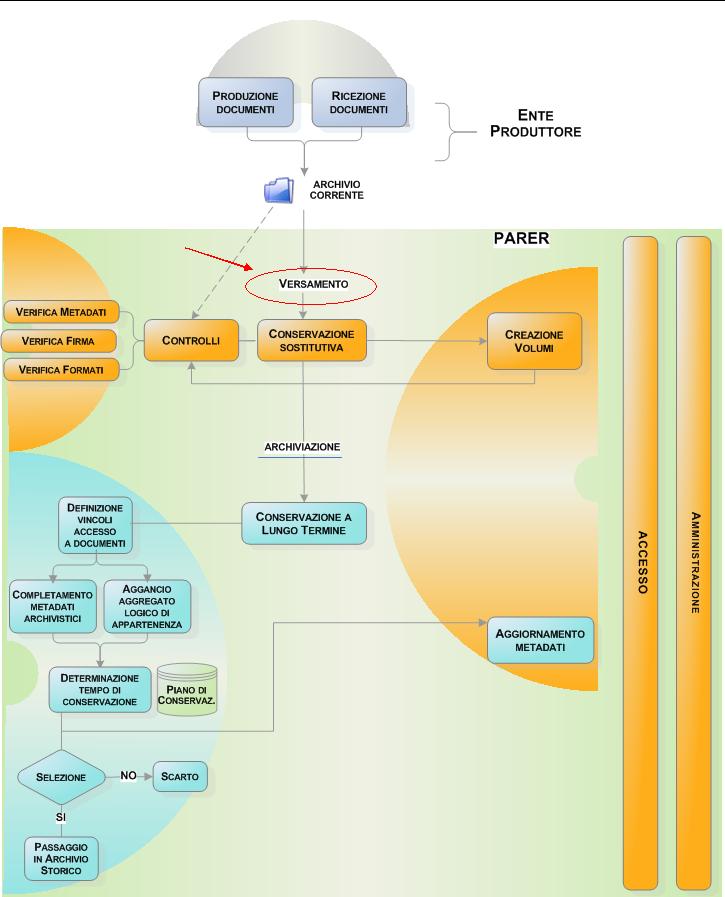 Figura 1 - Modello del Sistema di ConservazioneL’applicativo dell’ente versante può eseguire il versamento dell’unità documentaria in Conservazione nel momento in cui questa viene acquisita nell’Archivio Corrente dell’ente oppure eseguire ilversamento in un momento successivo, attraverso un’estrazione dei documenti presenti in archivio(tipicamente con una procedura batch). Il modello si riferisce sia ai documenti interni prodotti all’interno dell’ente, sia ai documenti in ingresso / in uscita che vengono ricevuti ed inviati a soggetti terzi in varie modalità.Nella figura tale concetto è stato esemplificato posizionando due rettangoli che confluiscono nel Versamento:“Produzione”, che rappresenta i documenti prodotti all’interno dell’ente dai vari Applicativi presenti presso ogni ente. Tali applicativi potranno interfacciarsi al servizio per inviare al sistema di conservazione i documenti prodotti. “Ricezione” che indica i documenti inviati e ricevuti all’esterno dell’ente, quindi i documenti che hanno come interlocutore dell’Ente i cittadini, altre Pubbliche Amministrazioni, imprese private. Un grosso volume di documenti scambiati con l’esterno sono registrati all’interno delle procedure di Protocollo Informatico dell’ente; per altre tipologie di documenti la registrazione potrà avvenire anche su altri applicativi. Il sistema di Conservazione prima di accettare un documento in Conservazione esegue una serie di controlli (Verifica Metadati; Verifica Formati; Verifica Firma).L’immediata esecuzione del versamento in Conservazione garantisce la piena validità legale del documento acquisito nel sistema, in modo che i trattamenti previsti dalla normativa abbiano inizio tempestivamente, riducendo così i rischi di portare in conservazione documentazione con firma scaduta o revocata.L’ente produttore può in questo modo affidare in toto a PARER le responsabilità legali e tecnologiche della conservazione che comportano periodiche attività di manutenzione per le quali, generalmente, non è attrezzato come invece lo è per gestire le caratteristiche di autenticità, integrità, accessibilità ed integrabilità del documento cartaceo.Per effettuare il versamento viene quindi messo a disposizione un apposito servizio, descritto nel presente documento, che permetta agli applicativi di riversare la propria documentazione su Parer.DISEGNO LOGICO DELL’OGGETTO DOCUMENTO DIGITALE L’unità minima diversamento è l’Unità Documentaria.Ogni unità documentaria è composta da uno o più documenti, di cui almeno un documento principale.Oltre al documento principale, l’unità documentaria può essere eventualmente composta da n documenti Allegati, n documenti Annessi (documenti prodotti generalmente in un momento successivo rispetto al documento principale, come ad esempio le relate di pubblicazione all’Albo pretorio) ed n documenti Annotazioni (ad esempio, la segnatura di protocollo).L’Unità Documentaria è identificata univocamente (come spiegato in seguito) dalla terna di valori TIPO REGISTRO-ANNO-NUMERO (es.: DELIBERE-2011-45), mentre i documenti sono identificati univocamente con una chiave generata a partire da quella dell’unità documentaria cui viene aggiunto un suffisso indicante la tipologia e il progressivo all’interno di tale tipologia. Più in specifico:Unità documentaria: DELIBERE-2011-45Documento Principale: DELIBERE-2011-45-PRINCIPALEAllegato: DELIBERE-2011-45-ALLEGATO-1 (per indicare il primo allegato)Annesso: DELIBERE-2011-45-ANNESSO-1Annotazione: DELIBERE-2011-45-ANNOTAZIONE-1A sua volta, ogni documento (principale, allegato, annesso, annotazione) può contenere varie Strutture. Ogni Struttura ha un proprio Tipo Struttura, che ne definisce la semantica.Le strutture sono costituite da una o più Componenti.Ogni Componente può contenere n Sotto Componenti riferiti al componente stesso: per esempio il riferimento temporale riferito al file, la firma detached di quel determinato componente.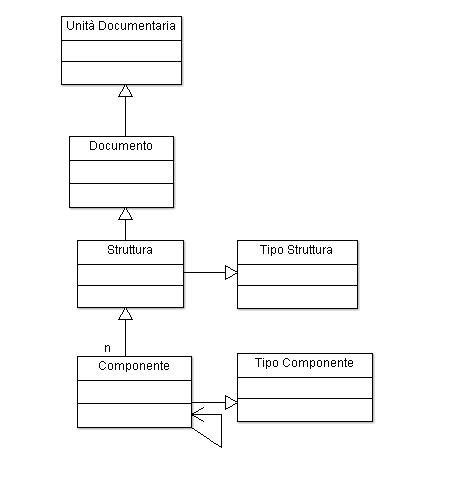 Figura 2 – Disegno logico di un’unità documentariaOgni componente dispone di:un supporto di ogni componente: al momento i supporti individuati sono “FILE” - “METADATI” – “RIFERIMENTO” un proprio Tipo (Tipo Componente): per esempio il tipo “Contenuto”, “Firma”, “Marca”, “Segnatura”. se il Tipo Supporto è di tipo file, ogni file presente nel componente avrà un proprio formato se il Tipo Componente è di tipo contenuto, è possibile indicare il tipo di rappresentazione, cioè il file o il riferimento al file che permette di rappresentare il file contenuto versato. Di seguito sono descritti alcuni esempi di componenti.Possibili Esempi:Struttura AQuesta struttura si compone di un solo Componente C1 di tipo file che rappresenta il contenuto. In questo caso non è necessario indicare il tipo di rappresentazioneStruttura BQuesta struttura si compone di un Componente C1 di tipo file che rappresenta il contenuto e di un componente C2 di tipo Firma (trattasi di una firma detached). Anche in questo caso non è necessario indicare il tipo di rappresentazioneStruttura CQuesta struttura si compone di un Componente C1 che rappresenta il contenuto, di un Componente C2 di tipo dati che consente di referenziare il file contenuto al relativo convertitore (versato in precedenza). Nell’esempio è stato inoltre inserito un terzo componente C3 di tipo firma, che rappresenta un sottocomponente del file di tipo contenuto.Struttura DQuesto esempio differisce dal precedente in quanto l’XSL-FO necessario per la rappresentazione del file XML risulta embedded al documento XML stesso.Struttura EIn questo esempio la firma e l’XSL-FO di rappresentazione sono embedded al documento XML stessoStruttura FIn questo esempio viene versato sia il componente C1 di tipo contenuto, indicando che per la rappresentazione occorre utilizzare il componente C2SERVIZIO DI VERSAMENTO SINCRONO DI UNA NUOVA UNITÀ DOCUMENTARIA (VERSAMENTOSYNC) Il ws VersamentoSync permette il versamento di una nuova unità documentaria, da parte di un applicativo di un Ente versante, nel sistema di Conservazione presso Parer.L’ARCHITETTURA PER LO SCAMBIO DEI MESSAGGI Il servizio permette di inviare al sistema di conservazione le Unità Documentarie, i cui documenti, metadati e componenti sono descritti in un file XML che contiene:metadati identificativi dell’unità documentaria da versare metadati che descrivono l’unità documentaria versata metadati che descrivono il documento principale versato metadati che descrivono ogni singolo allegato/annesso/annotazione versato Le informazioni riferite all’ Ente – Struttura – Ambiente – UserID (presenti nell’Intestazione del file XML e descritte in dettaglio più avanti) permettono di identificare l’applicativo che richiama il servizio. Tale indicazione risulta fondamentale per garantire la provenienza e l'autenticità delle unità documentarie sottomessi, consentendo il versamento solo alle applicazioni a ciò autorizzate.Le informazioni riferite alla chiave permettono di identificare l’unità documentaria di cui si richiede il versamento, verificando che non sia stata precedentemente versata.Ogni file viene descritto nell’XML attraverso un identificativo univoco, utilizzato per consentire la ricomposizione delle unità versate.Al ricevimento dei componenti, il sistema di conservazione avvia in automatico i seguenti controlli:controllo formale, eseguito attraverso il confronto della struttura XML inviata con l’XSD relativo alla tipologia documentaria controllo semantico sui metadati, estrapolando dal file XML le informazioni che obbligatoriamente sono controllate prima di accettare in versamento l’unità documentaria inviata. controllo sui file inviati che sono stati referenziati nel file XML Tutti i controlli sono svolti a livello sincrono, per cui una possibile criticità è rappresentata dall’eventuale scadenza di sessione in fase di attesa della risposta.In caso di timeout generato in attesa della risposta, il sistema di conservazione continua ad elaborare il versamento, tuttavia l’applicativo chiamante non ha possibilità di ricevere l’esito dell’avvenuta operazione avendo interrotto la sessione di comunicazione.Nel caso in cui l’applicativo chiamante ripetesse il versamento della stessa unità documentaria (non avendo ricevuto l’esito dell’operazione a causa del timeout), il sistema genererà un errore in quanto l’unità documentaria oggetto di versamento è già stato acquisita. Nella risposta che il sistema invierà all’applicativo chiamante sarà indicato lo stato di conservazione di tale unità documentaria.STRUTTURA DELLA CHIAMATA AL SERVIZIO DI VERSAMENTO SINCRONO L’applicativo chiamante richiama il servizio inviando l’XML e i componenti (componenti che costituiscono il documento principale e gli allegati/annessi/annotazioni).Il sistema di conservazione inizia a processare il file XML ricavando le informazioni riferite all’ Ente – Struttura – Ambiente – UserID, identificando pertanto la provenienza e verificando che il Versatore sia autorizzato al versamento.Il sistema di conservazione avvia in automatico i controlli, al termine dei quali invia la risposta all’Applicativo versante.Il grafico modella la sequenza del processo: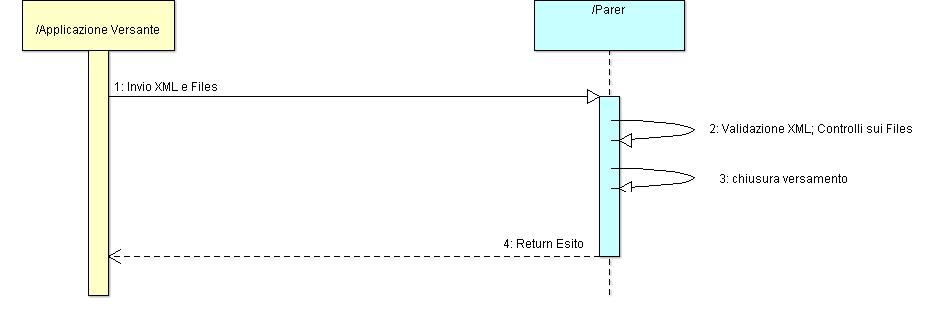 Figura 3 - Diagramma di Sequenza – Versamento Nuova Unità DocumentariaPasso 1:L’applicativo versante chiama il servizio di versamento ed esegue l’invio:del file XML contenente la descrizione dell’unità documentaria di cui si richiede il versamento dei componenti che costituiscono il documento principale e gli eventuali allegati/annessi/annotazioni Passo 2:Il sistema di Conservazione esegue:la validazione del file XML con lo schema XSD relativo alla tipologia documentaria passata in input in fase di chiamata al servizio. Il controllo semantico sui metadati estrapolati dal file XML inviato Il calcolo degli appositi attributi sui componenti inviati (chiavi documenti, dimensione file, URN, Hash, Verifica Presenza Firma) I controlli sui componenti inviati (controllo formati e controllo della firma digitale apposta) Passo 3:Al termine dei controlli definiti al passo 2, il sistema di conservazione esegue il salvataggio dei componenti sul sistema di conservazione.Passo 4:L’applicativo di conservazione invia all’applicativo versante un messaggio con l’esito del versamento eseguito.DESCRIZIONE DEL WEB SERVICE DI VERSAMENTO DESCRIZIONE DEL PROTOCOLLO IMPIEGATO Il Web service di versamento, è stato implementato sul modello ReST (Representational State Transfer, http://en.wikipedia.org/wiki/Representational_State_Transfer), allo scopo di superare le intrinseche limitazioni del protocollo SOAP, nato per trasportare “messaggi” tra differenti applicazioni ma poco adatto per la trasmissione di allegati di dimensioni consistenti.Questo modello di trasmissione è considerato molto efficiente, perché privo delle sovrastrutture imposte da SOAP, tra le quali si cita il vincolo di dover tradurre tutto il contenuto informativo in testo XML con la conseguente necessità di trasmettere gli allegati binari codificati tramite Base64.Inoltre, l’utilizzo di un web service ReST comporta diversi vantaggi:l’utilizzo del protocollo standard HTTP, che risulta perfettamente gestibile anche in ambienti in cui siano presenti firewall o proxy il web service risulta completamente “sincrono” e la modalità di invocazione richiede l’uso di un unico protocollo, cosa che rende lo sviluppo o l’adeguamento di un client, relativamente semplice la possibilità offerta dal protocollo http di poter trasmettere gli allegati binari senza conversione in Base64, cosa che consente un tangibile incremento delle prestazioni ed un impiego più efficiente della rete. STRUTTURA DELLA CHIAMATA Come già accennato, il pacchetto di informazioni trasmesso dalla chiamata di versamento del web service è costituito da una request http che usa il metodo POST ed è codificata come “multipart/form-data”.L’utilizzo della modalità multipart consente di inviare tutte le componenti della request in un’unica transazione.L’utilizzo dell’encoding “form-data” è stato scelto perché permette di gestire le parti che compongono la request come se fossero i campi (field) di una form di una pagina web; in particolare:le informazioni di tipo testuale (come i metadati in XML) vengono incapsulati in “form fields” gli allegati binari vengono semplicemente accodati nel pacchetto informativo, senza doverli convertire in formati testuali quali Base64 I campi che compongono la request sono:Lo schema che segue mostra la sequenza delle parti che compongono la richiesta di versamento.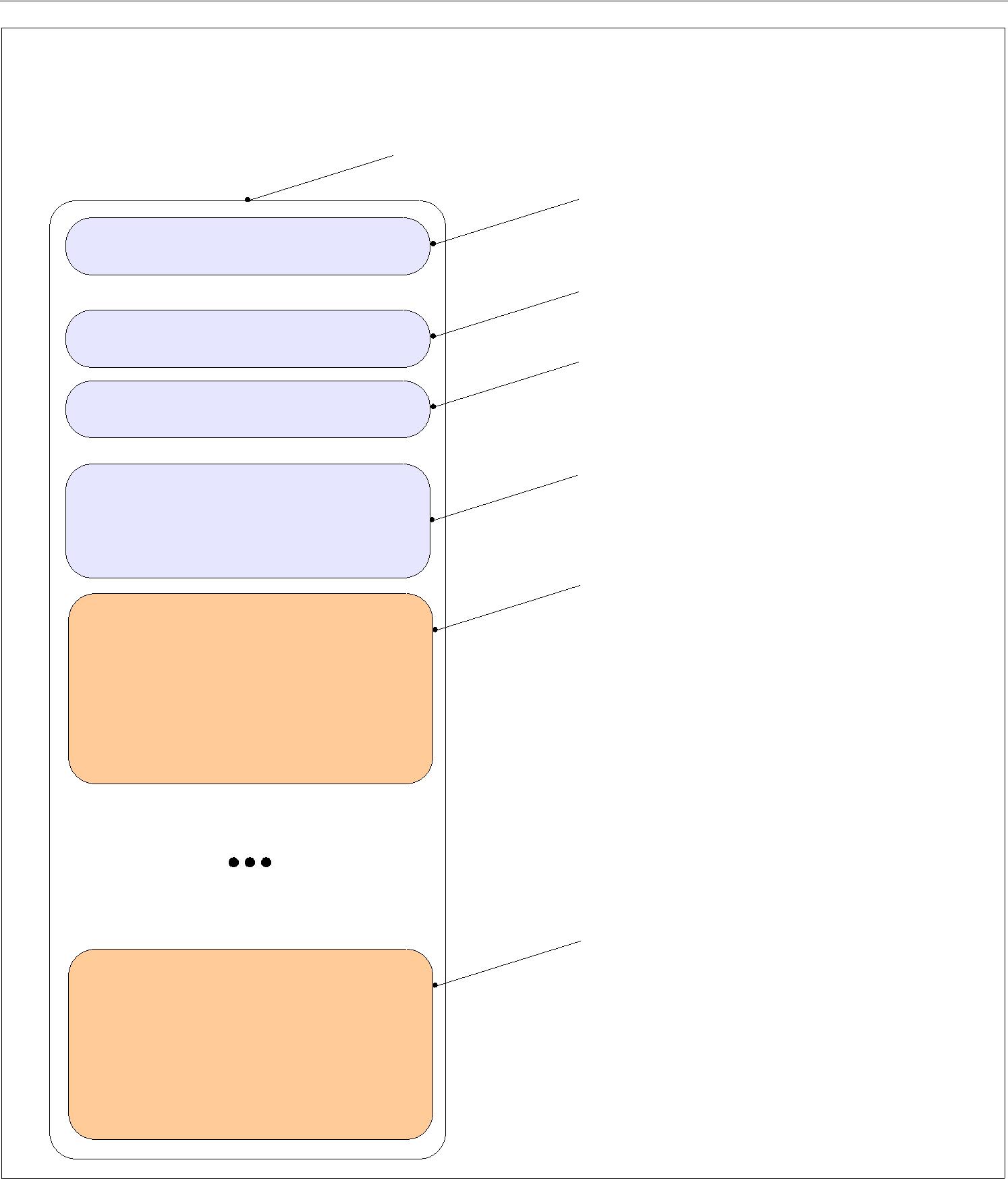 Formato della richiesta di versamentoRequest HTTP POST di tipo multipart/form-dataForm field: VERSIONEcontiene una stringa che indica la versione del web service“versione 1.0”Form field: LOGINNAMEcontiene una stringa che specifica il nome dell'applicativo che intende connettersi al servizio.(login name)Form field: PASSWORDcontiene una stringa che specifica la password per l'autenticazione dell'applicativo versante al servizio(password)Form field: XMLSIPcontiene il documento XML relativo ai metadati che verrà validatotramite l'XML Schema di versamento<UnitaDocumentaria>…</UnitaDocumentaria>File field. Il nome del campo è uguale al corrispondente ID indicato nel documento XML contenuto nel campo XMLSIP00105e0 e6b0 343b 9c74 0804 e7bc 0804 e7d5 080400105f0 e7e4 0804 e6b0 0804 e7f0 0804 e7ff 08040010600 e80b 0804 e81a 0804 e6b0 0804 e6b0 0804File field. Il nome del campo è uguale al corrispondente ID indicato nel documento XML contenuto nel campo XMLSIP00105e0 e6b0 343b 9c74 0804 e7bc 0804 e7d5 080400105f0 e7e4 0804 e6b0 0804 e7f0 0804 e7ff 08040010600 e80b 0804 e81a 0804 e6b0 0804 e6b0 0804Figura 4 Richiesta di VersamentoLA STRUTTURA DEL FILE XML In fase di versamento ogni unità documentaria inviata al sistema di conservazione viene descritta da una serie di metadati, raggruppati in macro classi. La struttura del file XML che descrive l’oggetto di versamento risulta composta dalle macro classi riferite all’unità documentaria, dalle macroclassi che descrivono il documento principale ed infine, se sono presenti allegati, dalle macro classi che descrivono ogni allegato. La macro struttura del file XML è pertanto la seguente:* I metadati specifici e i metadati fiscali sono presenti solo nella descrizione del documento principale e degli allegati /annessi/annotazioni tipizzati; gli allegati/annessi/annotazioni generici sono descritti solo dal Profilo Documento e dai dati di struttura.DESCRIZIONE DELLE MACRO CLASSI DI METADATI Nei paragrafi seguenti sono indicati, per ogni metadato gestito dall’XML di versamento:Nome Metadato Descrizione Obbligatorietà Dimensione Massima (indica il numero massimo di caratteri che possono essere inseriti nel relativo tag. Non è stata indicata nel caso di valori booleani e di tag che accettano solo valori predefiniti) I campi opzionali (per esempio il fascicolo), se vuoti, non devono essere inseriti nel file XML come tag vuoti.Quindi non sarà accettato, per esempio:<ProfiloArchivistico><FascicoloPrincipale><Classifica>1.0.0</Classifica></FascicoloPrincipale><FascicoliSecondari><FascicoloSecondario/>  Errore: i tag non valorizzati non devono essere inseriti nell’XML</ProfiloArchivistico>Metadati riferiti all’Unità Documentaria IntestazioneMetadati riferiti al Profilo ArchivisticoAlcuni esempi:1) Valorizzazione della classifica e dell’identificativo del fascicolo principale<ProfiloArchivistico><FascicoloPrincipale><Classifica>1.0.0</Classifica><Fascicolo><Identificativo>1.0.0/2011/1</Identificativo><Oggetto>Pratica XXX</Oggetto> </Fascicolo><SottoFascicolo><Identificativo>1.0.0/2011/1/1</Identificativo><Oggetto>Giustificativi</Oggetto></SottoFascicolo></FascicoloPrincipale></ProfiloArchivistico>2) Valorizzazione della sola classifica<ProfiloArchivistico><FascicoloPrincipale><Classifica>1.0.0</Classifica></FascicoloPrincipale><FascicoliSecondari><FascicoloSecondario><Classifica>2.0</Classifica></FascicoloSecondario></FascicoliSecondari></ProfiloArchivistico>3) Valorizzazione del fascicolo principale e dei fascicoli secondari<ProfiloArchivistico><FascicoloPrincipale><Classifica>1.0.0</Classifica><Fascicolo><Identificativo>1.0.0/2011/1</Identificativo> <Oggetto>Pratica XXX</Oggetto></Fascicolo><SottoFascicolo><Identificativo>1.0.0/2011/1/1</Identificativo><Oggetto>Giustificativi</Oggetto></SottoFascicolo></FascicoloPrincipale><FascicoliSecondari><FascicoloSecondario><Classifica>2.0</Classifica><Fascicolo><Identificativo>2.0/2011/2</Identificativo> <Oggetto>Acquisti Vari</Oggetto></Fascicolo></FascicoloSecondario><FascicoloSecondario><Classifica>2.1</Classifica><Fascicolo><Identificativo>2.1/2011/3</Identificativo> <Oggetto>Oggetto del fascicolo 2.1</Oggetto></Fascicolo><SottoFascicolo><Identificativo>2.1/2011/3/1</Identificativo><Oggetto>Prova</Oggetto></SottoFascicolo></FascicoloSecondario></FascicoliSecondari></ProfiloArchivistico>Metadati riferiti al Profilo Unità DocumentariaMetadati SpecificiIn base alla tipologia associata all’Unità documentaria (identificata dal metadato “TipologiaUnitaDocumentaria”), è possibile inserire nello schema dei metadati specifici per tale tipologia, indicando la versione di riferimento. Sono metadati NON Obbligatori.Se la tipologia associata all’unità documentaria prevede metadati specifici, è obbligatorio indicare il tag <DatiSpecifici> e la versione (<VersioneDatiSpecifici>). Se la tipologia di unità documentaria non prevede dati specifici, il tag <DatiSpecifici> non deve comparire nella request XML.Metadati Specifici MigrazioneSi tratta di un tag opzionale che consente di definire i dati specifici di migrazione dell’unità documentaria.Questo macro tag andrà valorizzato solo nel caso in cui il versamento si riferisca a una migrazione da un precedente sistema di conservazione e se la procedura di migrazione gestisce dei dati specifici dell’Unità Documentaria che verranno migrati in tale macro tag. In questo caso è obbligatorio indicare il tag <DatiSpecificiMigrazione> e la versione (<VersioneDatiSpecifici>).Metadati riferiti alle Unità Documentarie CollegateMetadati riferiti agli Allegati /Annessi / AnnotazioniMetadati Riferiti al Documento Principale / Allegato / Annesso / Annotazione Metadato riferito all’identificativo del documentoMetadato riferito al Tipo DocumentoMetadati riferiti al Profilo DocumentoMetadati SpecificiIn base alla tipologia associata al documento (identificata dal metadato “TipoDocumento”), è possibile inserire nello schema dei metadati specifici per tale tipologia, indicando la versione di riferimento. Sono metadati NON Obbligatori.Se la tipologia associata al documento prevede metadati specifici, è obbligatorio il tag <DatiSpecifici> e indicarne la versione (<VersioneDatiSpecifici>). Se la tipologia di documento non prevede dati specifici, il tag <DatiSpecifici> non deve comparire nella request XML.Metadati Specifici MigrazioneSi tratta di un tag opzionale che consente di definire i dati specifici di migrazione del documento.Questo macro tag andrà valorizzato solo nel caso in cui il versamento si riferisca a una migrazione da un precedente sistema di conservazione e se la procedura di migrazione gestisce dei dati specifici del Documento che verranno migrati in tale macro tag. In questo caso è obbligatorio indicare il tag <DatiSpecificiMigrazione> e la versione (<VersioneDatiSpecifici>).Metadati Fiscali* Nota: nel caso in cui siano assenti i tag UtilizzoDataFirmaPerRifTemp, RiferimentoTemporale, DescrizioneRiferimentoTemporale, SACER utilizza la data ed ora di versamento per le verifiche sulla firma.Ogni Componente può contenere n Sotto Componenti riferiti al componente stesso: per esempio il riferimento temporale riferito al file, la firma detached di quel determinato componente. I sottocomponenti sono descritti con una porzione dei metadati previsti per la descrizione del componente. In particolare, i sottocomponenti sono descritti con i seguenti metadati:SottoComponenteDatiSpecificiM igrazioneSi tratta di un tag opzionale che consente di definire i dati specifici di migrazione del sottocomponente.Questo macro tag andrà valorizzato solo nel caso in cui il versamento si riferisca a una migrazione da un precedente sistema di conservazione e se la procedura di migrazione gestisce dei dati specifici del Componente che verranno migrati in tale macro tag. In questo caso è obbligatorio indicare il tag <DatiSpecificiMigrazione> e la versione (<VersioneDatiSpecifici>).Metadati Riferiti agli Allegati / Annessi / Annotazioni In questa sezione sono comprese le macro classi che permettono di descrivere gli eventuali documenti Allegati, Annessi ed Annotazioni.L’allegato è un documento facoltativamente unito al documento primario per integrarne le informazioni redatto contestualmente o precedentemente al documento primario.L’annesso è un documento facoltativamente unito al documento primario per integrarne le informazioni. E’ redatto in un momento successivo a quello di redazione del documento primario. L’annotazione è un file detached riferiti all’intera unità documentaria (un tipico esempio di annotazioneè rappresentato dalla segnatura di protocollo.L’applicativo consente di descrivere ogni allegato / annesso / annotazione versato con due casistiche:Allegato/Annesso/Annotazione Generico: gli allegati/annessi/annotazioni generici appartengono alla tipologia documentaria “Generico”. Tale tipologia permette di descrivere l’allegato/annesso/annotazione attraverso i metadati riferiti all’identificativo del documento , al tipo, al profilo documento e alla struttura. Pertanto la struttura di un allegato/ annesso/ annotazione generico è la seguente:<Allegato><IDDocumento>token</IDDocumento><TipoDocumento>token</TipoDocumento><ProfiloDocumento></ProfiloDocumento><StrutturaOriginale><TipoStruttura>token</TipoStruttura><Componenti><Componente><SottoComponenti><SottoComponente></SottoComponente></SottoComponenti></Componente></Componenti></StrutturaOriginale></Allegato>Allegato/Annesso/Annotazione Tipizzato:  per  gli  allegati/annessi/annotazione  che  l’ente allegato/annesso/annotazione potrà essere associato a una tipologia differente, per le quali saranno definiti differenti metadati specifici.La struttura di un allegato / annesso /annotazione tipizzata è la seguente:<Allegato><IDDocumento>token</IDDocumento><TipoDocumento>token</TipoDocumento><ProfiloDocumento><Descrizione>string</Descrizione><Autore>string</Autore></ProfiloDocumento><DatiSpecifici/><DatiFiscali/><StrutturaOriginale><TipoStruttura>token</TipoStruttura><Componenti><Componente><SottoComponenti><SottoComponente></SottoComponente></SottoComponenti></Componente></Componenti></StrutturaOriginale></Allegato>SCENARI DI UTILIZZO Versamento di una nuova Unità Documentaria Attori: Applicativo Chiamante dell’ente versante; Modulo di Versamento del Sistema di Conservazione presso ParerEvento scatenante:Su richiesta dell’applicativo che produce i documenti inviati in conservazionedevono essere valide a meno che non sia impostato il parametro di forza accettazione (in questo caso viene accettato in conservazione anche un documento con firma non valida)Attività:L’applicativo chiama il Servizio di Versamento inviando File XML e componenti che costituiscono l’unità documentaria Il sistema di conservazione recupera il file XSD definito per la tipologia documentaria specifica Il sistema di conservazione esegue la validazione del file XML inviato in input con lo schema XSD relativo alla tipologia documentaria cui appartiene l’unità documentaria versata Il sistema di conservazione verifica che l’applicativo chiamante sia autorizzato al versamento (controllando le informazioni presenti nel tag intestazione: Ente – Struttura – Ambiente – UserID) Il sistema di conservazione verifica la presenza, nella chiamata al servizio, dei componenti dichiarati nel file XML Il sistema di conservazione verifica che la tipologia documentaria dell’unità documentaria e la tipologia di ciascun documento / allegato / annesso / annotazione appartenga a una delle tipologie definite per l’amministrazione versante Il sistema di conservazione esegue un controllo semantico sul file XML inviato Il sistema di conservazione esegue il controllo sui file (formato e firma) Il sistema di conservazione calcola le chiavi dei documenti versati, l’hash, la dimensione e l’urn di ogni file versato Al termine dei controlli il sistema di conservazione chiude il versamento Il sistema di conservazione invia all’applicativo chiamante l’esito del versamento Flussi Alternativi:Nel caso in cui non sia presente uno schema XSD specifico per la tipologia documentaria, il sistema esegue la validazione basandosi sullo schema XSD generale comune a tutte le tipologie documentarie. Nel caso in cui la firma apposta su un file sia prossima alla scadenza (rispetto ad un intervallo di tempo preconfigurato) il sistema evidenzia un warning Flussi di Errore:Se l’applicativo chiamante compie un errore nella chiamata al servizio viene generato errore (errore nell’invocazione del servizio) Se l’applicativo chiamante non è autorizzato al versamento il sistema di conservazione genera errore (errore di autenticazione dell'ente versante) Se l’applicativo chiamante non invia il file XML il sistema di conservazione genera errore (Parametro non valido nella chiamata al servizio) Se la tipologia documentaria indicata nel file XML non corrisponde ad una delle tipologie documentarie configurate all’interno dell’ente versante, il sistema genera errore (Parametro non valido nella chiamata al servizio) Se la  validazione del file XML con il relativo  XSD non va a buon fine il sistema di conservazione genera errore  (errore nella struttura dei metadati)Se dal controllo sulla chiave risulta che l’unità documentaria è già stata versata in Parer il sistema di conservazione genera errore (il documento oggetto di versamento è già stato acquisito dal sistema). Se la tipologia del documento è di tipo fiscale viene controllato che tutti i campi previsti per la documentazione fiscale siano presenti (in caso di mancanza di un metadato obbligatorio viene generato errore nella struttura dei metadati) e, nel caso in cui il tipo conservazione sia settato a Fiscale, esegue i controlli fiscali. Nel caso di timeout nell’attesa della risposta il sistema di conservazione conclude il versamento ma non riesce a restituire il messaggio con l’esito del versamento all’applicativo chiamante. Nel caso in cui l’applicativo chiamante richiami il WS di Versamento per inviare la stessa UD, il sistema di conservazione genererà errore segnalando all’applicativo chiamante lo stato di conservazione di tale unità documentaria. Nel caso in cui i controlli sui file inviati vadano a mal fine il sistema di conservazione genera errore (almeno un esito negativo nelle verifiche dei file che compongono il documento oggetto di versamento) Modifica dei metadati di una UD precedentemente versata In questo scenario l’Ente produttore esegue la modifica dei metadati specifici di una UD precedentemente versata in SACER.In Sacer tale modifica verrà recepita attraverso il versamento di un nuovo documento annesso alla UD modificata. Il versamento del nuovo annesso avverrà tramite il servizio di Aggiunta Documento (AggiuntaAllegatiSync), indicando nel file XML che il tipo supporto del componente è “METADATI”,(eseguendo quindi il solo invio della parte XML, senza il file).Prima di attivare le procedure di modifica dei metadati ccorrerà concordare con ParER la tipologia di documento dell’annesso e il set di metadati specifici relativo.NB: Si sottolinea che per eseguire l’Aggiunta Annesso con tipo supporto componente “METADATI” è necessario valorizzare il metadato <ForzaAccettazione> a True e il metadato <Forza Conservazione> a True.Attori: Applicativo Chiamante dell’ente versante; Modulo di Versamento del Sistema di Conservazione presso ParerEvento scatenante:Necessità di Modifica Metadati di una UD precentemente versata.<?xml version="1.0" encoding="utf-8"?> <UnitaDocAggAllegati ><Intestazione><Versione>1.3</Versione><Versatore><Ambiente> </Ambiente> <Ente> </Ente> <Struttura> </Struttura> <UserID> </UserID></Versatore><Chiave> Chiave dell’UD da Modificare<Numero></Numero><Anno></Anno> <TipoRegistro> </TipoRegistro></Chiave></Intestazione><Configurazione><TipoConservazione>SOSTITUTIVA</TipoConservazione><ForzaAccettazione>true</ForzaAccettazione><ForzaConservazione>true</ForzaConservazione></Configurazione><Annesso><IDDocumento>001</IDDocumento> <TipoDocumento>VARIAZIONE_PROTOCOLLO</TipoDocumento><ProfiloDocumento><Descrizione>Modifica ai metadati</Descrizione> <Autore>Rossi</Autore></ProfiloDocumento><DatiSpecifici> nell’esempio nei metadati specifici viene modificato il valore del tag Mittente<Tipo>Entrata</Tipo><Mittente>NUOVO MITTENTE</Mittente> <Annullato>NO</Annullato></DatiSpecifici><StrutturaOriginale>-- Non viene indicato il TipoStruttura: viene assunto il valore di default DocumentoGenerico <Componenti><Componente><ID> </ID> <OrdinePresentazione></OrdinePresentazione><TipoComponente>token</TipoComponente><TipoSupportoComponente>METADATI</TipoSupportoComponente></Componente></Componenti></StrutturaOriginale></Annesso></UnitaDocAggAllegati>Flussi Alternativi:Flussi di Errore:1)  Se dal controllo sulla chiave risulta che l’unità documentaria NON è già stata versata inParer, il sistema di conservazione genera errore (il documento principale cui l’annesso si riferisce non è presente nel sistema)Annullamento di un’Unità Documentaria già versata nel sistema di conservazione Nel seguente scenario sono presentate le diverse modalità che permettono al Soggetto Versatore di comunicare a Sacer l’avvenuto annullamento di una UD precedentemente versata nel sistema di conservazione.Questa modalità verrà utilizzata anche per gestire i casi, specifici della documentazione sanitaria, relativi a sostituzioni ed integrazioni (ad esempio di referti). Nel § 5.2.4 sono presentati dei casi d’uso specifici della documentazione sanitaria.Annullamento mediante produzione di una nuova UD In questo scenario l’Ente produttore ha annullato un documento già versato a ParER e vuole riportare questa modifica dello stato di validità del documento anche nel sistema di conservazione.Come detto, l’annullamento in questione avviene mediante la produzione di un nuovo documento che annulla il precedente. Per allineare le informazioni sullo stato di validità dei documenti già versati nel sistema di conservazione, il nuovo documento dovrà essere versato su Sacer come una nuova UD, la quale sarà collegata a quella annullata (e già presente nel sistema di conservazione). La relazione che viene in questo modo creata tra le due entità consente di descrivere efficacemente l’annullamento della UD versata in precedenza da parte della nuova UD. La nuova Unità Documentaria verrà quindi versata in Sacer utilizzando il servizio di VersamentoSync. Nell’xml della nuova UD versata dovrà essere indicato il riferimento all’UD (o alle UD) da annullare: in questo modo verrà creato un collegamento tra le due (o più) Unità DocumentarieQuesta modalità si presta ad essere utilizzata quando, ad esempio, l’annullamento di uno o più documenti è disposto da un provvedimento. L’annullamento è comunicato al sistema di conservazione mediante il versamento di tale provvedimento con le indicazioni delle UD annullate dallo stesso.Attori: Applicativo Chiamante dell’ente versante; Modulo di Versamento del Sistema di Conservazione presso ParerEvento scatenante:Necessità di Annullamento di una UD precentemente versata.Attività:L’applicativo chiama il Servizio di Versamento per inviare la nuova UD che annulla una precedente UD, inviando il File XML e i componenti che costituiscono l’unità documentaria. Il file XML conterrà nell’oggetto l’indicazione che si tratta di una UD che annulla una o più Unità Documentarie, come nell’esempio: <ProfiloUnitaDocumentaria><Oggetto>Provvedimento di Annullamento</Oggetto> <Data>2012-11-08</Data></ProfiloUnitaDocumentaria>Nel tag “DocumentiCollegati” verranno quindi indicate tutte le UD annullate grazie alla presente UD.<DocumentiCollegati><DocumentoCollegato> Collegamento alla Prima UD annullata dalla presente UD <ChiaveCollegamento><Numero>string</Numero><Anno>2012</Anno><TipoRegistro>string</TipoRegistro></ChiaveCollegamento><DescrizioneCollegamento>Annullamento UD</DescrizioneCollegamento> </DocumentoCollegato><DocumentoCollegato> Collegamento alla Seconda UD annullata dalla presente UD <ChiaveCollegamento><Numero>string</Numero><Anno>2012</Anno><TipoRegistro>string</TipoRegistro></ChiaveCollegamento><DescrizioneCollegamento>Annullamento UD</DescrizioneCollegamento> </DocumentoCollegato></DocumentiCollegati>Nel caso in cui il tag “ForzaCollegamento” sia settato a False Sacer controlla che tutti i documenti collegati all’UD siano già stati versati in Sacer Flussi Alternativi:Flussi di Errore:Nel caso in cui il tag “ForzaCollegamento” sia settato a False e non tutti i documenti collegati all’UD siano già stati versati in Sacer, il sistema segnala errore e impedisce il versamento della UD Annullamento senza produzione di una nuova unità documentaria In questo scenario l’annullamento del documento già versato in conservazione avviene senza la produzione di un nuovo documento. Il caso più frequente è, ad esempio, l’annullamento di una registrazione di protocollo.Qualora l’Ente produttore voglia allineare anche sul sistema di conservazione le informazioni sullo stato di validità del documento, può aggiornare le informazioni precedentemente versate mediante l’aggiunta di un nuovo documento (tipicamente un Annesso).In particolare, si tratta di un utilizzo specifico dello scenario descritto al punto 5.2.2 (Modifica dei metadati di una UD precedentemente versata), adattato alla specifica esigenza di aggiornamento dei metadati per descrivere l’intervenuto annullamento.Più in dettaglio, per un’efficace utilizzo di questa funzione, occorrerà:Concordare un TipoDocumento specifico per questo scopo (ad esempio: ANNULLAMENTO) Concordare con quali modalità descrivere l’annullamento, e in particolare se è sufficiente utilizzare i metadati di ProfiloDocumento (Autore e Descrizione, per descrivere il motivo dell’annullamento e il suo autore) o se si reputa necessario utilizzare i metadati specifici (vedi punto seguente) Definire, se necessario, un set di metadati specifici per il TipoDocumento che può essere, a seconda delle esigenze, identico a quello del DocumentoPrincipale o dell’Unità Documentaria, oppure diverso. Nel primo caso, ad esempio, se ad essere annullato è un tipo documento PROTOCOLLO, il versatore potrà versare un annesso con tipo documento ANNULLO_PROTOCOLLO con lo stesso XSD del tipo documento PROTOCOLLO, comunicando la variazione di un apposito metadato che indica se il Documento è o meno Annullato. Nel secondo caso, si definirà un set di metadati specifico per il TipoDocumento concordato, nel quale indicare informazioni più dettagliate sull’annullamento (estremi, motivazioni, autori, ecc.) Definire se l’aggiunta dell’Annesso è limitata alla trasmissione delle informazioni sull’annullamento utilizzando i soli metadati o se è prevista anche la produzione di un file vero e proprio. Nel primo caso, il componente avrà il parametro TipoSupporto valorizzato METADATI e non sarà necessario inviare file al momento del versamento; nel secondo caso il TipoSupporto sarà valorizzato con FILE e un file dovrà essere versato nel sistema di conservazione. NB:  Si  sottolinea  che  per  eseguire  l’Aggiunta  Annesso  con  tipo  supporto  componente“METADATI” è necessario valorizzare il metadato <ForzaAccettazione> a True e il metadato<Forza Conservazione> a TrueAttori: Applicativo Chiamante dell’ente versante; Modulo di Versamento del Sistema di Conservazione presso ParerEvento scatenante:Necessità di Annullamento di una UD precentemente versata.versante eseguirà l’invio del solo XML che descrive l’annesso versato.Di seguito un esempio di xml:<?xml version="1.0" encoding="utf-8"?><UnitaDocAggAllegati xmlns:xsi="http://www.w3.org/2001/XMLSchema-instance" xsi:noNamespaceSchemaLocation="file:///C:/WSRequestUnico.xsd"> <Intestazione><Versione>1.3</Versione><Versatore><Ambiente>AMBIENTE PROVA 1</Ambiente> <Ente>ENTE PROVA 1</Ente> <Struttura>STRUTTURA PROVA test on-line</Struttura> <UserID>admin</UserID></Versatore><Chiave><Numero>6</Numero><Anno>2011</Anno><TipoRegistro>PROTOCOLLO</TipoRegistro></Chiave></Intestazione><Configurazione><TipoConservazione>SOSTITUTIVA</TipoConservazione><ForzaAccettazione>true</ForzaAccettazione><ForzaConservazione>true</ForzaConservazione></Configurazione><Annesso><IDDocumento>02</IDDocumento><TipoDocumento>ANNULLO</TipoDocumento><ProfiloDocumento><Descrizione>Annullamento per doppia registrazione</Descrizione> <Autore>Paolo Rossi</Autore></ProfiloDocumento><DatiSpecifici><Tipo>Entrata</Tipo><Mittente>string</Mittente><Annullato>SI</Annullato></DatiSpecifici><StrutturaOriginale><TipoStruttura>Generico</TipoStruttura><Componenti><Componente><ID>ID1</ID><OrdinePresentazione>1</OrdinePresentazione><TipoComponente>TESTO</TipoComponente><TipoSupportoComponente>METADATI</TipoSupportoComponente></Componente></Componenti></StrutturaOriginale></Annesso></UnitaDocAggAllegati>Flussi Alternativi:Flussi di Errore:Se dal controllo sulla chiave risulta che l’unità documentaria NON è già stata versata in Parer, il sistema di conservazione genera errore (il documento principale cui l’annesso si riferisce non è presente nel sistema) Sostituzione, integrazione o annullamento di documentazione sanitaria Nel seguente paragrafo sono presentate le possibili casistiche, specifiche della documentazione sanitaria, di annullamento, sostituzione ed integrazione di documentazione (ad esempio di referti). NOTA BENE:L’annullamento di un documento sanitario potrà essere gestita secondo le casistiche 1 – 2 -3: La sostituzione ed integrazione di un documento sanitario potrà essere gestita secondo le casistiche 2 – 3. CASO 1Nel caso di documentazione sanitaria, un esempio di questa tipologia è l’annullamento di un referto, ad esempio per errore materiale, senza che all’azione di annullamento faccia seguito l’emissione un altro documento. In pratica, all’interno dell’applicativo gestionale aziendale, il referto emesso viene “marcato” come annullato, tramite apposizione di flag o altro sistema, ma non si provvede ad emettere nessun nuovo referto.In questi casi, l’annullamento del referto viene evidenziato provvedendo ad aggiornare i soli metadati specifici dell’UD già versata, in particolare quelli relativi allo stato di validità del documento (lo stato passa da “NULL” ad “ANNULLATO”).Attori: Applicativo Chiamante dell’ente versante; Modulo di Versamento del Sistema di Conservazione presso ParerEvento scatenante:Necessità di Modifica Metadati di una UD precentemente versata.Di seguito un esempio di xml:<?xml version="1.0" encoding="utf-8"?> <UnitaDocAggAllegati ><Intestazione><Versione>1.3</Versione><Versatore><Ambiente> </Ambiente> <Ente> </Ente> <Struttura> </Struttura> <UserID> </UserID></Versatore><Chiave> Chiave dell’UD da Modificare<Numero></Numero><Anno></Anno> <TipoRegistro> </TipoRegistro></Chiave></Intestazione><Configurazione><TipoConservazione>SOSTITUTIVA</TipoConservazione><ForzaAccettazione>true</ForzaAccettazione><ForzaConservazione>true</ForzaConservazione></Configurazione><Annesso><IDDocumento>001</IDDocumento> <TipoDocumento>ANNULLO_REFERTO</TipoDocumento><ProfiloDocumento><Descrizione>Modifica ai metadati</Descrizione> <Autore>Rossi</Autore></ProfiloDocumento><DatiSpecifici> nell’esempio nei metadati specifici viene modificato il valore del tag Validita <Validita>ANNULLATO</Validita></DatiSpecifici><StrutturaOriginale><Componenti><Componente><ID> </ID> <OrdinePresentazione></OrdinePresentazione><TipoComponente>token</TipoComponente><TipoSupportoComponente>METADATI</TipoSupportoComponente></Componente></Componenti></StrutturaOriginale></Annesso></UnitaDocAggAllegati>Flussi Alternativi:Flussi di Errore:Se dal controllo sulla chiave risulta che l’unità documentaria NON è già stata versata in Parer, il sistema di conservazione genera errore (il documento principale cui l’annesso si riferisce non è presente nel sistema) CASO 2Nel caso di documentazione sanitaria, un esempio di questa tipologia è un referto sostitutivo o integrativo che viene emesso con lo stesso numero del referto originale.Sono casi d’uso: la rettifica di errori materiali, variazioni anagrafiche, modifiche della valutazione diagnostica.L’integrazione del referto viene gestita generando una nuova versione del referto originario, che conserva lo stesso numero di refertazione e può essere distinta, ad esempio, tramite diciture tipo“ADDENDUM” o similari.In questi casi, il referto sostitutivo o integrativo sarà versato come annesso alla UD già precedentemente versata, e la sua tipizzazione sarà evidenziata tramite una opportuna valorizzazione dell’elemento descrittivo <Tipo Documento> (ad esempio: “REFERTO INTEGRATIVO, REFERTO SOSTITUTIVO, “REFERTO DI ANNULLAMENTO” ecc.)”.Attori: Applicativo Chiamante dell’ente versante; Modulo di Versamento del Sistema di Conservazione presso ParerEvento scatenante:Necessità di Annullamento di una UD precentemente versata.Precondizioni:L’applicativo chiamante ha già inviato a Sacer l’UD che dovrà essere sostituita/integrata Postcondizioni:Il nuovo Annesso che sostituisce/integra la UD è correttamente versato in Sacer. Attività:L’applicativo chiama il Servizio di Aggiunta Documento “AggiuntaAllegatiSync” per inviare il nuovo annesso che contiene le informazioni per integrare la UD. Indicando nel file XML che il tipo supporto del componente è “METADATI”, l’applicativo versante eseguirà l’invio del solo XML che descrive l’annesso versato. Di seguito un esempio di xml: <?xml version="1.0" encoding="utf-8"?><UnitaDocAggAllegati xmlns:xsi="http://www.w3.org/2001/XMLSchema-instance" xsi:noNamespaceSchemaLocation="file:///C:/WSRequestUnico.xsd"> <Intestazione><Versione>1.3</Versione><Versatore><Ambiente>AMBIENTE PROVA 1</Ambiente> <Ente>ENTE PROVA 1</Ente> <Struttura>STRUTTURA PROVA test on-line</Struttura> <UserID>admin</UserID></Versatore><Chiave><Numero>6</Numero><Anno>2011</Anno><TipoRegistro>REFERTO</TipoRegistro></Chiave></Intestazione><Configurazione><TipoConservazione>SOSTITUTIVA</TipoConservazione><ForzaAccettazione>true</ForzaAccettazione><ForzaConservazione>true</ForzaConservazione></Configurazione><Annesso><IDDocumento>02</IDDocumento> <TipoDocumento>REFERTO INTEGRATIVO</TipoDocumento> <ProfiloDocumento><Descrizione>Descrizione xxx</Descrizione> <Autore>Paolo Rossi</Autore></ProfiloDocumento><StrutturaOriginale><TipoStruttura>Generico</TipoStruttura><Componenti><Componente><ID>ID1</ID><OrdinePresentazione>1</OrdinePresentazione><TipoComponente>TESTO</TipoComponente><TipoSupportoComponente>METADATI</TipoSupportoComponente></Componente></Componenti></StrutturaOriginale></Annesso></UnitaDocAggAllegati>Flussi Alternativi:Flussi di Errore:Se dal controllo sulla chiave risulta che l’unità documentaria NON è già stata versata in Parer, il sistema di conservazione genera errore (il documento principale cui l’annesso si riferisce non è presente nel sistema) CASO 3Esempi di questa tipologia di sostituzione / integrazione di documentazione sanitaria:-referto sostitutivo o integrativo, che viene emesso con un numero diverso rispetto al referto originale. -produzione di più versioni dello stesso referto, la cui numerazione è però distinta tramite utilizzo di lettere o numeri (ad esempio: referto n. 1234, 1234a, 1234b oppure 1234-0, 1234-1, 1234-2).In questi casi, il referto sostitutivo o integrativo dovrà indicare, in fase di versamento, il collegamento alla chiave dell’UD del referto originario e descrivere il tipo di collegamento (ad esempio: SOSTITUZIONE, INTEGRAZIONE, ANNULLAMENTO ecc.).Attori: Applicativo Chiamante dell’ente versante; Modulo di Versamento del Sistema di Conservazione presso ParerEvento scatenante:Necessità di Sostituzione di una UD precentemente versata.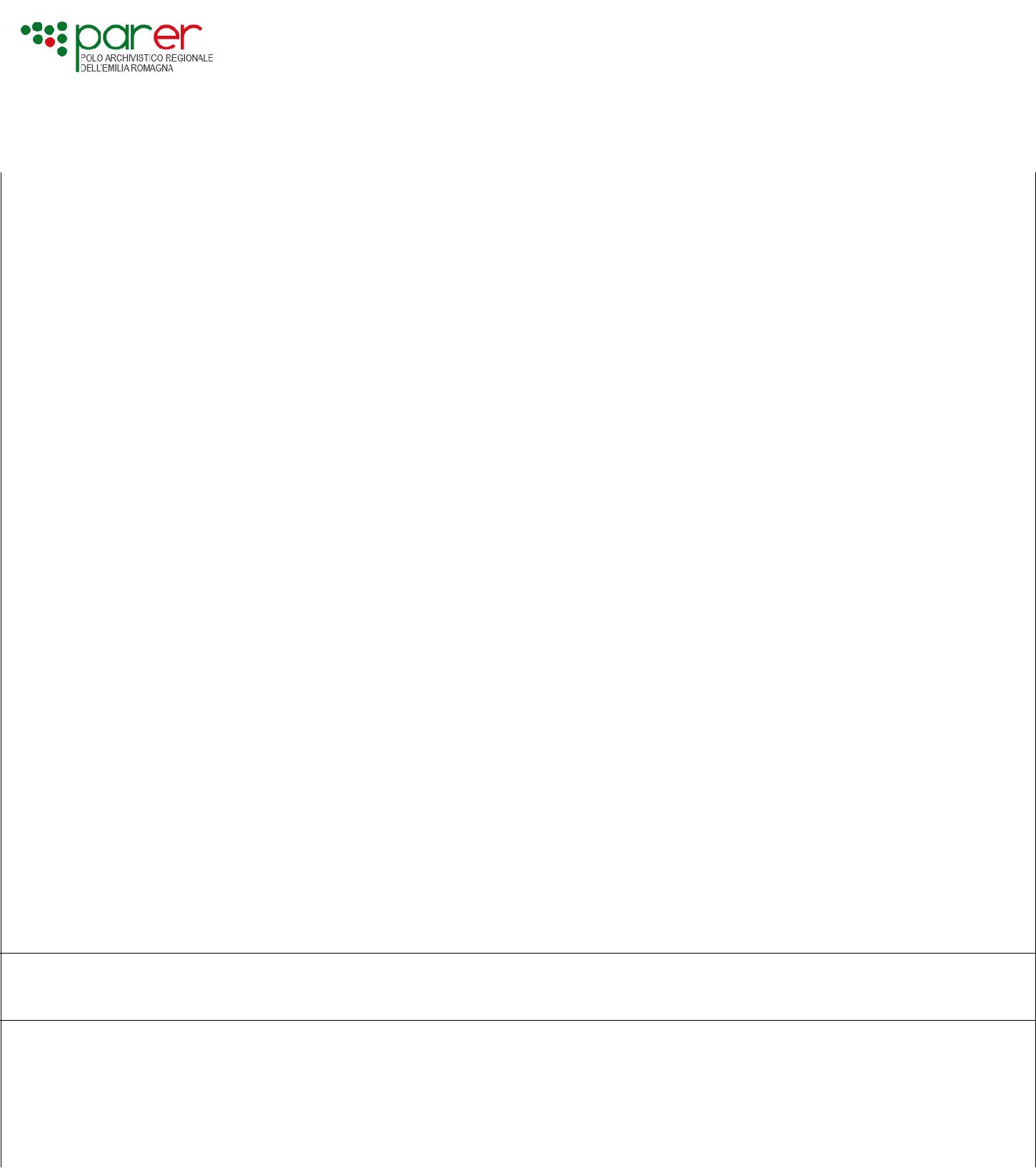 L’applicativo chiama il Servizio di Versamento per inviare la nuova UD che sostituisce una precedente UD, inviando il File XML e i componenti che costituiscono l’unità documentaria. Nel tag “DocumentiCollegati” verranno quindi indicate tutte le UD annullate grazie alla presente UD. <DocumentiCollegati><DocumentoCollegato><ChiaveCollegamento><Numero>string</Numero><Anno>2012</Anno><TipoRegistro>string</TipoRegistro></ChiaveCollegamento><DescrizioneCollegamento>ANNULLAMENTO</DescrizioneCollegamento></DocumentoCollegato></DocumentiCollegati>Nel caso in cui il tag “ForzaCollegamento” sia settato a False Sacer controlla che tutti i documenti collegati all’UD siano già stati versati in Sacer Flussi Alternativi:Flussi di Errore:Nel caso in cui il tag “ForzaCollegamento” sia settato a False e non tutti i documenti collegati all’UD siano già stati versati in Sacer, il sistema segnala errore e impedisce il versamento della UD ESEMPI Esempio di invocazione della chiamata del web service in linguaggio Java Di seguito viene mostrato un esempio di codice Java che effettua l’invio di un file. Da notare come per la gestione a basso livello del protocollo HTTP venga usata la libreria HttpClient di Apache, il cui uso è libero tanto in progetti commerciali che Open Source.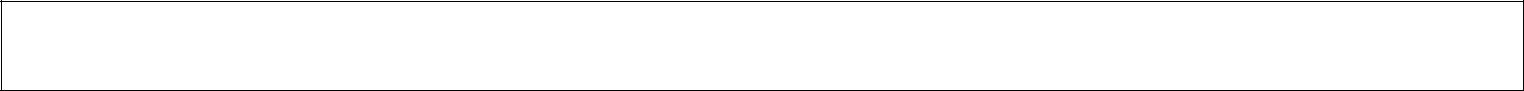 package it.eng.chiamaWs;import java.io.File;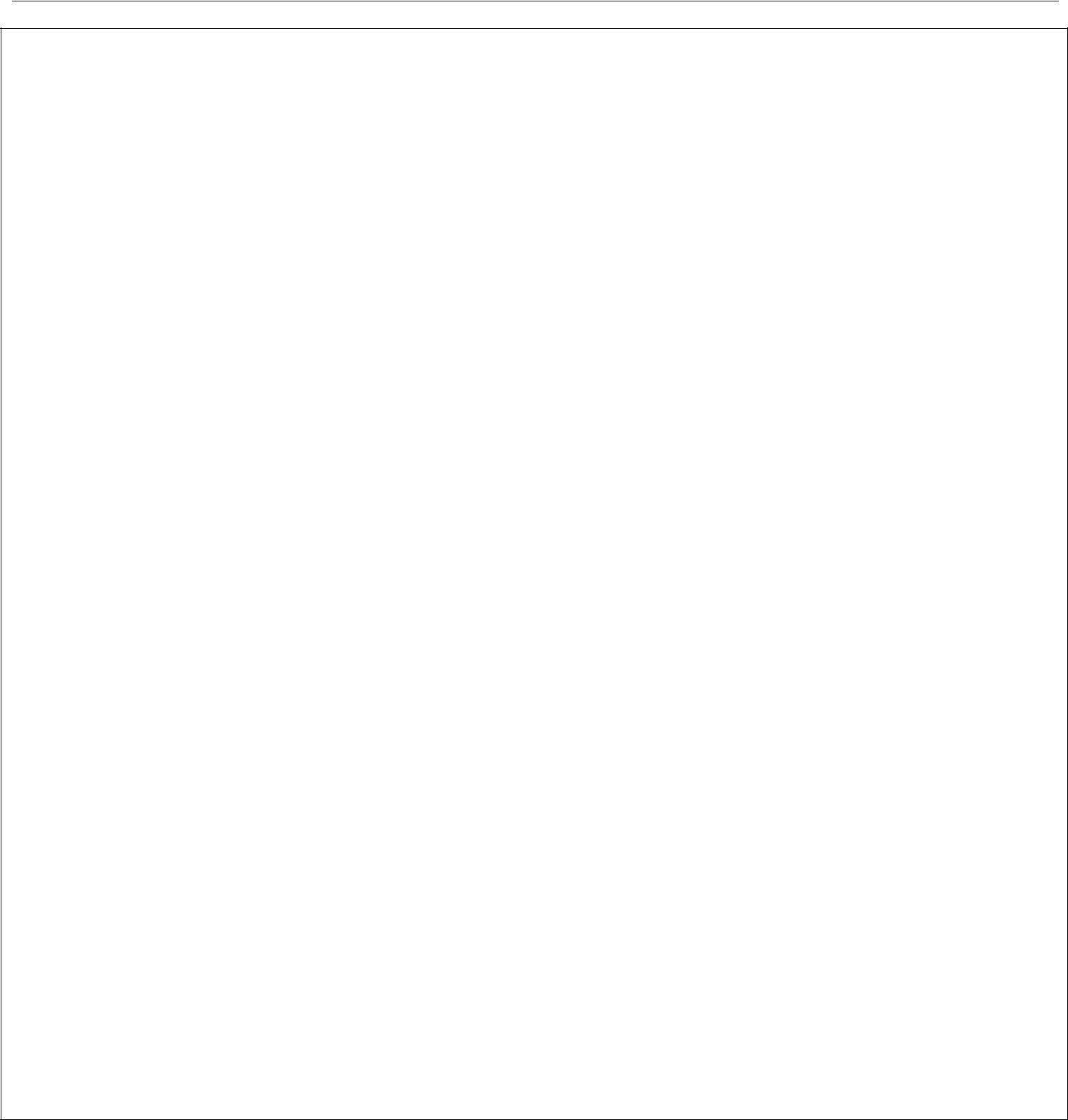 import org.apache.http.HttpEntity; import org.apache.http.HttpResponse; import org.apache.http.client.HttpClient;import org.apache.http.client.methods.HttpPost; import org.apache.http.entity.mime.HttpMultipartMode; import org.apache.http.entity.mime.MultipartEntity; import org.apache.http.entity.mime.content.FileBody; import org.apache.http.entity.mime.content.StringBody; import org.apache.http.impl.client.DefaultHttpClient; import org.apache.http.util.EntityUtils;public class Upload {public static void testUpload(String myUploadUrl, String filename) throws Exception {// crea una nuova istanza di HttpClient, predisponendo la chiamata del metodo POST HttpClient httpclient = new DefaultHttpClient();HttpPost httppost = new HttpPost(myUploadUrl);//Inizializza la request come multipart, nella modalità browser compatible che //consente di inviare i dati come campi di una form webMultipartEntity reqEntity = new MultipartEntity(HttpMultipartMode.BROWSER_COMPATIBLE);//aggiunge alla request il campo testuale VERSIONE reqEntity.addPart("VERSIONE", new StringBody("versione 1.0"));//aggiunge alla request il campo testuale LOGINNAME reqEntity.addPart("LOGINNAME ", new StringBody("username_dummy"));//aggiunge alla request il campo testuale PASSWORD reqEntity.addPart("PASSWORD ", new StringBody("password_dummy"));//aggiunge alla request il campo testuale XMLSIP, con il documento XML dei metadati reqEntity.addPart("XMLSIP", new StringBody("dati xml dummy"));//crea un nuovo FileBody, leggendo i dati dal file system, indicandone il MIME Type FileBody bin = new FileBody(new File(filename), "binary/octet-stream");//aggiunge alla request il il campo binario(file), con il file appena caricato. //il nome del campo _deve_ coincidere con uno degli ID indicati nell’XML reqEntity.addPart("ID1", bin);//imposta la chiamata del metodo POST con i dati appena caricati httppost.setEntity(reqEntity);System.out.println("eseguo la richiesta... " + httppost.getRequestLine());//invoca il web serviceHttpResponse response = httpclient.execute(httppost);//recupera la rispostaHttpEntity resEntity = response.getEntity(); if (resEntity != null) {String page = EntityUtils.toString(resEntity); System.out.println("Risposta :" + page);}}}Tutta la documentazione necessaria ad impiegare al meglio la libreria Apache HttpClient è reperibile all’URL http://hc.apache.org/httpcomponents-client-ga/Esempio di invocazione della chiamata del web service in linguaggio C# Di seguito viene mostrato un esempio di codice C# per il framework .NET che effettua l’invio di un file.In questo caso non esiste una libreria di uso comune quale la Apache Commons che svolga direttamente questo compito. Il codice che segue perciò implementa la chiamata REST tramite le funzioni di base del framework, per garantire la massima compatibilità. Esistono comunque sulmercato alcune soluzioni – anche gratuite – che consentono di effettuare invocazioni a WS di tipo REST in modo più semplice1.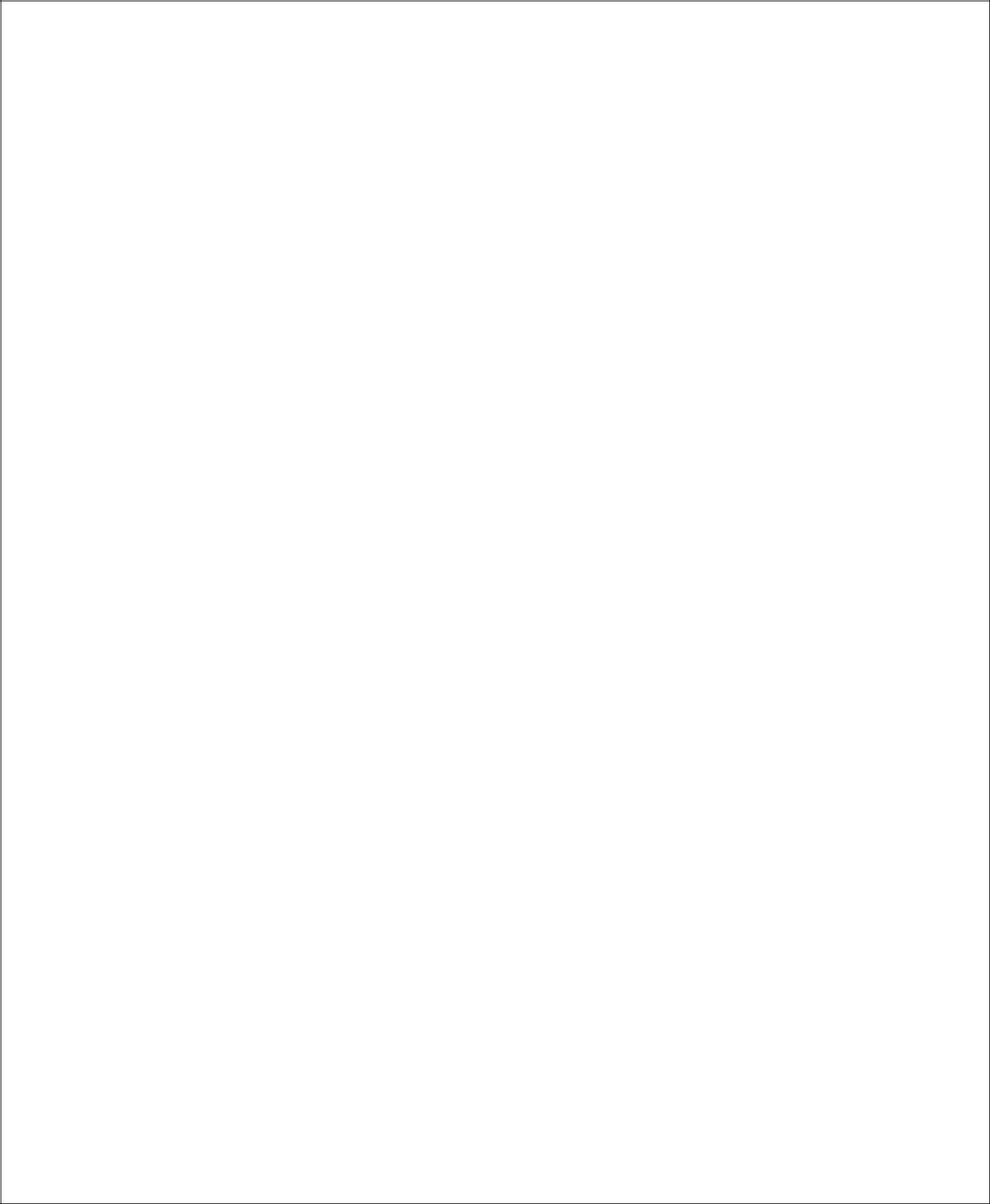 /*User: Fioravanti_F Date: 13/07/2011 Time: 18:43 */using System;using System.Collections.Generic; using System.Collections.Specialized; using System.IO;using System.Net; using System.Text;namespace ProvaUpload{class Program{public static void Main(string[] args){string fileDaSpedire = "c:\\WebInstall.log";string urlDelwebService = "http://localhost:8080/ProvaWSnoSoap/UploadDirect"; string userAgent = "Browser finto.";Console.WriteLine("Prova di invio dei dati.");// Leggi il file e memorizzalo in un array di byteFileStream fs = new FileStream(fileDaSpedire, FileMode.Open, FileAccess.Read); byte[] data = new byte[fs.Length];fs.Read(data, 0, data.Length); fs.Close();// Genera i dati della chiamata POSTDictionary<string, object> parametriPerPost = new Dictionary<string, object>(); parametriPerPost.Add("VERSIONE", "versione 1.0"); parametriPerPost.Add("LOGINNAME ", "LoginDummy"); parametriPerPost.Add("PASSWORD ", "passwordDummy"); parametriPerPost.Add("XMLSIP", "dati xml dummy");parametriPerPost.Add("ID1", new FormUpload.FileParameter(data, "ID1", "binary/octet-stream"));// Prepara la request e ottieni la responseHttpWebResponse webResponse = FormUpload.MultipartFormDataPost(urlDelwebService, userAgent, parametriPerPost);// Elabora la responseStreamReader responseReader = new StreamReader(webResponse.GetResponseStream()); string fullResponse = responseReader.ReadToEnd();webResponse.Close();Console.Write(fullResponse);// terminaConsole.Write("Premere un tasto per proseguire . . . "); Console.ReadKey(true);}}<summary> classe di supporto all'upload di file </summary> public static class FormUpload{private static readonly Encoding encoding = Encoding.UTF8;public static HttpWebResponse MultipartFormDataPost(string postUrl, string userAgent, Dictionary<string, object> postParameters){1 Si veda ad esempio la libreria RestSharp, gratuita e open source http://restsharp.org/string contentType = "multipart/form-data; boundary=" + formDataBoundary;byte[] formData = GetMultipartFormData(postParameters, formDataBoundary);return PostForm(postUrl, userAgent, contentType, formData);}private static HttpWebResponse PostForm(string postUrl, string userAgent, string contentType, byte[] formData){HttpWebRequest request = WebRequest.Create(postUrl) as HttpWebRequest;if (request == null){throw new NullReferenceException("la request deve essere di tipo HTTP.");}// Imposta le proprietà della request request.Method = "POST"; request.ContentType = contentType; request.UserAgent = userAgent;request.CookieContainer = new CookieContainer();request.ContentLength = formData.Length;  // Dobbiamo contare quanti bite stiamo inviandousing (Stream requestStream = request.GetRequestStream()){// Scrittura sullo stream della request requestStream.Write(formData, 0, formData.Length); requestStream.Close();}return request.GetResponse() as HttpWebResponse;}private static byte[] GetMultipartFormData(Dictionary<string, object> postParameters, string boundary){// stream temporaneo in cui scrivere la request multipart Stream formDataStream = new System.IO.MemoryStream();foreach (var param in postParameters){if (param.Value is FileParameter){FileParameter fileToUpload = (FileParameter)param.Value;// prepara l'header di un form-field di tipo filestring header = string.Format("--{0}\r\nContent-Disposition: form-data; name=\"{1}\"; filename=\"{2}\";\r\nContent-Type: {3}\r\n\r\n",boundary,param.Key,fileToUpload.FileName ?? param.Key, fileToUpload.ContentType ?? "application/octet-stream");formDataStream.Write(encoding.GetBytes(header), 0, header.Length);Scrivi i dati sullo stream, senza passare per una stringa formDataStream.Write(fileToUpload.File, 0, fileToUpload.File.Length); aggiunge un "a capo" per permettere di caricare più file formDataStream.Write(encoding.GetBytes("\r\n"), 0, 2); }else{// prepara l'header di un form-field normale, contenente una stringa string postData = string.Format("--{0}\r\nContent-Disposition: form-data;name=\"{1}\"\r\n\r\n{2}\r\n",boundary,param.Key,param.Value); formDataStream.Write(encoding.GetBytes(postData), 0, postData.Length);}}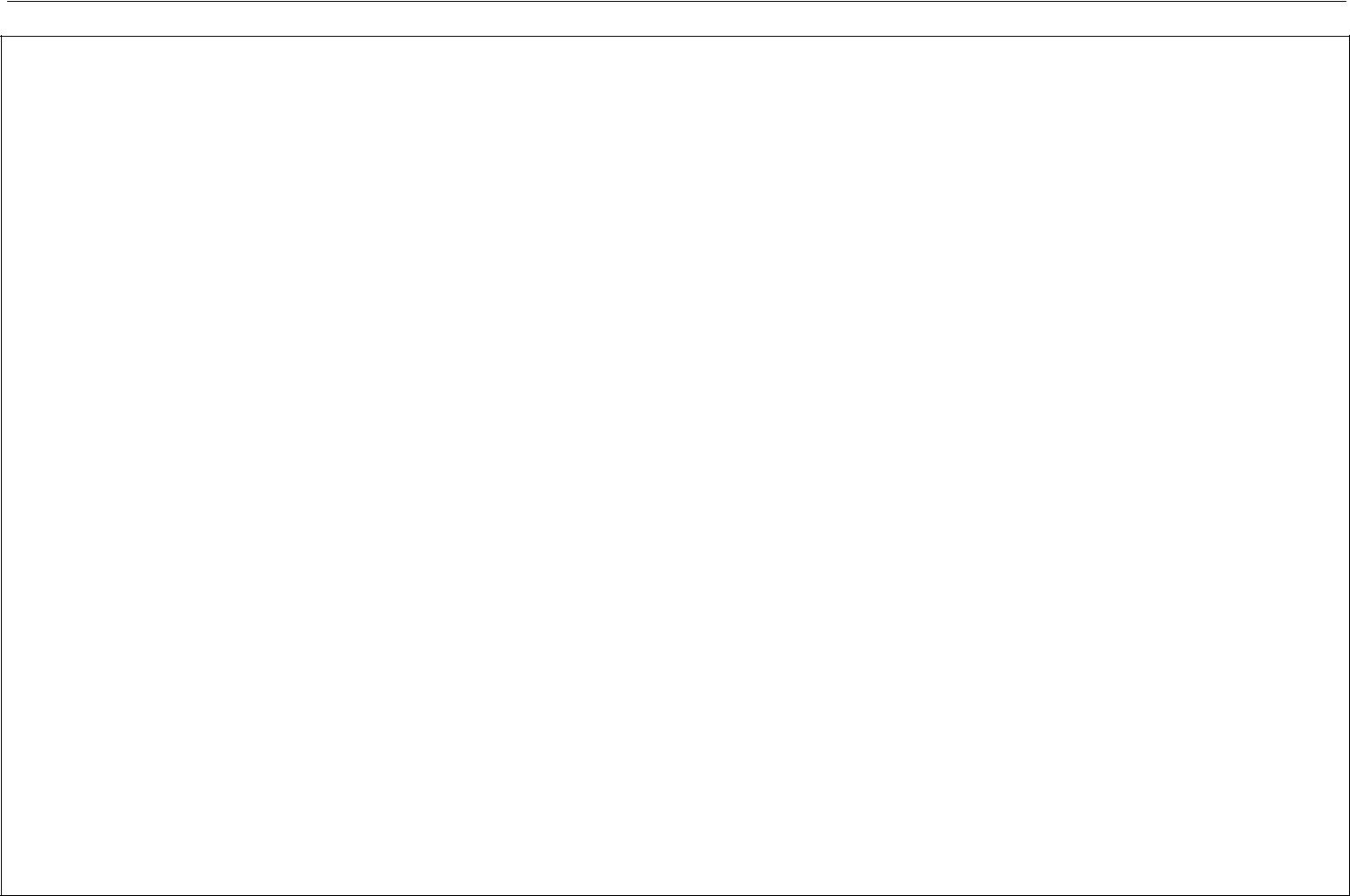 // Aggiunge l'ultima parte della requeststring footer = "\r\n--" + boundary + "--\r\n"; formDataStream.Write(encoding.GetBytes(footer), 0, footer.Length);// Scarica lo stream preparato in un array di byte formDataStream.Position = 0;byte[] formData = new byte[formDataStream.Length]; formDataStream.Read(formData, 0, formData.Length); formDataStream.Close();return formData;}<summary> Struttura che ospita le informazioni relative ad un file da spedire </summary> public class FileParameter{public byte[] File { get; set; } public string FileName { get; set; } public string ContentType { get; set; }public FileParameter(byte[] file) : this(file, null) { }public FileParameter(byte[] file, string filename) : this(file, filename, null) { } public FileParameter(byte[] file, string filename, string contenttype){File = file; FileName = filename;ContentType = contenttype;}}}}Esempio Generico di Schema XML di versamento <?xml version="1.0" encoding="utf-8"?><UnitaDocumentaria xmlns:xsi="http://www.w3.org/2001/XMLSchema-instance" xsi:noNamespaceSchemaLocation=" "><Intestazione><Versione>string</Versione><Versatore><Ambiente>string</Ambiente><Ente>string</Ente><Struttura>string</Struttura><UserID>string</UserID></Versatore><Chiave><Numero>string</Numero><Anno>2011</Anno><TipoRegistro>string</TipoRegistro></Chiave><TipologiaUnitaDocumentaria>token</TipologiaUnitaDocumentaria></Intestazione><Configurazione> <TipoConservazione>SOSTITUTIVA</TipoConservazione> <ForzaAccetazione>true</ForzaAccetazione> <ForzaConservazione>true</ForzaConservazione> <ForzaCollegamento>true</ForzaCollegamento> <SimulaSalvataggioDatiInDB>true</SimulaSalvataggioDatiInDB></Configurazione><ProfiloArchivistico><FascicoloPrincipale><Classifica> token </Classifica> <Fascicolo><Identificativo> token </Identificativo> <Oggetto> string</Oggetto></Fascicolo><SottoFascicolo><Identificativo> token </Identificativo> <Oggetto> string </Oggetto></SottoFascicolo></FascicoloPrincipale><FascicoliSecondari><FascicoloSecondario> <Classifica> token </Classifica> <Fascicolo><Identificativo> token </Identificativo> <Oggetto> string </Oggetto></Fascicolo></FascicoloSecondario></FascicoliSecondari></ProfiloArchivistico><ProfiloUnitaDocumentaria><Oggetto>string</Oggetto> <Data>1973-04-04</Data> <Cartaceo>true</Cartaceo> </ProfiloUnitaDocumentaria><DatiSpecifici><VersioneDatiSpecifici>string</VersioneDatiSpecifici></DatiSpecifici><DocumentiCollegati><DocumentoCollegato><ChiaveCollegamento><Numero>string</Numero><Anno>2011</Anno><TipoRegistro>string</TipoRegistro></ChiaveCollegamento><DescrizioneCollegamento>string</DescrizioneCollegamento></DocumentoCollegato></DocumentiCollegati> <NumeroAllegati>1</NumeroAllegati> <NumeroAnnessi>1</NumeroAnnessi> <NumeroAnnotazioni>1</NumeroAnnotazioni><DocumentoPrincipale><IDDocumento>token</IDDocumento><TipoDocumento>token</TipoDocumento><ProfiloDocumento><Descrizione>string</Descrizione><Autore>string</Autore></ProfiloDocumento><DatiSpecifici><VersioneDatiSpecifici>string</VersioneDatiSpecifici></DatiSpecifici><DatiFiscali><Denominazione>string</Denominazione><Nome>string</Nome><Cognome>string</Cognome><CF>token</CF><PIVA>token</PIVA><DataEmissione> AAAA-MM-GG</DataEmissione> <NumeroProgressivo>1</NumeroProgressivo> <Registro>string</Registro> <PeriodoFiscale>string</PeriodoFiscale> <DataTermineEmissione> AAAA-MM-GG</DataTermineEmissione></DatiFiscali><StrutturaOriginale><TipoStruttura>token</TipoStruttura><Componenti><Componente><ID>token</ID><OrdinePresentazione>0</OrdinePresentazione><TipoComponente>token</TipoComponente><TipoSupportoComponente>FILE</TipoSupportoComponente><TipoRappresentazioneComponente>token</TipoRappresentazioneComponente><NomeComponente>token</NomeComponente><FormatoFileVersato>token</FormatoFileVersato><HashVersato>token</HashVersato><UrnVersato>token</UrnVersato><IDComponenteVersato>token</IDComponenteVersato><UtilizzoDataFirmaPerRifTemp>true</UtilizzoDataFirmaPerRifTemp> <RiferimentoTemporale> AAAA-MM-GGTHH:MM:SS.mss+HH:00</RiferimentoTemporale> <DescrizioneRiferimentoTemporale>string</DescrizioneRiferimentoTemporale> <SottoComponenti><SottoComponente><ID>token</ID><OrdinePresentazione>0</OrdinePresentazione><TipoComponente>token</TipoComponente><TipoSupportoComponente>RIFERIMENTO</TipoSupportoComponente><Riferimento><Numero>string</Numero><Anno>2011</Anno><TipoRegistro>string</TipoRegistro></Riferimento><NomeComponente>token</NomeComponente><FormatoFileVersato>token</FormatoFileVersato><UrnVersato>token</UrnVersato><IDComponenteVersato>token</IDComponenteVersato></SottoComponente></SottoComponenti></Componente></Componenti></StrutturaOriginale></DocumentoPrincipale><Allegati><Allegato><IDDocumento>token</IDDocumento><TipoDocumento>token</TipoDocumento><ProfiloDocumento><Descrizione>string</Descrizione><Autore>string</Autore></ProfiloDocumento><StrutturaOriginale><TipoStruttura>token</TipoStruttura><Componenti><Componente><ID>token</ID><OrdinePresentazione>0</OrdinePresentazione><TipoComponente>token</TipoComponente><TipoSupportoComponente>FILE</TipoSupportoComponente><TipoRappresentazioneComponente>token</TipoRappresentazioneComponente><NomeComponente>token</NomeComponente><FormatoFileVersato>token</FormatoFileVersato><HashVersato>token</HashVersato><UrnVersato>token</UrnVersato><IDComponenteVersato>token</IDComponenteVersato><UtilizzoDataFirmaPerRifTemp>true</UtilizzoDataFirmaPerRifTemp> <RiferimentoTemporale> AAAA-MM-GGTHH:MM:SS.mss+HH:00</RiferimentoTemporale> <DescrizioneRiferimentoTemporale>string</DescrizioneRiferimentoTemporale> <SottoComponenti><SottoComponente><ID>token</ID><OrdinePresentazione>0</OrdinePresentazione><TipoComponente>token</TipoComponente><TipoSupportoComponente>RIFERIMENTO</TipoSupportoComponente><Riferimento><Numero>string</Numero><Anno>2011</Anno><TipoRegistro>string</TipoRegistro></Riferimento><NomeComponente>token</NomeComponente><FormatoFileVersato>token</FormatoFileVersato><UrnVersato>token</UrnVersato><IDComponenteVersato>token</IDComponenteVersato></SottoComponente></SottoComponenti></Componente></Componenti></StrutturaOriginale></Allegato></Allegati><Annessi><Annesso><IDDocumento>token</IDDocumento><TipoDocumento>token</TipoDocumento><ProfiloDocumento><Descrizione>string</Descrizione><Autore>string</Autore></ProfiloDocumento><StrutturaOriginale><TipoStruttura>token</TipoStruttura><Componenti><Componente><ID>token</ID><OrdinePresentazione>0</OrdinePresentazione><TipoComponente>token</TipoComponente><TipoSupportoComponente>RIFERIMENTO</TipoSupportoComponente><Riferimento><Numero>string</Numero><Anno>2011</Anno><TipoRegistro>string</TipoRegistro></Riferimento><TipoRappresentazioneComponente>token</TipoRappresentazioneComponente><NomeComponente>token</NomeComponente><FormatoFileVersato>token</FormatoFileVersato><HashVersato>token</HashVersato><UrnVersato>token</UrnVersato><IDComponenteVersato>token</IDComponenteVersato><UtilizzoDataFirmaPerRifTemp>true</UtilizzoDataFirmaPerRifTemp> <RiferimentoTemporale> AAAA-MM-GGTHH:MM:SS.mss+HH:00</RiferimentoTemporale> <DescrizioneRiferimentoTemporale>string</DescrizioneRiferimentoTemporale> <SottoComponenti><SottoComponente><ID>token</ID><OrdinePresentazione>0</OrdinePresentazione><TipoComponente>token</TipoComponente><TipoSupportoComponente>FILE</TipoSupportoComponente><NomeComponente>token</NomeComponente><FormatoFileVersato>token</FormatoFileVersato><UrnVersato>token</UrnVersato><IDComponenteVersato>token</IDComponenteVersato></SottoComponente></SottoComponenti></Componente></Componenti></StrutturaOriginale></Annesso></Annessi><Annotazioni><Annotazione><IDDocumento>token</IDDocumento><TipoDocumento>token</TipoDocumento><ProfiloDocumento><Descrizione>string</Descrizione><Autore>string</Autore></ProfiloDocumento><StrutturaOriginale><TipoStruttura>token</TipoStruttura><Componenti><Componente><ID>token</ID><OrdinePresentazione>0</OrdinePresentazione><TipoComponente>token</TipoComponente><TipoSupportoComponente>FILE</TipoSupportoComponente><TipoRappresentazioneComponente>token</TipoRappresentazioneComponente><NomeComponente>token</NomeComponente><FormatoFileVersato>token</FormatoFileVersato><HashVersato>token</HashVersato><UrnVersato>token</UrnVersato><IDComponenteVersato>token</IDComponenteVersato><UtilizzoDataFirmaPerRifTemp>true</UtilizzoDataFirmaPerRifTemp> <RiferimentoTemporale> AAAA-MM-GGTHH:MM:SS.mss+HH:00</RiferimentoTemporale> <DescrizioneRiferimentoTemporale>string</DescrizioneRiferimentoTemporale> <SottoComponenti><SottoComponente><ID>token</ID><OrdinePresentazione>0</OrdinePresentazione><TipoComponente>token</TipoComponente><TipoSupportoComponente>RIFERIMENTO</TipoSupportoComponente><Riferimento><Numero>string</Numero><Anno>2011</Anno><TipoRegistro>string</TipoRegistro></Riferimento><NomeComponente>token</NomeComponente><FormatoFileVersato>token</FormatoFileVersato><UrnVersato>token</UrnVersato><IDComponenteVersato>token</IDComponenteVersato></SottoComponente></SottoComponenti></Componente></Componenti></StrutturaOriginale></Annotazione></Annotazioni></UnitaDocumentaria>Esempio di Schema XML di versamento riferito alla tipologia di unità documentaria DETERMINA DIRIGENZIALE Di seguito si presenta un esempio dello schema XML di versamento con i singoli tag valorizzati. In verde sono inseriti dei commenti.<?xml version="1.0" encoding="utf-8"?><UnitaDocumentaria xmlns:xsi="http://www.w3.org/2001/XMLSchema-instance" xsi:noNamespaceSchemaLocation=" "><Intestazione><Versione>1.3</Versione><Versatore> <Ambiente>PARER_TEST</Ambiente> <Ente>XXX</Ente> <Struttura>YYY</Struttura> <UserID>amministratore</UserID></Versatore><Chiave><Numero>5</Numero><Anno>2011</Anno><TipoRegistro>DETE</TipoRegistro></Chiave><TipologiaUnitaDocumentaria>Determina dirigenziale</TipologiaUnitaDocumentaria> </Intestazione><Configurazione><TipoConservazione>SOSTITUTIVA</TipoConservazione><ForzaAccettazione>false</ForzaAccettazione><ForzaConservazione>false</ForzaConservazione><ForzaCollegamento>true</ForzaCollegamento><SimulaSalvataggioDatiInDB>true</SimulaSalvataggioDatiInDB></Configurazione><ProfiloArchivistico><FascicoloPrincipale<SottoFascicolo> L’UD è inserita in un sottofascicolo del fascicolo principale <Identificativo>1.0.0/2011/1/1</Identificativo> <Oggetto>Giustificativi</Oggetto></SottoFascicolo></FascicoloPrincipale><FascicoliSecondari> L’UD è inserita anche in due fascicoli secondari <FascicoloSecondario><Classifica>2.0</Classifica><Fascicolo><Identificativo>2.0/2011/2</Identificativo> <Oggetto>Acquisti Vari</Oggetto></Fascicolo></FascicoloSecondario><FascicoloSecondario><Classifica>2.1</Classifica><Fascicolo><Identificativo>2.1/2011/3</Identificativo> <Oggetto>Oggetto del fascicolo 2.1</Oggetto></Fascicolo><SottoFascicolo><Identificativo>2.1/2011/3/1</Identificativo><Oggetto>Prova</Oggetto></SottoFascicolo></FascicoloSecondario></FascicoliSecondari></ProfiloArchivistico><ProfiloUnitaDocumentaria> <Oggetto>Oggetto del Documento</Oggetto> <Data>2011-01-01</Data> <Cartaceo>false</Cartaceo> </ProfiloUnitaDocumentaria><DatiSpecifici>  Dati Specifici relativi all’Unità Documentaria<VersioneDatiSpecifici>1.0</VersioneDatiSpecifici> <Proponente>Nome Cognome del Proponente</Proponente></DatiSpecifici><NumeroAllegati>1</NumeroAllegati><NumeroAnnessi>1</NumeroAnnessi><NumeroAnnotazioni>1</NumeroAnnotazioni><DocumentoPrincipale><IDDocumento>015</IDDocumento> <TipoDocumento>Determina dirigenziale</TipoDocumento> <ProfiloDocumento><Descrizione>Istanza del Richiedente</Descrizione> <Autore>Paolo Rossi</Autore></ProfiloDocumento><DatiSpecifici> Dati Specifici relativi al Documento <VersioneDatiSpecifici>1.0</VersioneDatiSpecifici><Data>2011-09-20</Data> </DatiSpecifici> <StrutturaOriginale><TipoStruttura>DocumentoGenerico</TipoStruttura><Componenti><Componente><ID>1</ID><OrdinePresentazione>1</OrdinePresentazione><TipoComponente>Contenuto</TipoComponente><TipoSupportoComponente>FILE</TipoSupportoComponente><NomeComponente>DomandaPermessoRighi.pdf</NomeComponente><FormatoFileVersato>PDF</FormatoFileVersato><HashVersato>HASHAAAAAAAAAAAAAAAA</HashVersato> <UrnVersato>c:\cartella permessi\righi.pdf.p7m</UrnVersato> <IDComponenteVersato>0014</IDComponenteVersato><DatiSpecifici> Dati Specifici relativi al Componente <VersioneDatiSpecifici>1.0</VersioneDatiSpecifici><DataComponente>2011-09-20</DataComponente> </DatiSpecifici><UtilizzoDataFirmaPerRifTemp>true</UtilizzoDataFirmaPerRifTemp> <RiferimentoTemporale>2011-06-23T16:49:30.739+02:00</RiferimentoTemporale> <DescrizioneRiferimentoTemporale>Data di protocollazione</DescrizioneRiferimentoTemporale></Componente></Componenti></StrutturaOriginale></DocumentoPrincipale><Allegati><Allegato><IDDocumento>018</IDDocumento><TipoDocumento>GENERICO</TipoDocumento><ProfiloDocumento><Descrizione>Ricevuta Versamento relativa ai diritti di segreteria</Descrizione> </ProfiloDocumento><StrutturaOriginale>-- Non viene indicato il TipoStruttura: viene assunto il valore di default DocumentoGenerico <Componenti><Componente><ID>3</ID><OrdinePresentazione>3</OrdinePresentazione>-- Non viene indicato il TipoComponente e il TipoSupportoComponente: vengono assunti i valori di default Contenuto e FILE<NomeComponente>ricevutaversamentorighi.odt</NomeComponente><FormatoFileVersato>ODT</FormatoFileVersato><UtilizzoDataFirmaPerRifTemp>FALSE</UtilizzoDataFirmaPerRifTemp></Componente></Componenti></StrutturaOriginale></Allegato></Allegati><Annessi><Annesso><IDDocumento>019</IDDocumento><TipoDocumento>GENERICO</TipoDocumento><ProfiloDocumento><Descrizione>Ricevuta di presa in carico</Descrizione> </ProfiloDocumento><StrutturaOriginale><TipoStruttura>DocumentoGenerico</TipoStruttura><Componenti><Componente><ID>4</ID><OrdinePresentazione>4</OrdinePresentazione><TipoComponente>Contenuto</TipoComponente><TipoSupportoComponente>FILE</TipoSupportoComponente><NomeComponente>ricevuta.pdf.p7m</NomeComponente><FormatoFileVersato>pdf.p7m</FormatoFileVersato> <HashVersato> HASHAAAAAAAAAAAAAAAA </HashVersato> <IDComponenteVersato>0236</IDComponenteVersato>-- Non è indicato l’ UtilizzoDataFirmaPerRifTemp (viene assunto il valore di defualt false); non essendo presenti i tag UtilizzoDataFirmaPerRifTemp, RiferimentoTemporale e DescrizioneRiferimentoTemporale il controllo sulla firma dell’annesso viene eseguito alla data ora di versamento</Componente></Componenti></StrutturaOriginale></Annesso></Annessi><Annotazioni><Annotazione><IDDocumento>025</IDDocumento><TipoDocumento>RELATA DI PUBBLICAZIONE</TipoDocumento> <ProfiloDocumento><Descrizione>Attestazione di pubblicazione all’albo on line</Descrizione> </ProfiloDocumento><StrutturaOriginale><TipoStruttura>DocumentoGenerico</TipoStruttura><Componenti><Componente><ID>5</ID><OrdinePresentazione>5</OrdinePresentazione><TipoComponente>Contenuto</TipoComponente><TipoSupportoComponente>FILE</TipoSupportoComponente><NomeComponente>segnatura.xml</NomeComponente><FormatoFileVersato>xml</FormatoFileVersato><HashVersato>HASHBBBBBBBBBBB</HashVersato><UtilizzoDataFirmaPerRifTemp>false</UtilizzoDataFirmaPerRifTemp></Componente></Componenti></StrutturaOriginale></Annotazione></Annotazioni></UnitaDocumentaria>I CONTROLLI ESEGUITI I controlli eseguiti sono sincroni rispetto alla chiamata al WS in analisi.Controllo di Validazione XML Includono il controllo formale e il controllo semantico sul file XML che descrive l’unità documentaria versata.Controllo Formale La comunicazione con il servizio di versamento utilizza lo scambio di messaggi XML strutturati il cui contenuto viene sottoposto alla validazione attraverso appositi XSD.L’utilizzo degli XSD permette:la validazione del contenuto di un elemento o di un attributo rispetto a un determinato tipo di dato. Per esempio, un attributo potrebbe essere vincolato alla memorizzazione esclusiva di una data o di un numero decimale. La verifica della presenza di metadati definiti come obbligatori. Nel caso di assenza di metadati obbligatori per la tipologia documentaria, l’XML non sarà validato dall’applicativo. La verifica della presenza di eventuali attributi non previsti per quella data tipologia documentaria. Nel caso l’XML preveda degli attributi non previsti per quella data tipologia, non sarà validato dall’applicativo La validazione di espressioni regolari: per esempio la verifica che un determinato attributo preveda l’immissione di una stringa composta da un numero predefinito di valori (per esempio il controllo che la partita iva sia composta obbligatoriamente da 11 campi) Ogni XML sarà composto di alcune parti fisse generali, e di altre specialistiche per la tipologia documentaria di riferimento.Per le parti fisse dell’XML, comuni a tutte le tipologie versate, si prevede la definizione di uno schema XSD generale; a tale parte fissa sarà associata la parte variabile in funzione dell’ente versante e della tipologia documentaria cui appartiene l’unità documentaria oggetto di versamento che permette di eseguire una validazione formale dei metadati propri di ogni tipologia documentaria.Controllo Semantico Al termine della prima verifica formale sul file XML, l’applicativo procede ad una estrapolazione dei dati contenuti nel file XML per un controllo sui contenuti.I controlli semantici vengono attivati sui metadati che costituiscono la parte fissa dello schema XML; sui metadati specifici di ciascuna tipologia documentaria non possono essere attivati in quanto non sono noti a priori; su tali metadati verrà pertanto svolto solo un controllo formale tramite XSD.I controlli eseguti in questa fase sono i seguenti:Controllo del criterio di calcolo di ordinamento della chiave. L’applicativo determina la tipologia di calcolo di ordinamento associata alla tipologia di UD oggetto di versamento e verifica che valore inserito nel numero della chiave risponda alle regole definite per tale criterio.Attualmente le tipologie di calcolo gestite dal sistema sono le seguenti:o	FMT_STANDARD: il valore indicato nel numero della chiave deve contenere solo cifre arabeo	SUPP_BURERT: il valore indicato nel numero della chiave deve contenere cifra romana.cifra arabaGENERICO: il valore indicato nel numero della chiave verrà accettato indipendentemente da criteri di calcolo particolari (viene quindi accettato come se fosse una stringa) Controllo dell’univocità della chiave. L’applicativo controlla che l’unità documentaria oggetto di versamento non sia stata precedentemente versata. Controllo sul Registro: l’applicativo controlla che la tipologia di registro indicata nella chiave dell’unità documentaria versata sia ammessa all’interno della struttura versante per quella determinata tipologia di unità documentaria. Controllo che la versione dichiarata nel file XML coincida con quella dichiarata nella chiamata al servizio di versamento Controllo che la USER_ID dichiarata nel file XML coincida con quella dichiarata nella chiamata al servizio di versamento Controllo della presenza dei dati fiscali: se l’unità documentaria versata appartiene ad una tipologia documentale definita “fiscalmente rilevante” è necessario eseguire i controlli descritti al § 6.1.1.3. Controllo di validità. L’applicativo esegue un controllo sulla validità alla data di versamento dei seguenti elementi: Tipologia di Unità Documentaria o Tipologia di Documento o Tipo Struttura Documento o Tipo Componenteo Tipo Rappresentazione o Formato File Versato o Registro AmmessoIl controllo su questi elementi viene svolto verificando che l’elemento in questione sia valido, ovvero che al momento del versamento non risulti soppresso. Ad esempio, se una certa tipologia documentaria non è più gestita dall’ente produttore, questa viene dichiarata soppressa. Nel caso che, in un momento successivo alla data di soppressione, sia effettuato il versamento di quella tipologia documentaria, il versamento fallisce.Controlli Fiscali NB: i controlli fiscali al momento non sono attivi. Saranno resi disponibili successivamenteAi sensi della Circolare dell’Agenzia delle Entrate n. 36/E del 2006, le tipologie documentarie fiscalmente rilevanti sono le seguenti:Libri (Libro Giornale – Libro degli Inventari – Libro soci – Libro delle Obbligazioni – Libro delle adunanze e delle deliberazioni del consiglio di amministrazione – Libro delle adunanze e delle deliberazioni delle assemblee di soci – Libro delle adunanze e delle deliberazioni del collegio sindacale – Libro delle adunanze e delle deliberazioni del comitato esecutivo – Libro delle adunanze e delle deliberazioni delle assemblee degli obbligazionisti)Relazioni (Relazione sulla gestione – Relazione dei sindaci e dei revisori contabili) Scritture contabili (Scritture ausiliarie con la registrazione degli elementi patrimoniali e reddituali – Scritture ausiliarie di magazzino) Registri (Registro dei Beni ammortizzabili – Registro degli Acquisti – Registro dei Corrispettivi – Registro delle Fatture Emesse ) Bilancio (Stato Patrimoniale, Conto Economico , Nota Integrativa) Dichiarazioni Fiscali Modulistica relativa a pagamenti Fatture Il sistema consente al versante di indicare nel file XML se richiedere o meno l’esecuzione dei controlli fiscali sulla documentazione fiscalmente rilevante; infatti nel file XML di versamento è previsto un apposito parametro (TipoConservazione) che dovrà essere settato a “Fiscale” nel caso in cui l’ente richieda l’esecuzione dei controlli fiscali sul versamento. Nel caso di versamento di tipologie di documenti fiscalmente rilevanti ma con il parametro Tipo Conservazione settato a “Sostitutiva”, il sistema controllerà la presenza dei metadati previsti per la componente fiscale, senza tuttavia eseguire gli specifici controlli fiscali.Se l’unità documentaria versata è una Fattura, l’applicativo controlla il Numero Progressivo per verificare che nello stesso Periodo Fiscale, nel Registro di riferimento non siano presenti “buchi” nella numerazione progressiva.Un ente potrebbe iniziare il processo di conservazione di documentazione fiscalmente rilevante entro l’anno, non esattamente ad inizio esercizio fiscale; in questo caso il progressivo della documentazione non coinciderà necessariamente con il numero 1. Pertanto in fase di configurazione di una tipologia fiscalmente rilevante l’amministratore del sistema indicherà il progressivo di partenza, in modo che il sistema possa controllare la continuità di versamenti e l’assenza di buchi a partire da tale progressivo.Inoltre la legge impone di controllare che l’invio in conservazione delle fatture sia effettuato con cadenza almeno quindicinale: pertanto occorre verificare che l’invio in conservazione avvenga entro e non oltre 15 giorni dalla data di ricevimento / emissione della stessa.Nel caso di documenti fiscalmente rilevanti appartenenti a tipologie differenti dalla fattura (per esempio i libri obbligatori) il processo di conservazione deve essere almeno annuale.Per le tipologie fiscalmente rilevanti che prevedono l’invio entro un determinato periodo di tempo, l’ente versante dovrà indicare nell’XML di versamento la Data di termine emissione/ acquisizione; il sistema di conservazione controllerà che tale data sia uguale o successiva alla data di ricezione.Ai sensi dell’art. 3 del DM dell’Economia e delle Finanze del 23/01/2004, in caso di conservazione di documenti fiscalmente rilevanti occorre consentire le funzioni di ricerca e di estrazione delle informazioni dagli archivi informatici in relazione a cognome, nome, denominazione, codice fiscale, partita iva.Pertanto per il sistema di conservazione, nel caso di versamento di tipologia documentale fiscalmente rilevante devono necessariamente essere presenti:il campo Descrizione o i campi Nome e Cognome; il campo Partita IVA o il campo Codice Fiscale: è possibile che siano presenti sia la partita IVA che il Codice Fiscale. Almeno uno di questi due campi deve essere obbligatoriamente presente Controllo sui Componenti I controlli  eseguiti sui componenti  riguardano la firma digitale e i formati.Controlli sulla Firma Al momento del versamento per ogni componente e’ possibile versare una (o più) firme digitali embedded nel file firmato o detached; nel primo caso la firma e’ contenuta nel componente versato, nel secondo caso la firma e’ contenuta in un sotto-componente di tipo “firma”.Su ogni componente viene inizialmente eseguita una verifica di conformità.Il controllo di conformità di una firma (embedded o detached) verifica se la sua struttura e’ conforme rispetto al formato riconosciuto.I formati di firma riconosciuti, sono:P7M (PKCS#7/CMS) (come definito in RFC 5652 e RFC 2315) CAdES / CAdES_T (come definito in ETSI TS 101 733 e RFC 3161) XML Signature (RFC 3075) / XAdES / XAdES_T (come definito in ETSI TS 101 903) PDF Signature / PAdES (come definito in ETSI TS 101 778) Il sistema verifica il formato della firma:se esso è determinabile, l’esito controllo conformità  = POSITIVO se il formato della firma non e’ determinabile e Forza accettazione è settato a True: l’esito del controllo di conformità = “FORMATO_NON_CONOSCIUTO” e la struttura versante prevede di accettare firme con formato non conosciuto, il sistema registra la firma specificando o codice, cognome e nome del firmatario pari a “SCONOSCIUTO” o con il messaggio pari a “Formato firma non riconosciuto” o  il formato della firma o  nulle le altre informazioni della firma L’esito del versamento è in questo caso WARNING se il formato della firma non e’ determinabile e forza accettazione è settato a false, oppure se forza accettazione è true e la struttura versante prevede di non accettare firme con formato non conosciuto, il sistema definisce esito del versamento pari a “NEGATIVO” Il sistema controlla quindi se la struttura della firma e’ conforme al suo formatonel caso in cui la struttura non sia conforme e forza accettazione sia settato a true il sistema registra la firma specificando o codice, cognome e nome del firmatario pari ai valori definiti dalla firma (se determinabili), oppure pari a “SCONOSCIUTO” o l’esito del controllo di conformità pari a “FORMATO_NON_CONFORME” con il messaggio pari a “Struttura firma non conforme rispetto al suo formato” o  il formato della firma o  nulle le altre informazioni della firma L’esito del versamento sarà pari a WARNING. nel caso in cui la struttura non sia conforme e forza accettazione sia settato a false, oppure forza accettazione sia true e la struttura versante prevede di non accettare firme con tipo non conforme alla struttura, il sistema definisce esito del versamento pari a “NEGATIVO” Il controllo di conformità verifica anche se il tipo di firma rientra fra quelli ammessi successivamente al 30/6/2011 dal nuovo CAD usando come data di riferimento una delle seguenti date scelta in base all’ordine indicato:Data della marca temporale a norma o semplice versata embedded nel file o detached Data  della  firma  apposta  sul  file  (nel  caso  l’ente  abbia  indicato  tale  opzione  nell’XML  di versamento, settando a S il tag <UtilizzoDataFirmaPerRifTemp>) Data del riferimento temporale definita dal versante sul file (nel caso l’ente abbia indicato tale opzione nell’XML di versamento, settando a N il tag <UtilizzoDataFirmaPerRifTemp> e valorizzando i tag presenti in <RiferimentoTemporale>) Data di versamento definita dal WS di versamento sul file Il sistema verifica se, alla data da usare come riferimento temporale, il formato riconosciuto e’ fra quelli previsti dalla delibera 45 del CNIPA;se il formato della firma e’ fra quelli previsti dalla delibera 45 del CNIPA l’esito del controllo di conformità è “POSITIVO” (“Formato riconosciuto e conforme”) se il formato della firma non e’ fra quelli previsti dalla delibera 45 del CNIPA e forza accettazione settato a true, l’esito del controllo di conformità è “NON_AMMESSO_DELIB_45_CNIPA” (“Formato riconosciuto e conforme anche se non ammesso dalla delibera 45 del CNIPA”) se il formato della firma non e’ fra quelli previsti dalla delibera 45 del CNIPA, e forza accettazione settato a false, il sistema definisce esito del versamento pari a “NEGATIVO” se il formato della firma non e’ fra quelli previsti dalla delibera 45 del CNIPA, e l’unità documentaria ha flag forza accettazione settato e la struttura versante prevede di non accettare firme con formato non previsto dalla delibera 45 del CNIPA, il sistema definisce esito del versamento pari a “NEGATIVO” Se le firme risultano conformi vengono svolti i seguenti controlli nell’ordine indicato:controllo di tipo CRITTOGRAFICO; il controllo va svolto sempre, tranne nel caso in cui la Struttura preveda di disabilitarlo; nel caso in cui il controllo sia disabilitato l’esito e’ pari a DISABILITATO. Il controllo Crittografico può produrre i seguenti esiti: controllo di tipo CATENA_TRUSTED; il controllo va svolto sempre, tranne nel caso in cui la Struttura preveda di disabilitarlo; nel caso in cui il controllo sia disabilitato l’esito e’ pari a DISABILITATO. Il controllo sulla Catena Trusted può produrre i seguenti esiti: controllo di tipo CERTIFICATO; il controllo va svolto sempre, tranne nel caso in cui la Struttura preveda di disabilitarlo; nel caso in cui il controllo sia disabilitato l’esito e’ pari a DISABILITATO. Il controllo sul Certificato può produrre i seguenti esiti: controllo di tipo CRL; il controllo va svolto sempre, tranne nel caso in cui la Struttura preveda di disabilitarlo, oppure tranne nel caso in cui il controllo di tipo CERTIFICATO abbia restituito un esito diverso da POSITIVO o DISABILITATO; nel caso in cui il controllo sia disabilitato l’esito e’ pari a DISABILITATO; nel caso in cui il controllo non sia svolto perché quello di tipo CERTIFICATO ha restituito un esito di tipo bloccante, l’esito e’ pari a NON_NECESSARIO. Il controllo sulle CRL può produrre i seguenti esiti: La figura che segue illustra le dipendenze fra i controlli definite sopra.se esito controllo CERTIFICATO pari a POSITIVO o DISABILITATO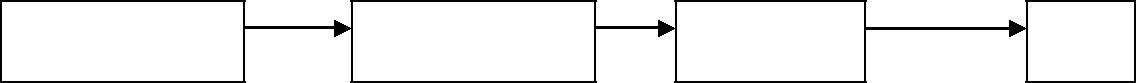 VersamentoLa verifica al versamento delle firme esamina le firme di ogni componente, di ogni documento appartenente all’unità documentaria versata.L’esito complessivo della verifica, al versamento, di una firma e’ definito in funzione degli esiti dei controlli svolti su tale firma, come segue.Per un componente l’esito delle verifiche, al versamento, delle sue firme e’ definito come segue.Per un documento l’esito delle verifiche, al versamento, delle firme dei suoi componenti e’ definito come segue.Per una unità documentaria l’esito delle verifiche al versamento delle firme dei componenti dei suoi documenti e’ definito come segue.Controlli sui Formati L’attuale servizio di conservazione gestisce:Verifica dell’Ammissibilità del Formato Versato : Questo controllo ha l’obiettivo di verificare che il formato del file versato rientri tra quelli concordati tra ente produttore e ParER e quindi ammessi in conservazione per la specifica struttura versante.. Il metodo di verifica dell’ammissibilità del formato riceve in input il formato del file dichiarato in fase di versamento (tag <FormatoFileVersato> del file XML di versamento) e verifica se esso è presente tra i formati ammessi per la struttura e che sia valido.L’esito della verifica di Ammissibilità potrà essere:Positivo: Formato Ammesso: In questo caso il formato riconosciuto rientra nella lista dei formati ammessi entro la struttura versante. Negativo: Formato NON ammesso: In questo caso il formato riconosciuto NON rientra nella lista dei formati ammessi entro la struttura versante. Il processo di versamento viene interrotto. Esegue il Riconoscimento del Formato, cioè verifica che il formato del file ricevuto corrisponda al formato dichiarato nel file XML di versamento.. Se il file versato è un componente o un sottocomponente con <TipoComponente> diverso da FIRMA o da MARCA, viene sottoposto al controllo formato; nel caso in cui il file versato sia firmato o marcato, viene prima sbustato e si sottopone al controllo formato il file sbustato. Per eseguire il riconoscimento del formato il sistema determina il mimetype del file versato e la confronta con quella definita per quel determinato formato standardVerifica la Tipologia di Formato versato: Se il Formato è riconosciuto, il sistema verifica la tipologia del formato del file versato in relazione al suo grado di ammissibilità in Conservazione a Lungo Termine. Casi Possibili: Formato IDONEO: i formati idonei sono accettati dal sistema di conservazione senza necessità di essere convertiti in altri formati. Si tratta pertanto di formati già idonei alla Conservazione a lungo termine. Formato GESTITO: i formati gestiti sono accettati dal sistema di conservazione in quanto, pur non essendo formati idonei alla conservazione a lungo termine, non presentano problemi nella loro conversione in un formato idoneo Formato DEPRECATO: i formati deprecati non possono essere convertiti in formati ammessi in Conservazione, in quanto il sistema non garantisce la loro conversione. A livello di struttura sono previsti appositi flag:“Abilita Controllo Formato” che indica se effettuare il controllo formati per i versamenti della struttura ”Accetta Controllo Formato Negativo” che indica se accettare il versamento anche se il controllo formati sui componenti con supporto = FILE restituisce esito negativo. Se il parametro risulta attivo, eseguendo il versamento con Forza Accettazione impostato a True è possibile forzare il versamento di una UD con almeno un componente che presenta un errore nella verifica dei formati. In caso di errore sul formato possono verificarsi le seguenti casistiche:ATTRIBUTI CALCOLATI DAL SISTEMA DI CONSERVAZIONE IN FASE DI VERSAMENTO In fase di versamento il sistema di conservazione calcola in automatico i seguenti attributi, che si aggiungono a quelli dichiarati dall’applicativo versante per descrivere ogni singolo file:Chiavi dei documenti versati Il sistema genera la chiave di ogni documento presente entro l’Unità Documentaria. Tale chiave viene generata sulla base della chiave dell’Unità Documentaria; in base alla tipologia di appartenenza del documento (le tipologie gestite sono: Principale – Allegato – Annesso - Annotazione) viene quindi assegnato un progressivo all’interno di tale tipologia. Per esempio data una chiave di UD: PG-2011-23 La chiave del documento principale sarà: PG-2001-23-PRINCIPALE-1 La chiave del primo documento allegato sarà: PG-2001-23-ALLEGATO-1 La chiave del secondo documento allegato sarà: PG-2001-23-ALLEGATO-2 La chiave del primo annesso sarà: PG-2001-23-ANNESSO-1 Serie: il sistema di conservazione verifica se la tipologia dell’unità documentaria è collegata ad una serie; in caso positivo valorizza la serie di appartenenza dell’unità documentaria. Urn: calcolato in sede di parsing dell’XML. stringa che identifica univocamente il componente entro il sistema di conservazione. Come elemento separatore è utilizzato il segno di punteggiatura “:“. L’urn è composto dai seguenti elementi: Ambiente: Ente: Struttura: Chiave Documento Principale / Allegato / Annesso / Annotazione: Numero Struttura Numero Componente: Esempio di urn calcolato:urn:par-er_test.it:parer_test:ente test:VR: PG-2010-3-PRINCIPALE:1:01ambiente	ente	Struttura   Chiave Doc. Principale	N.roStruttura  N.roComponenteHash Calcolato: calcolato su file. il sistema procede a calcolare l’hash del file versato e a salvare sul Data Base, oltre all’hash calcolato, l’algoritmo utilizzato per generarlo e il tipo di encoding Dimensione del File versato, calcolato sul file Formato del File Calcolato: indipendentemente dal formato indicato dall’ente versante nell’XML, il file viene sottoposto ad apposito controllo per stabilirne il reale formato Flag indicante se il file risulta essere firmato digitalmente o meno (deriva dal controllo formati). Nel caso di sottocomponente, il sistema elabora l’id del suo componente padre STRUTTURA DELLA RISPOSTA AL SERVIZIO DI VERSAMENTO La chiamata al servizio di versamento da parte dell'applicativo dell’ente produttore determina una risposta che si compone dei seguenti oggetti:La versione del file XSD utilizzata nella generazione della risposta (tag <Versione>) e nel controllo del file XML inviato (<VersioneXMLChiamata >) l’esito della richiesta di Versamento: successo (versamento avvenuto correttamente) warning (versamento avvenuto con anomalie non bloccanti) errore (versamento non avvenuto) esiti dei controlli eseguiti ed eventuali errori Esiti della verifica metadati Esiti della verifica firma Esiti della verifica formati Parametri di configurazione della struttura versante stato di conservazione dell’UD versata data/ ora di ricezione del documento da parte di Parer l’unità documentaria versata rappresentata da: metadati calcolati dal sistema di conservazione: Chiavi generate per ciascun documento (documento principale, allegati, annessi, annotazioni) Urn (stringa che identifica univocamente il file) Hash Calcolato algoritmo utilizzato per generare hash tipo di encoding Dimensione del File versato Flag indicante se il file risulta essere firmato digitalmente o meno formato controllato riferimenti dei firmatari riferimenti temporali utilizzati per la Conservazione ESEMPIO DI RISPOSTA <?xml version="1.0" encoding="UTF-8"?> <EsitoVersamento><Versione>1.3</Versione>	Indica la versione dell’XML di risposta<VersioneXMLChiamata>1.3</VersioneXMLChiamata> Indica la versione dell’XML di chiamata <DataVersamento>2012-06-21T17:02:52.719+02:00</DataVersamento><EsitoGenerale>Indica l’esito generale della chiamata al servizio. Nel caso di errore bloccante o di warning nel tag <MessaggioErrore> viene indicata la descrizione dell’errore intercorso<CodiceEsito>WARNING</CodiceEsito> <CodiceErrore>---</CodiceErrore><MessaggioErrore>Non sono stati trovati componenti firmati digitalmente</MessaggioErrore> </EsitoGenerale><EsitoChiamataWS>Indica l’esito della chiamata al WS: può evidenziare errore nel caso in cui le credenziali dell’operatore chiamante non siano corrette, nel caso in cui la versione non sia coerente, nel caso in cui i file attesi dichiarati nel file XML di chiamata non coincidano con quelli effettivamente versati<VersioneWSCorretta>POSITIVO</VersioneWSCorretta><CredenzialiOperatore>POSITIVO</CredenzialiOperatore><FileAttesiRicevuti>POSITIVO</FileAttesiRicevuti></EsitoChiamataWS><EsitoXSD>Indica l’esito del controllo del file XML inviato in chiamata rispetto al relativo XSD definito all’interno del servizio.In caso di errore (per esempio per assenza di un metadato definito come obbligatorio) il tag <CodiceEsito> viene valorizzato con NEGATIVO. Il tag ControlloStrutturaXML è valorizzato mediante il messaggio prodotto dal parser che esamina l’XML di versamento rispetto al suo XSD. Il Tag “UnivocitaIDComponenti” è valorizzato mediante il messaggio prodotto dal controllo della univocità dell’elemento “ID” di ogni Componente eSottoComponente del XML di versamento rispetto ai file. <CodiceEsito>POSITIVO</CodiceEsito> <ControlloStrutturaXML>POSITIVO</ControlloStrutturaXML> <UnivocitaIDComponenti>POSITIVO</UnivocitaIDComponenti> <UnivocitaIDDocumenti>POSITIVO</UnivocitaIDDocumenti> <CorrispondenzaAllegatiDichiarati>POSITIVO</CorrispondenzaAllegatiDichiarati> <CorrispondenzaAnnessiDichiarati>POSITIVO</CorrispondenzaAnnessiDichiarati><CorrispondenzaAnnotazioniDichiarate>POSITIVO</CorrispondenzaAnnotazioniDichiarate></EsitoXSD><Configurazione>Riporta i parametri di configurazione indicati nel file XML versato e quelli definiti a livello di struttura (nel caso sia un versamento di migrazione viene riportato anche il SistemaDiMigrazione)<TipoConservazione>SOSTITUTIVA</TipoConservazione><ForzaAccettazione>true</ForzaAccettazione><ForzaConservazione>true</ForzaConservazione><ForzaCollegamento>true</ForzaCollegamento><AbilitaControlloCrittografico>true</AbilitaControlloCrittografico><AbilitaControlloTrust>true</AbilitaControlloTrust><AbilitaControlloCertificato>true</AbilitaControlloCertificato><AbilitaControlloCRL>true</AbilitaControlloCRL><AbilitaControlloFormato>true</AbilitaControlloFormato><AccettaFirmaSconosciuta>true</AccettaFirmaSconosciuta><AccettaFirmaNonConforme>true</AccettaFirmaNonConforme><AccettaFirmaNoDelibera45>true</AccettaFirmaNoDelibera45><AccettaMarcaSconosciuta>false</AccettaMarcaSconosciuta><AccettaControlloCrittograficoNegativo>true</AccettaControlloCrittograficoNegativo><AccettaControlloTrustNegativo>true</AccettaControlloTrustNegativo><AccettaControlloCertificatoScaduto>true</AccettaControlloCertificatoScaduto><AccettaControlloCertificatoNoValido>true</AccettaControlloCertificatoNoValido><AccettaControlloCertificatoNoFirma>true</AccettaControlloCertificatoNoFirma><AccettaControlloCRLNegativo>true</AccettaControlloCRLNegativo><AccettaControlloCRLScaduta>true</AccettaControlloCRLScaduta><AccettaControlloCRLNoValida>true</AccettaControlloCRLNoValida><AccettaControlloCRLNoScaric>true</AccettaControlloCRLNoScaric><AccettaControlloFormatoNegativo>true</AccettaControlloFormatoNegativo></Configurazione><UnitaDocumentaria><Versatore> <Ambiente>PARER_TEST</Ambiente> <Ente>XXX</Ente><Struttura>YYY</Struttura> <UserID>YYY_Versatore</UserID></Versatore><Chiave><Numero>5</Numero><Anno>2011</Anno><TipoRegistro>DETE</TipoRegistro></Chiave> <DataVersamento>2012-06-21T17:02:52.910+02:00</DataVersamento> <StatoConservazione>IN_ATTESA_SCHED</StatoConservazione> <EsitoUnitaDocumentaria><CodiceEsito>WARNING</CodiceEsito><IdentificazioneVersatore>POSITIVO</IdentificazioneVersatore><UnivocitaChiave>POSITIVO</UnivocitaChiave><VerificaTipologiaUD>POSITIVO</VerificaTipologiaUD><CorrispondenzaDatiSpecifici>POSITIVO</CorrispondenzaDatiSpecifici></EsitoUnitaDocumentaria><DocumentoPrincipale> <ChiaveDoc>DETE-2011-5-PRINCIPALE-1</ChiaveDoc> <IDDocumento>015</IDDocumento> <TipoDocumento>Determina dirigenziale</TipoDocumento> <FirmatoDigitalmente>false</FirmatoDigitalmente><EsitoDocumento> Assume valore positivo se tutti i tag child di cui si compone assumono valore positivo.<CodiceEsito>POSITIVO</CodiceEsito> <VerificaTipoDocumento>POSITIVO</VerificaTipoDocumento> valorizzato con “NEGATIVO” se il tipo di documento non e’ già presente nel DB per la struttura versante<CorrispondenzaDatiSpecifici>POSITIVO</CorrispondenzaDatiSpecifici> <CorrispondenzaDatiFiscali>POSITIVO</CorrispondenzaDatiFiscali> se il tipo documento versato e’ fiscale vengono eseguiti tutti i controlli fiscali; se almeno uno di essi fornisce esito negativo, il tag viene valorizzato con Negativo<VerificaTipoStruttura>POSITIVO</VerificaTipoStruttura> valorizzato con “NEGATIVO” se il tipo di struttura non e’ già presente nel DB per la struttura versante<UnivocitaOrdinePresentazione>POSITIVO</UnivocitaOrdinePresentazione> E’ valorizzato con “POSITIVO” se la sequenzialità del tag “OrdinePresentazione” è rispettata.</EsitoDocumento><Componenti><Componente><OrdinePresentazione>1</OrdinePresentazione><TipoComponente>Contenuto</TipoComponente> <URN>c:\cartella permessi\righi.pdf.p7m</URN> <Hash>AAAAAAAAA</Hash> <AlgoritmoHash>token</AlgoritmoHash> <Encoding>token</Encoding> <FormatoRappresentazione>PDF</FormatoRappresentazione><FormatoRappresentazioneEsteso>string</FormatoRappresentazioneEsteso><IdoneitaFormato>IDONEO</IdoneitaFormato><DimensioneFile>14563</DimensioneFile><FirmatoDigitalmente>false</FirmatoDigitalmente><EsitoComponente><CodiceEsito>POSITIVO</CodiceEsito><VerificaTipoComponente>POSITIVO</VerificaTipoComponente><CorrispondenzaDatiSpecifici>POSITIVO</CorrispondenzaDatiSpecifici><VerificaTipoSupportoComponente>POSITIVO</VerificaTipoSupportoComponente><VerificaNomeComponente>POSITIVO</VerificaNomeComponente><VerificaAmmissibilitaFormato>POSITIVO</VerificaAmmissibilitaFormato><VerificaRiconoscimentoFormato>POSITIVO</VerificaRiconoscimentoFormato><MessaggioRiconoscimentoFormato>string</MessaggioRiconoscimentoFormato></EsitoComponente></Componente></Componenti></DocumentoPrincipale></UnitaDocumentaria></EsitoVersamento>GESTIONE DEGLI ERRORI IN FASE DI VERSAMENTO L’applicativo versante potrà avere un Errore di timeout in fase di upload del documento e in fase di attesa della risposta. Tali errori dipendono dal sistema chiamante e non sono gestibili dal sistema di conservazione.Gli errori gestiti dal sistema di conservazione in fase di versamento sono:Errore di autenticazione dell'ente versante Errore nella struttura dei metadati: sono gestiti gli errori generati dal parsing dell’XML per quanto concerne la parte fissa e per i dati specifici della tipologia documentaria versata. Si tratta di errori strutturali gestiti da tool automatizzati di controllo e pertanto forniscono una descrizione tecnica dell’errore in lingua inglese, tipicamente destinata a sviluppatori. Errori specifici del contenuto dei metadati. Sono gestite le seguenti casistiche: o errore nel parametro o dati incongurentio Errore nella numerazione della documentazione fiscalmente rilevante Gli errori sono gestiti in lingua italiana direttamente dalla logica applicativa.Errore di lettura sul DB Errore di persistenza dovuto al mancato salvataggio del log di sistema Errore di ricomposizione dei dati conclusivi (numero di componenti dichiarati nel file XML diverso da quelli effettivamente inviati) Errore di persistenza dovuto all’impossibilità di salvare i metadati sul DataBase o di salvare il documento oggetto di versamento Segnalazione  che  l’unità  documentaria  di  cui  si  richiede  il  versamento  è  già  stata  versata (warning) Errore dovuto ad almeno un esito negativo nelle verifiche dei file che compongono il documento oggetto di versamento (errori sulla firma e sui formati che verranno analizzati in specifici documenti) Richiesta Versamento di Unità Documentaria già Versata Nel caso in cui l’ente versante invii un’unità documentaria già presente nel sistema di conservazione, il sistema di conservazione genera un warning, anche se il versamento non va a buon fine (nel caso in cui il versamento non vada a buon fine, tipicamente la causa è codificata come errore e non come warning). Gestendo tale anomalia come warning l’applicativo chiamante può aggiornare la propria banca dati definendo tale unità documentaria come già versata: infatti è previsto che l’applicativo versante possa aggiornare la propria banca dati solo in caso di successo o in caso di warning, senza in questo modo dover gestire tutte le casistiche di errore.Il sistema di conservazione invia in questo caso una risposta contenente le stesse informazioni contenute nell’XML di risposta al versamento, in modo che l’ente versante possa prendere visione dei dati di versamento.Errori Restituiti dal WS di Versamento Descrizione ServizioVersione ServizioServizio di Invio in Conservazione1.3VERS.VariazioniVariazioniVariazioniData1.0Prima emissionePrima emissionePrima emissione29/07/20111.1>   5.1.1.1: Introduzione del tag <Versione>>   5.1.1.1: Introduzione del tag <Versione>>   5.1.1.1: Introduzione del tag <Versione>14/09/2011>   5.1.2.1: Metadato “IDDocumento”  ora obbligatorio>   5.1.2.1: Metadato “IDDocumento”  ora obbligatorio>   5.1.2.1: Metadato “IDDocumento”  ora obbligatorio>   5.1.2.4: Indicazione della versione di riferimento nei metadati specifici>   5.1.2.4: Indicazione della versione di riferimento nei metadati specifici>   5.1.2.4: Indicazione della versione di riferimento nei metadati specifici>   5..1.2.6: Metadato “Ordine presentazione” ora è obbligatorio e presente anche nel>   5..1.2.6: Metadato “Ordine presentazione” ora è obbligatorio e presente anche nel>   5..1.2.6: Metadato “Ordine presentazione” ora è obbligatorio e presente anche nelSottocomponenteSottocomponente>   5.1.2.6: Riferimento temporale: la data va espressa secondo lo standard ISO 8601>   5.1.2.6: Riferimento temporale: la data va espressa secondo lo standard ISO 8601>   5.1.2.6: Riferimento temporale: la data va espressa secondo lo standard ISO 8601>   5.2.3: Aggiunto nell’esempio i tag <Versione>, <VersioneDatiSpecifici> e <Ordine>   5.2.3: Aggiunto nell’esempio i tag <Versione>, <VersioneDatiSpecifici> e <Ordine>   5.2.3: Aggiunto nell’esempio i tag <Versione>, <VersioneDatiSpecifici> e <OrdinePresentazione> (a livello dei sottocomponenti) ed eliminato il tag <Dati specifici> in Allegati,Presentazione> (a livello dei sottocomponenti) ed eliminato il tag <Dati specifici> in Allegati,Annessi e Annotazioni e aggiornato l’esempio con il formato ISO 8601 per i campiAnnessi e Annotazioni e aggiornato l’esempio con il formato ISO 8601 per i campi<RiferimentoTemporale><RiferimentoTemporale>>   5.2.4: Aggiornato l’esempio con i nuovi tag e relativi formati (vedi punto precedente)>   5.2.4: Aggiornato l’esempio con i nuovi tag e relativi formati (vedi punto precedente)>   5.2.4: Aggiornato l’esempio con i nuovi tag e relativi formati (vedi punto precedente)>   6.1.12: Aggiornati i controlli semantici con l’aggiunta di quello di versione e dello User_id>   6.1.12: Aggiornati i controlli semantici con l’aggiunta di quello di versione e dello User_id>   6.1.12: Aggiornati i controlli semantici con l’aggiunta di quello di versione e dello User_id>   7: Aggiornata la struttura della risposta al servizio di versamento che ora prevede anche la>   7: Aggiornata la struttura della risposta al servizio di versamento che ora prevede anche la>   7: Aggiornata la struttura della risposta al servizio di versamento che ora prevede anche laversione del file XSD e i parametri di configurazione della struttura versanteversione del file XSD e i parametri di configurazione della struttura versante1.2>   5.1.1 : Nelle tabelle riepilogative dei tag previsti dall’XML di versamento sono state inserite>   5.1.1 : Nelle tabelle riepilogative dei tag previsti dall’XML di versamento sono state inserite>   5.1.1 : Nelle tabelle riepilogative dei tag previsti dall’XML di versamento sono state inserite31/05/2012le colonne Dimensione Massimale colonne Dimensione Massima>   5.1.1: Inserito il controllo di non nullità nei campi opzionali>   5.1.1: Inserito il controllo di non nullità nei campi opzionali>   5.1.1: Inserito il controllo di non nullità nei campi opzionali>   5.1.1: nei Metadati di Configurazione è stato introdotto il tag <SimulaSalvataggioDatiInDB>>   5.1.1: nei Metadati di Configurazione è stato introdotto il tag <SimulaSalvataggioDatiInDB>>   5.1.1: nei Metadati di Configurazione è stato introdotto il tag <SimulaSalvataggioDatiInDB>>   5.1.1: nei metadati riferiti al Profilo Unità Documentaria è stato introdotto il tag <Cartaceo>>   5.1.1: nei metadati riferiti al Profilo Unità Documentaria è stato introdotto il tag <Cartaceo>>   5.1.1: nei metadati riferiti al Profilo Unità Documentaria è stato introdotto il tag <Cartaceo>>   5.2.3 e 5.2.4: Aggiornato l’esempio con i nuovi tag>   5.2.3 e 5.2.4: Aggiornato l’esempio con i nuovi tag>   5.2.3 e 5.2.4: Aggiornato l’esempio con i nuovi tag>   6.1.1 : Aggiornati i controlli semantici con l’aggiunta di quello di ordinamento e del controllo>   6.1.1 : Aggiornati i controlli semantici con l’aggiunta di quello di ordinamento e del controllo>   6.1.1 : Aggiornati i controlli semantici con l’aggiunta di quello di ordinamento e del controlloregistroregistro1.3>   4.2: Gestione della Retrocompatibilità>   4.2: Gestione della Retrocompatibilità>   4.2: Gestione della Retrocompatibilità04/07/2012>   5.1.1: Metadato TipoConservazione può assumere il valore “Migrazione”>   5.1.1: Metadato TipoConservazione può assumere il valore “Migrazione”>   5.1.1: Metadato TipoConservazione può assumere il valore “Migrazione”>   5.1.1.: Introdotto il Metadato <SistemaDiMigrazione>>   5.1.1.: Introdotto il Metadato <SistemaDiMigrazione>>   5.1.1.: Introdotto il Metadato <SistemaDiMigrazione>>   5.1.1: Introdotti i Metadati Specifici riferiti all’Unità Documentaria e al Componente>   5.1.1: Introdotti i Metadati Specifici riferiti all’Unità Documentaria e al Componente>   5.1.1: Introdotti i Metadati Specifici riferiti all’Unità Documentaria e al Componente>   5.1.1: Introdotti i Metadati Specifici di Migrazione>   5.1.1: Introdotti i Metadati Specifici di Migrazione>   5.1.1: Introdotti i Metadati Specifici di Migrazione>   5.1.1.1: Metadato <TipoStruttura> ora non è obbligatorio (previsto un valore di default in>   5.1.1.1: Metadato <TipoStruttura> ora non è obbligatorio (previsto un valore di default in>   5.1.1.1: Metadato <TipoStruttura> ora non è obbligatorio (previsto un valore di default incaso di assenza)caso di assenza)>5.1.1.1:Metadati<UtilizzoDataFirmaPerRifTemp>,<RiferimentoTemporale>,5.1.1.1:Metadati<UtilizzoDataFirmaPerRifTemp>,<RiferimentoTemporale>,<DescrizioneRiferimentoTemporale> ora non sono obbligatori (previsto un valore di default<DescrizioneRiferimentoTemporale> ora non sono obbligatori (previsto un valore di defaultin caso di assenza del metadato UtilizzoDataFirmaPerRifTemp)in caso di assenza del metadato UtilizzoDataFirmaPerRifTemp)>   5.1.1.1 : Metadato <TipoComponente> ora non è obbligatorio (previsto un valore di default>   5.1.1.1 : Metadato <TipoComponente> ora non è obbligatorio (previsto un valore di default>   5.1.1.1 : Metadato <TipoComponente> ora non è obbligatorio (previsto un valore di defaultin caso di assenza)in caso di assenza)>   5.1.1.1: Metadato < TipoSupportoComponente > ora non è obbligatorio (previsto un valore>   5.1.1.1: Metadato < TipoSupportoComponente > ora non è obbligatorio (previsto un valore>   5.1.1.1: Metadato < TipoSupportoComponente > ora non è obbligatorio (previsto un valoredi default in caso di assenza)di default in caso di assenza)>5.2.4  Aggiornato l’esempio con i nuovi tag5.2.4  Aggiornato l’esempio con i nuovi tagDigip_Specifiche_tecniche_ServizioVersamento_v1 3_ErrataCorrige.Digip_Specifiche_tecniche_ServizioVersamento_v1 3_ErrataCorrige.Digip_Specifiche_tecniche_ServizioVersamento_v1 3_ErrataCorrige.1 di 811 di 81>   6.1.1.2 : Introdotto il controllo di validità (verifica della Data di Istituzione e della Data di>   6.1.1.2 : Introdotto il controllo di validità (verifica della Data di Istituzione e della Data di>   6.1.1.2 : Introdotto il controllo di validità (verifica della Data di Istituzione e della Data di>   6.1.1.2 : Introdotto il controllo di validità (verifica della Data di Istituzione e della Data diSoprressione degli elementi indicati nell’xml  rispetto alla Data di versamento)Soprressione degli elementi indicati nell’xml  rispetto alla Data di versamento)Soprressione degli elementi indicati nell’xml  rispetto alla Data di versamento)Soprressione degli elementi indicati nell’xml  rispetto alla Data di versamento)>   7.1: Introdotto esempio di risposta>   7.1: Introdotto esempio di risposta>   7.1: Introdotto esempio di risposta>   7.2.2 : Introdotta tabella riepilogativa degli errori restituiti dal WS di Versamento>   7.2.2 : Introdotta tabella riepilogativa degli errori restituiti dal WS di Versamento>   7.2.2 : Introdotta tabella riepilogativa degli errori restituiti dal WS di Versamento>   7.2.2 : Introdotta tabella riepilogativa degli errori restituiti dal WS di Versamento1.3>   2.1: Variazione nelle tipologie di supporto componente.>   2.1: Variazione nelle tipologie di supporto componente.>   2.1: Variazione nelle tipologie di supporto componente.08/11/2012(Errata>   5.1.1.1:  Modifica del Metadato <TipoSupportoComponente> (sia pe ri componenti che pe ri>   5.1.1.1:  Modifica del Metadato <TipoSupportoComponente> (sia pe ri componenti che pe ri>   5.1.1.1:  Modifica del Metadato <TipoSupportoComponente> (sia pe ri componenti che pe ri>   5.1.1.1:  Modifica del Metadato <TipoSupportoComponente> (sia pe ri componenti che pe riCorrige)sottocomponenti):sottocomponenti):sottocomponenti):-la tipologia di supporto da utilizzare nel caso in cui il componente sia unla tipologia di supporto da utilizzare nel caso in cui il componente sia unla tipologia di supporto da utilizzare nel caso in cui il componente sia unriferimento a un componente precedentemente versatoriferimento a un componente precedentemente versatoviene rinominata in“RIFERIMENTO” (al posto di “METADATI”)“RIFERIMENTO” (al posto di “METADATI”)-introdotta una nuova tipologia di supporto, denominata “METADATI”,da utilizzareintrodotta una nuova tipologia di supporto, denominata “METADATI”,da utilizzareintrodotta una nuova tipologia di supporto, denominata “METADATI”,da utilizzarenel caso il componente non abbia un filenel caso il componente non abbia un file>   5.1.1.1: Modifica del Metadato <Riferimento>: il tag risulta obbligatorio nel caso in cui il>   5.1.1.1: Modifica del Metadato <Riferimento>: il tag risulta obbligatorio nel caso in cui il>   5.1.1.1: Modifica del Metadato <Riferimento>: il tag risulta obbligatorio nel caso in cui il>   5.1.1.1: Modifica del Metadato <Riferimento>: il tag risulta obbligatorio nel caso in cui ilTipo Supporto Componente sia pari a “RIFERIMENTO”Tipo Supporto Componente sia pari a “RIFERIMENTO”Tipo Supporto Componente sia pari a “RIFERIMENTO”>   5.2.2: Introdotto scenario di Annullamento UD>   5.2.2: Introdotto scenario di Annullamento UD>   5.2.2: Introdotto scenario di Annullamento UD>   5.2.3: Introdotto scenario di Modifica Metadati UD>   5.2.3: Introdotto scenario di Modifica Metadati UD>   5.2.3: Introdotto scenario di Modifica Metadati UD>   7.2.2: Modifiche ai messaggi di errore a seguito delle modifiche nel Tipo>   7.2.2: Modifiche ai messaggi di errore a seguito delle modifiche nel Tipo>   7.2.2: Modifiche ai messaggi di errore a seguito delle modifiche nel Tipo>   7.2.2: Modifiche ai messaggi di errore a seguito delle modifiche nel TipoSupportoComponenteSupportoComponenteSupportoComponenteDescrizioneVERS.VariazioniVariazioniVariazioniWSVersamentoRequest_v1.1.xsd1.1>Aggiunto il tag < Versione >Aggiunto il tag < Versione >WSVersamentoEsito_v1.1.xsd1.1>Aggiunto il tag < Versione > e < VersioneXMLChiamata >Aggiunto il tag < Versione > e < VersioneXMLChiamata >>   Il tag <TipoDocumento> è stato definito come string>   Il tag <TipoDocumento> è stato definito come string>   Il tag <TipoDocumento> è stato definito come string>   Nel tag EsitoXSD è stato aggiunto il tag <UnivocitaIDDocumenti>>   Nel tag EsitoXSD è stato aggiunto il tag <UnivocitaIDDocumenti>>   Nel tag EsitoXSD è stato aggiunto il tag <UnivocitaIDDocumenti>>   Il tag <UnivocitaId> nel tag EsitoXSD è stato sostituito da>   Il tag <UnivocitaId> nel tag EsitoXSD è stato sostituito da>   Il tag <UnivocitaId> nel tag EsitoXSD è stato sostituito da<UnivocitaIDComponenti><UnivocitaIDComponenti>WSVersamentoRequest_v1.2.xsd1.2>Introdotta la verifica della dimensione dei valori inseriti in ciascun tagIntrodotta la verifica della dimensione dei valori inseriti in ciascun tagIntrodotta la verifica della dimensione dei valori inseriti in ciascun tag>   Il tag <Ambiente> è stato definito come string>   Il tag <Ambiente> è stato definito come string>   Il tag <Ambiente> è stato definito come string>   Il tag <Ente> è stato definito come string>   Il tag <Ente> è stato definito come string>   Il tag <Ente> è stato definito come string>   Il tag <Struttura> è stato definito come string>   Il tag <Struttura> è stato definito come string>   Il tag <Struttura> è stato definito come string>   Il tag <UserID> è stato definito come string>   Il tag <UserID> è stato definito come string>   Il tag <UserID> è stato definito come string>   Il tag <Numero> è stato definito come string>   Il tag <Numero> è stato definito come string>   Il tag <Numero> è stato definito come string>   Il tag <TipoRegistro> è stato definito come string>   Il tag <TipoRegistro> è stato definito come string>   Il tag <TipoRegistro> è stato definito come string>   Il tag <VersioneDatiSpecifici> è stato definito come string>   Il tag <VersioneDatiSpecifici> è stato definito come string>   Il tag <VersioneDatiSpecifici> è stato definito come string>   Il tag <HashVersato> è stato definito come token>   Il tag <HashVersato> è stato definito come token>   Il tag <HashVersato> è stato definito come token>   Il tag <UrnVersato> è stato definito come token>   Il tag <UrnVersato> è stato definito come token>   Il tag <UrnVersato> è stato definito come token>   Introdotto il tag <SimilaSalvataggioDatiinDB>>   Introdotto il tag <SimilaSalvataggioDatiinDB>>   Introdotto il tag <SimilaSalvataggioDatiinDB>WSVersamentoEsito_v1.2.xsd1.2WSVersamentoRequest_v1.3.xsd1.3>Tag  <Tipo Conservazione> può assumere il valore “Migrazione”Tag  <Tipo Conservazione> può assumere il valore “Migrazione”>Aggiunto il tag  <SistemaDiMigrazione>Aggiunto il tag  <SistemaDiMigrazione>>   Aggiunto il tag <DatiSpecifici> riferito a UD, Componente e>   Aggiunto il tag <DatiSpecifici> riferito a UD, Componente e>   Aggiunto il tag <DatiSpecifici> riferito a UD, Componente eSottocomponenteSottocomponente>   Aggiunto il tag <DatiSpecificiMigrazione> riferito a UD, Documento,>   Aggiunto il tag <DatiSpecificiMigrazione> riferito a UD, Documento,>   Aggiunto il tag <DatiSpecificiMigrazione> riferito a UD, Documento,Componente, SottocomponenteComponente, Sottocomponente>   Tag <TipoStruttura> non è più obbligatorio>   Tag <TipoStruttura> non è più obbligatorio>   Tag <TipoStruttura> non è più obbligatorio>Tag <UtilizzoDataFirmaPerRifTemp>,<RiferimentoTemporale>,Tag <UtilizzoDataFirmaPerRifTemp>,<RiferimentoTemporale>,<DescrizioneRiferimentoTemporale> non sono più obbligatori<DescrizioneRiferimentoTemporale> non sono più obbligatori>   Tag <TipoComponente> non è più obbligatorio per Componente>   Tag <TipoComponente> non è più obbligatorio per Componente>   Tag <TipoComponente> non è più obbligatorio per Componente>   Tag <TipoSupportoComponente> non è più obbligatorio per>   Tag <TipoSupportoComponente> non è più obbligatorio per>   Tag <TipoSupportoComponente> non è più obbligatorio perComponente e SottoComponenteComponente e SottoComponenteWSVersamentoEsito_v1.3.xsd1.3>Aggiunti i tag <Ambiente> , <Ente> , <Struttura>Aggiunti i tag <Ambiente> , <Ente> , <Struttura>>   Aggiunto il tag <FormatoRappresentazioneEsteso>>   Aggiunto il tag <FormatoRappresentazioneEsteso>>   Aggiunto il tag <FormatoRappresentazioneEsteso>>   Aggiunto il tag IDDocumento>   Aggiunto il tag IDDocumento>   Aggiunto il tag IDDocumentoWSVersamentoRequest_v1.3Errat1.3>Introdotto il TipoSupportoType “RIFERIMENTO”Introdotto il TipoSupportoType “RIFERIMENTO”aCorrige.xsd(ErrataCorrige)Digip_Specifiche_tecniche_ServizioVersamento_v1 3.Digip_Specifiche_tecniche_ServizioVersamento_v1 3.Digip_Specifiche_tecniche_ServizioVersamento_v1 3.Digip_Specifiche_tecniche_ServizioVersamento_v1 3.2 di 812 di 81(VERSAMENTOSYNC) .....................................................................................................................(VERSAMENTOSYNC) .....................................................................................................................(VERSAMENTOSYNC) .....................................................................................................................(VERSAMENTOSYNC) .....................................................................................................................123.1.L’ARCHITETTURA PER LO SCAMBIO DEI  MESSAGGI ....................................................................L’ARCHITETTURA PER LO SCAMBIO DEI  MESSAGGI ....................................................................L’ARCHITETTURA PER LO SCAMBIO DEI  MESSAGGI ....................................................................123.2.   STRUTTURA DELLA CHIAMATA AL SERVIZIO DI VERSAMENTO SINCRONO ......................................3.2.   STRUTTURA DELLA CHIAMATA AL SERVIZIO DI VERSAMENTO SINCRONO ......................................3.2.   STRUTTURA DELLA CHIAMATA AL SERVIZIO DI VERSAMENTO SINCRONO ......................................3.2.   STRUTTURA DELLA CHIAMATA AL SERVIZIO DI VERSAMENTO SINCRONO ......................................134.DESCRIZIONE DEL WEB SERVICE DI VERSAMENTO .........................................................DESCRIZIONE DEL WEB SERVICE DI VERSAMENTO .........................................................DESCRIZIONE DEL WEB SERVICE DI VERSAMENTO .........................................................154.1.   DESCRIZIONE DEL PROTOCOLLO IMPIEGATO .............................................................................4.1.   DESCRIZIONE DEL PROTOCOLLO IMPIEGATO .............................................................................4.1.   DESCRIZIONE DEL PROTOCOLLO IMPIEGATO .............................................................................4.1.   DESCRIZIONE DEL PROTOCOLLO IMPIEGATO .............................................................................154.2.STRUTTURA DELLA CHIAMATA ..................................................................................................STRUTTURA DELLA CHIAMATA ..................................................................................................STRUTTURA DELLA CHIAMATA ..................................................................................................155.LA STRUTTURA DEL FILE XML ............................................................................................LA STRUTTURA DEL FILE XML ............................................................................................LA STRUTTURA DEL FILE XML ............................................................................................185.1.   DESCRIZIONE DELLE MACRO CLASSI DI METADATI ......................................................................5.1.   DESCRIZIONE DELLE MACRO CLASSI DI METADATI ......................................................................5.1.   DESCRIZIONE DELLE MACRO CLASSI DI METADATI ......................................................................5.1.   DESCRIZIONE DELLE MACRO CLASSI DI METADATI ......................................................................195.1.1.    Metadati riferiti all’Unità Documentaria ............................................................................................5.1.1.    Metadati riferiti all’Unità Documentaria ............................................................................................5.1.1.    Metadati riferiti all’Unità Documentaria ............................................................................................5.1.1.    Metadati riferiti all’Unità Documentaria ............................................................................................195.1.1.1.Metadati  Riferiti al Documento Principale / Allegato / Annesso / Annotazione .......................................Metadati  Riferiti al Documento Principale / Allegato / Annesso / Annotazione .......................................255.1.2.5.1.2.MetadatiRiferiti agli Allegati / Annessi / Annotazioni ......................................................................295.2.SCENARI DI UTILIZZO ...............................................................................................................SCENARI DI UTILIZZO ...............................................................................................................SCENARI DI UTILIZZO ...............................................................................................................305.2.1.    Versamento di una nuova Unità Documentaria ...............................................................................5.2.1.    Versamento di una nuova Unità Documentaria ...............................................................................5.2.1.    Versamento di una nuova Unità Documentaria ...............................................................................5.2.1.    Versamento di una nuova Unità Documentaria ...............................................................................305.2.2.    Modifica dei metadati di una UD precedentemente versata ............................................................5.2.2.    Modifica dei metadati di una UD precedentemente versata ............................................................5.2.2.    Modifica dei metadati di una UD precedentemente versata ............................................................5.2.2.    Modifica dei metadati di una UD precedentemente versata ............................................................325.2.3.    Annullamento di un’Unità Documentaria già versata nel sistema di conservazione .......................5.2.3.    Annullamento di un’Unità Documentaria già versata nel sistema di conservazione .......................5.2.3.    Annullamento di un’Unità Documentaria già versata nel sistema di conservazione .......................5.2.3.    Annullamento di un’Unità Documentaria già versata nel sistema di conservazione .......................345.2.3.1.Annullamento mediante produzione di una nuova UD ............................................................................Annullamento mediante produzione di una nuova UD ............................................................................345.2.3.2.Annullamento senza produzione di una nuova unità documentaria ........................................................Annullamento senza produzione di una nuova unità documentaria ........................................................355.2.4.    Sostituzione, integrazione o annullamento di documentazione sanitaria ........................................5.2.4.    Sostituzione, integrazione o annullamento di documentazione sanitaria ........................................5.2.4.    Sostituzione, integrazione o annullamento di documentazione sanitaria ........................................5.2.4.    Sostituzione, integrazione o annullamento di documentazione sanitaria ........................................385.3.ESEMPI ..................................................................................................................................ESEMPI ..................................................................................................................................435.3.1.5.3.1.Esempiodi invocazione della chiamata del web service in linguaggio Java ..................................435.3.2.5.3.2.Esempiodi invocazione della chiamata del web service in linguaggio C# .....................................445.3.3.5.3.3.Esempio Generico di Schema  XML di versamento ........................................................................Esempio Generico di Schema  XML di versamento ........................................................................47DIRIGENZIALE ...............................................................................................................................................DIRIGENZIALE ...............................................................................................................................................DIRIGENZIALE ...............................................................................................................................................DIRIGENZIALE ...............................................................................................................................................526.I CONTROLLI ESEGUITI .........................................................................................................I CONTROLLI ESEGUITI .........................................................................................................I CONTROLLI ESEGUITI .........................................................................................................566.1.1.    Controllo di Validazione XML ...........................................................................................................6.1.1.    Controllo di Validazione XML ...........................................................................................................6.1.1.    Controllo di Validazione XML ...........................................................................................................6.1.1.    Controllo di Validazione XML ...........................................................................................................566.1.1.1.Controllo Formale ....................................................................................................................................Controllo Formale ....................................................................................................................................566.1.1.2.Controllo Semantico ................................................................................................................................Controllo Semantico ................................................................................................................................566.1.1.3.Controlli Fiscali ........................................................................................................................................Controlli Fiscali ........................................................................................................................................576.1.2.6.1.2.Controllo sui Componenti .................................................................................................................Controllo sui Componenti .................................................................................................................596.1.2.1.Controlli sulla Firma .................................................................................................................................Controlli sulla Firma .................................................................................................................................596.1.2.2.Controlli sui Formati.................................................................................................................................Controlli sui Formati.................................................................................................................................636.2.   ATTRIBUTI CALCOLATI DAL SISTEMA DI CONSERVAZIONE IN FASE DI VERSAMENTO6.2.   ATTRIBUTI CALCOLATI DAL SISTEMA DI CONSERVAZIONE IN FASE DI VERSAMENTO6.2.   ATTRIBUTI CALCOLATI DAL SISTEMA DI CONSERVAZIONE IN FASE DI VERSAMENTO6.2.   ATTRIBUTI CALCOLATI DAL SISTEMA DI CONSERVAZIONE IN FASE DI VERSAMENTO....................... 657.STRUTTURA DELLA RISPOSTA AL SERVIZIO DI VERSAMENTO ......................................STRUTTURA DELLA RISPOSTA AL SERVIZIO DI VERSAMENTO ......................................STRUTTURA DELLA RISPOSTA AL SERVIZIO DI VERSAMENTO ......................................677.1.ESEMPIO DI RISPOSTA ............................................................................................................ESEMPIO DI RISPOSTA ............................................................................................................ESEMPIO DI RISPOSTA ............................................................................................................677.2.   GESTIONE DEGLI ERRORI IN FASE DI VERSAMENTO ....................................................................7.2.   GESTIONE DEGLI ERRORI IN FASE DI VERSAMENTO ....................................................................7.2.   GESTIONE DEGLI ERRORI IN FASE DI VERSAMENTO ....................................................................7.2.   GESTIONE DEGLI ERRORI IN FASE DI VERSAMENTO ....................................................................70Digip_Specifiche_tecniche_ServizioVersamento_v1 3_ErrataCorrige.Digip_Specifiche_tecniche_ServizioVersamento_v1 3_ErrataCorrige.Digip_Specifiche_tecniche_ServizioVersamento_v1 3_ErrataCorrige.3 di 81Digip_Specifiche_tecniche_ServizioVersamento_v1 3_ErrataCorrige.4 di 81TermineDescrizioneUnitàAggregato logico costituito da uno più documenti che sono considerati come un tutto unicoDocumentariae costituiscono l’unità elementare in cui è composto l’archivio.DocumentoDocumento che deve essere obbligatoriamente presente nell’Unità DocumentariaPrimarioDocumento che deve essere obbligatoriamente presente nell’Unità DocumentariaPrimarioDocumento che compone l’Unità documentaria per integrarne le informazioni contenute nelAllegatoDocumento primario. È redatto contestualmente o precedentemente al documento primario.La sua presenza è facoltativaAnnessoDocumento che compone l’Unità documentaria, generalmente prodotto e inserito nell’UnitàAnnessodocumentaria in un momento successivo a quello di creazione dell’Unità documentaria.documentaria in un momento successivo a quello di creazione dell’Unità documentaria.AnnotazioneDocumento che compone l’Unità documentaria della quale costituisce un’annotazione (unDocumento che compone l’Unità documentaria della quale costituisce un’annotazione (untipico esempio di annotazione è rappresentato dalla segnatura di protocollo)ComponenteElemento  che  compone  il  documento   principale  /  allegato  /  annesso  /  annotazione.Elemento  che  compone  il  documento   principale  /  allegato  /  annesso  /  annotazione.Generalmente è un file, ma può essere anche composto solo da metadati.SottoComponente di un componente. Per esempio sono sotto componenti la marca temporaleComponente di un componente. Per esempio sono sotto componenti la marca temporaleComponente(se detached) o la firma digitale (sempre se detached) di un determinato componenteDigip_Specifiche_tecniche_ServizioVersamento_v1 3_ErrataCorrige.5 di 81Digip_Specifiche_tecniche_ServizioVersamento_v1 3_ErrataCorrige.6 di 81Digip_Specifiche_tecniche_ServizioVersamento_v1 3_ErrataCorrige.7 di 81Digip_Specifiche_tecniche_ServizioVersamento_v1 3_ErrataCorrige.8 di 81Digip_Specifiche_tecniche_ServizioVersamento_v1 3_ErrataCorrige.9 di 81ComponentiTipoTipo ComponenteFormato FileTipoSupportoRappresentazioneC1FileContenutopdfComponentiTipoTipo ComponenteFormato FileTipoSupportoRappresentazioneC1FileContenutopdfC2FileFirmap7mComponentiTipoTipo ComponenteFormato FileTipoSupportoRappresentazioneC1FileContenutoXMLXML + riferimento afile XSL-FOC2RiferimentoRappresentazione--C3FileFirmap7m-(Sottocomponente)ComponentiTipoTipo ComponenteFormato FileFormato FileTipoSupportoRappresentazioneC1FileContenutoXMLXMLXML    +    XSL-FOembeddedC2FileFirmap7mp7m-Digip_Specifiche_tecniche_ServizioVersamento_v1 3_ErrataCorrige.Digip_Specifiche_tecniche_ServizioVersamento_v1 3_ErrataCorrige.Digip_Specifiche_tecniche_ServizioVersamento_v1 3_ErrataCorrige.Digip_Specifiche_tecniche_ServizioVersamento_v1 3_ErrataCorrige.10 di 8110 di 81ComponentiTipoTipo ComponenteFormato FileTipoSupportoRappresentazioneC1FileContenuto + FirmaXML.p7mXML    +    XSL-FOembeddedComponentiTipoTipo ComponenteFormato FileTipoSupportoRappresentazioneC1FileContenutoXMLXML    +    XSL-FOembeddedC2FileConvertitoreXSL-FO-Digip_Specifiche_tecniche_ServizioVersamento_v1 3_ErrataCorrige.11 di 81Digip_Specifiche_tecniche_ServizioVersamento_v1 3_ErrataCorrige.12 di 81Digip_Specifiche_tecniche_ServizioVersamento_v1 3_ErrataCorrige.13 di 81Digip_Specifiche_tecniche_ServizioVersamento_v1 3_ErrataCorrige.14 di 81Nome campoTipoDescrizioneVERSIONEForm fieldContiene  la  stringa  relativa  alla  versione  del  web  service  (al  momentoContiene  la  stringa  relativa  alla  versione  del  web  service  (al  momentoquesto valore è fissato a “versione 1.3”)Il sistema gestisce dalla versione 1.2 la retro compatibilità. Nel caso in cui ilIl sistema gestisce dalla versione 1.2 la retro compatibilità. Nel caso in cui ilServizio di Versamento sia invocato con una versione precedente all’attualeServizio di Versamento sia invocato con una versione precedente all’attuale(1.3), il sistema riponderà con l’XML di Esito redatto in modo conforme alla(1.3), il sistema riponderà con l’XML di Esito redatto in modo conforme allaDigip_Specifiche_tecniche_ServizioVersamento_v1 3_ErrataCorrige.Digip_Specifiche_tecniche_ServizioVersamento_v1 3_ErrataCorrige.Digip_Specifiche_tecniche_ServizioVersamento_v1 3_ErrataCorrige.15 di 8115 di 81versione di XSD indicata nella Request. I casi attualmente possibili sono iseguenti:  Request  versione  1.1  :  Response  versione  1.2  (Unco  caso  dimancata  coincidenza  tra  la  versione  della  Request  e  dellaResponse)  Request versione 1.2 : Response versione 1.2  Request versione 1.3 : Response versione 1.3LOGINNAMEForm fieldContiene  il  nome  dell’applicativo  versante,  come  registrato  nel  sistema.Ogni applicativo dovrà essere preventivamente registrato presso il PARERallo scopo di ricevere un identificativo univocoPASSWORDForm fieldContiene la password di autenticazione dell’applicativo versanteXMLSIPForm fieldContiene il documento in formato XML contenente i metadati.Per  ognuno  dei  file/componenti  descritti,  deve  essere3  specificato  unapposito campo ID univoco all’interno del versamento, allo scopo di poterassociare correttamente i metadati al file. Il valore di questo campo nonviene  conservato  e  serve  solamente  per  garantire  la  coerenza  delversamento.(Id univoco)File fieldContiene i dati binari del file. Questo tipo di pacchetto dati viene replicatotante volte quanti sono i file da spedire.Digip_Specifiche_tecniche_ServizioVersamento_v1 3_ErrataCorrige.16 di 81Digip_Specifiche_tecniche_ServizioVersamento_v1 3_ErrataCorrige.17 di 81Tipologia diDescrizioneDescrizioneSchema XMLMetadatoMetadati riferiti all’Unità DocumentariaMetadati riferiti all’Unità DocumentariaMetadati riferiti all’Unità DocumentariaMetadati riferiti all’Unità DocumentariaIntestazioneMetadati che permettono di identificare univocamente ilMetadati che permettono di identificare univocamente ilMetadati che permettono di identificare univocamente ilMetadati che permettono di identificare univocamente ilMetadati che permettono di identificare univocamente ilMetadati che permettono di identificare univocamente ilMetadati che permettono di identificare univocamente ilMetadati che permettono di identificare univocamente il<Intestazione><Intestazione><Intestazione><Intestazione><Intestazione><Intestazione>Soggetto  Versante,la  chiave  ela  chiave  ela  tipologiala  tipologiala  tipologiadell’UDdell’UD</Intestazione></Intestazione></Intestazione></Intestazione></Intestazione></Intestazione>versata.Dati diParametri  che  permettono  di  forzare  il  versamento  eParametri  che  permettono  di  forzare  il  versamento  eParametri  che  permettono  di  forzare  il  versamento  eParametri  che  permettono  di  forzare  il  versamento  eParametri  che  permettono  di  forzare  il  versamento  eParametri  che  permettono  di  forzare  il  versamento  eParametri  che  permettono  di  forzare  il  versamento  eParametri  che  permettono  di  forzare  il  versamento  e<Configurazione><Configurazione><Configurazione>configurazionel’accettazione di unità documentarie.l’accettazione di unità documentarie.l’accettazione di unità documentarie.l’accettazione di unità documentarie.</Configurazione></Configurazione></Configurazione>Metadati riferiti alMetadati   che   consentonoMetadati   che   consentonodidescriveredescrivereaalivello<ProfiloArchivistico><ProfiloArchivistico><ProfiloArchivistico><ProfiloArchivistico><ProfiloArchivistico><ProfiloArchivistico>Profilo Archivisticoarchivistico l’UD versata.archivistico l’UD versata.</ProfiloArchivistico></ProfiloArchivistico></ProfiloArchivistico>Metadati riferiti alMetadati   generali,comuniatutteletipologietipologie<ProfiloUnitaDocumentaria><ProfiloUnitaDocumentaria><ProfiloUnitaDocumentaria>Metadati riferiti alMetadati   generali,comuniatutteletipologietipologie</ProfiloUnitaDocumentaria></ProfiloUnitaDocumentaria></ProfiloUnitaDocumentaria>Profilo Unitàdocumentali, che consentono di descrivere l’UD oggettodocumentali, che consentono di descrivere l’UD oggettodocumentali, che consentono di descrivere l’UD oggettodocumentali, che consentono di descrivere l’UD oggettodocumentali, che consentono di descrivere l’UD oggettodocumentali, che consentono di descrivere l’UD oggettodocumentali, che consentono di descrivere l’UD oggettodocumentali, che consentono di descrivere l’UD oggetto</ProfiloUnitaDocumentaria></ProfiloUnitaDocumentaria></ProfiloUnitaDocumentaria>Profilo Unitàdocumentali, che consentono di descrivere l’UD oggettodocumentali, che consentono di descrivere l’UD oggettodocumentali, che consentono di descrivere l’UD oggettodocumentali, che consentono di descrivere l’UD oggettodocumentali, che consentono di descrivere l’UD oggettodocumentali, che consentono di descrivere l’UD oggettodocumentali, che consentono di descrivere l’UD oggettodocumentali, che consentono di descrivere l’UD oggettoDocumentariadi versamento.Metadati SpecificiMetadati  specifici  per  quellaMetadati  specifici  per  quelladata  tipologiadata  tipologiadata  tipologiadata  tipologiadiUnità<DatiSpecifici><DatiSpecifici><DatiSpecifici><DatiSpecifici><DatiSpecifici><DatiSpecifici>Documentaria</DatiSpecifici></DatiSpecifici></DatiSpecifici></DatiSpecifici></DatiSpecifici></DatiSpecifici>Metadati SpecificiMetadati specifici di migrazione dell’unità documentariaMetadati specifici di migrazione dell’unità documentariaMetadati specifici di migrazione dell’unità documentariaMetadati specifici di migrazione dell’unità documentariaMetadati specifici di migrazione dell’unità documentariaMetadati specifici di migrazione dell’unità documentariaMetadati specifici di migrazione dell’unità documentariaMetadati specifici di migrazione dell’unità documentaria<DatiSpecificiMigrazione><DatiSpecificiMigrazione><DatiSpecificiMigrazione><DatiSpecificiMigrazione><DatiSpecificiMigrazione><DatiSpecificiMigrazione>Migrazione</DatiSpecificiMigrazione></DatiSpecificiMigrazione></DatiSpecificiMigrazione>Metadati riferiti a UDMetadati  che  permettono  di  descrivere  gli  eventualiMetadati  che  permettono  di  descrivere  gli  eventualiMetadati  che  permettono  di  descrivere  gli  eventualiMetadati  che  permettono  di  descrivere  gli  eventualiMetadati  che  permettono  di  descrivere  gli  eventualiMetadati  che  permettono  di  descrivere  gli  eventualiMetadati  che  permettono  di  descrivere  gli  eventualiMetadati  che  permettono  di  descrivere  gli  eventuali<DocumentiCollegati><DocumentiCollegati><DocumentiCollegati>Collegatecollegamenti esistenti tra l’UD oggetto di versamento ecollegamenti esistenti tra l’UD oggetto di versamento ecollegamenti esistenti tra l’UD oggetto di versamento ecollegamenti esistenti tra l’UD oggetto di versamento ecollegamenti esistenti tra l’UD oggetto di versamento ecollegamenti esistenti tra l’UD oggetto di versamento ecollegamenti esistenti tra l’UD oggetto di versamento ecollegamenti esistenti tra l’UD oggetto di versamento e</DocumentiCollegati></DocumentiCollegati></DocumentiCollegati>altri documenti (che possono essere già versati o ancoraaltri documenti (che possono essere già versati o ancoraaltri documenti (che possono essere già versati o ancoraaltri documenti (che possono essere già versati o ancoraaltri documenti (che possono essere già versati o ancoraaltri documenti (che possono essere già versati o ancoraaltri documenti (che possono essere già versati o ancoraaltri documenti (che possono essere già versati o ancorada versare).Metadati riferiti agliNumero di documenti “allegati” riferiti all’UDNumero di documenti “allegati” riferiti all’UDNumero di documenti “allegati” riferiti all’UDNumero di documenti “allegati” riferiti all’UDNumero di documenti “allegati” riferiti all’UD<Numero_Allegati><Numero_Allegati><Numero_Allegati>allegati</ Numero_Allegati ></ Numero_Allegati ></ Numero_Allegati >Metadati riferiti agliNumero di documenti “annessi” riferiti all’UDNumero di documenti “annessi” riferiti all’UDNumero di documenti “annessi” riferiti all’UDNumero di documenti “annessi” riferiti all’UDNumero di documenti “annessi” riferiti all’UD<Numero_Annessi><Numero_Annessi><Numero_Annessi>annessi</ Numero_Annessi ></ Numero_Annessi ></ Numero_Annessi >Metadati riferiti alleNumero di documenti “annotazioni” riferiti all’UDNumero di documenti “annotazioni” riferiti all’UDNumero di documenti “annotazioni” riferiti all’UDNumero di documenti “annotazioni” riferiti all’UDNumero di documenti “annotazioni” riferiti all’UDNumero di documenti “annotazioni” riferiti all’UD<Numero_Annotazioni><Numero_Annotazioni><Numero_Annotazioni>annotazioni</ Numero_Annotazioni ></ Numero_Annotazioni ></ Numero_Annotazioni >Metadati riferiti al Documento (Documento Principale e Allegato/Annesso/Annotazione)Metadati riferiti al Documento (Documento Principale e Allegato/Annesso/Annotazione)Metadati riferiti al Documento (Documento Principale e Allegato/Annesso/Annotazione)Metadati riferiti al Documento (Documento Principale e Allegato/Annesso/Annotazione)Metadati riferiti al Documento (Documento Principale e Allegato/Annesso/Annotazione)Metadati riferiti al Documento (Documento Principale e Allegato/Annesso/Annotazione)Metadati riferiti al Documento (Documento Principale e Allegato/Annesso/Annotazione)Metadati riferiti al Documento (Documento Principale e Allegato/Annesso/Annotazione)Metadati riferiti al Documento (Documento Principale e Allegato/Annesso/Annotazione)Metadati riferiti al Documento (Documento Principale e Allegato/Annesso/Annotazione)Metadati riferiti al Documento (Documento Principale e Allegato/Annesso/Annotazione)Metadati riferiti al Documento (Documento Principale e Allegato/Annesso/Annotazione)Metadati riferiti al Documento (Documento Principale e Allegato/Annesso/Annotazione)Metadati riferiti al Documento (Documento Principale e Allegato/Annesso/Annotazione)IdentificativoIdentificativo  del  documentoIdentificativo  del  documento(principale(principale/allegato  /allegato  /allegato  /<IDDocumento><IDDocumento><IDDocumento><IDDocumento><IDDocumento><IDDocumento>annesso   /   annotazione).   Seannesso   /   annotazione).   Seannesso   /   annotazione).   Sel’enteforniscefornisceforniscetale</IDDocumento></IDDocumento></IDDocumento></IDDocumento></IDDocumento></IDDocumento>identificativo, il sistema di conservazione utilizzerà taleidentificativo, il sistema di conservazione utilizzerà taleidentificativo, il sistema di conservazione utilizzerà taleidentificativo, il sistema di conservazione utilizzerà taleidentificativo, il sistema di conservazione utilizzerà taleidentificativo, il sistema di conservazione utilizzerà taleidentificativo, il sistema di conservazione utilizzerà taleidentificativo, il sistema di conservazione utilizzerà taledato in fase di risposta, in modo che l’ente versantedato in fase di risposta, in modo che l’ente versantedato in fase di risposta, in modo che l’ente versantedato in fase di risposta, in modo che l’ente versantedato in fase di risposta, in modo che l’ente versantedato in fase di risposta, in modo che l’ente versantedato in fase di risposta, in modo che l’ente versantedato in fase di risposta, in modo che l’ente versantepossa comprendere con maggiore facilità il documento /possa comprendere con maggiore facilità il documento /possa comprendere con maggiore facilità il documento /possa comprendere con maggiore facilità il documento /possa comprendere con maggiore facilità il documento /possa comprendere con maggiore facilità il documento /possa comprendere con maggiore facilità il documento /possa comprendere con maggiore facilità il documento /allegato o annesso che presenta anomalie in fase diallegato o annesso che presenta anomalie in fase diallegato o annesso che presenta anomalie in fase diallegato o annesso che presenta anomalie in fase diallegato o annesso che presenta anomalie in fase diallegato o annesso che presenta anomalie in fase diallegato o annesso che presenta anomalie in fase diallegato o annesso che presenta anomalie in fase diversamento; nel caso esso non sia fornito, la rispostaversamento; nel caso esso non sia fornito, la rispostaversamento; nel caso esso non sia fornito, la rispostaversamento; nel caso esso non sia fornito, la rispostaversamento; nel caso esso non sia fornito, la rispostaversamento; nel caso esso non sia fornito, la rispostaversamento; nel caso esso non sia fornito, la rispostaversamento; nel caso esso non sia fornito, la rispostafarà riferimento alla chiave calcolata dal sistemafarà riferimento alla chiave calcolata dal sistemafarà riferimento alla chiave calcolata dal sistemafarà riferimento alla chiave calcolata dal sistemafarà riferimento alla chiave calcolata dal sistemafarà riferimento alla chiave calcolata dal sistema18 di 81Tipologia diDescrizioneSchema XMLMetadatoTipo DocumentoTipologia del documento. La tipologia di appartenenza<TipoDocumento><TipoDocumento><TipoDocumento><TipoDocumento>determina i dati specifici e i dati fiscali (se la tipologia è</TipoDocumento></TipoDocumento></TipoDocumento></TipoDocumento>fiscalmente rilevante).Profilo DocumentoMetadati   generali,   comuni   a   tutte   le   tipologie<ProfiloDocumento><ProfiloDocumento><ProfiloDocumento><ProfiloDocumento>documentali, che permettono di descrivere il documento</ProfiloDocumento></ProfiloDocumento>(documento  principale  o  allegato,  sia  generico  chetipizzato).Metadati Specifici *Altri   metadati   specifici   per   quella   data   tipologia<DatiSpecifici><DatiSpecifici>documentaria</DatiSpecifici></DatiSpecifici></DatiSpecifici></DatiSpecifici>Metadati SpecificiMetadati specifici di migrazione del documento<DatiSpecificiMigrazione><DatiSpecificiMigrazione><DatiSpecificiMigrazione><DatiSpecificiMigrazione>Migrazione</DatiSpecificiMigrazione></DatiSpecificiMigrazione></DatiSpecificiMigrazione></DatiSpecificiMigrazione>Metadati Fiscali *Metadati specificatamente richiesti per la trattazione di<DatiFiscali><DatiFiscali>documentazione fiscalmente rilevante.</DatiFiscali></DatiFiscali></DatiFiscali></DatiFiscali>StrutturaStrutturazione del documento versato.<StrutturaOriginale><StrutturaOriginale><StrutturaOriginale><StrutturaOriginale></StrutturaOriginale></StrutturaOriginale>MetadatoDescrizioneObbligatorioDimensioneMassimaDigip_Specifiche_tecniche_ServizioVersamento_v1 3_ErrataCorrige.Digip_Specifiche_tecniche_ServizioVersamento_v1 3_ErrataCorrige.19 di 8119 di 81MetadatoMetadatoDescrizioneDescrizioneObbligatorioDimensioneMassimaVersioneVersioneIndica la versione di XSD utilizzata per la verificaIndica la versione di XSD utilizzata per la verificaIndica la versione di XSD utilizzata per la verificaIndica la versione di XSD utilizzata per la verificaIndica la versione di XSD utilizzata per la verificaIndica la versione di XSD utilizzata per la verificaX100dell’XML.  Deve  coincidere  con  la  versionedell’XML.  Deve  coincidere  con  la  versionedell’XML.  Deve  coincidere  con  la  versionedell’XML.  Deve  coincidere  con  la  versionedell’XML.  Deve  coincidere  con  la  versionedell’XML.  Deve  coincidere  con  la  versioneutilizzata nella request del servizio (§ 4.2).utilizzata nella request del servizio (§ 4.2).utilizzata nella request del servizio (§ 4.2).utilizzata nella request del servizio (§ 4.2).utilizzata nella request del servizio (§ 4.2).L’attuale versione è 1.3L’attuale versione è 1.3L’attuale versione è 1.3L’attuale versione è 1.3L’attuale versione è 1.3AmbienteAmbienteIdentificativoIdentificativodell'ambiente,    assegnatodell'ambiente,    assegnatodalX100fornitore del serviziofornitore del serviziofornitore del serviziofornitore del serviziofornitore del servizioEnteEnteIdentificativo specifico per l'Ente assegnato dalIdentificativo specifico per l'Ente assegnato dalIdentificativo specifico per l'Ente assegnato dalIdentificativo specifico per l'Ente assegnato dalIdentificativo specifico per l'Ente assegnato dalIdentificativo specifico per l'Ente assegnato dalX100fornitore del serviziofornitore del serviziofornitore del serviziofornitore del serviziofornitore del servizioStrutturaStrutturaStrutturaStrutturadiproduzione/competenteproduzione/competentedelX100documento assegnato dal fornitore del serviziodocumento assegnato dal fornitore del serviziodocumento assegnato dal fornitore del serviziodocumento assegnato dal fornitore del serviziodocumento assegnato dal fornitore del serviziodocumento assegnato dal fornitore del servizioUserIDUserIDIdentificativoIdentificativodell'applicativo versante assegnatodell'applicativo versante assegnatodell'applicativo versante assegnatodell'applicativo versante assegnatoX100dal fornitore del servizio. Deve coincidere con lodal fornitore del servizio. Deve coincidere con lodal fornitore del servizio. Deve coincidere con lodal fornitore del servizio. Deve coincidere con lodal fornitore del servizio. Deve coincidere con lodal fornitore del servizio. Deve coincidere con loUserID  utilizzato  nella  request  del  servizio  (§UserID  utilizzato  nella  request  del  servizio  (§UserID  utilizzato  nella  request  del  servizio  (§UserID  utilizzato  nella  request  del  servizio  (§UserID  utilizzato  nella  request  del  servizio  (§UserID  utilizzato  nella  request  del  servizio  (§4.2).4.2).ChiaveNumeroIdentificatore progressivo.Identificatore progressivo.Identificatore progressivo.Identificatore progressivo.Identificatore progressivo.X100AnnoIdentificatore che definisce il contesto temporale.Identificatore che definisce il contesto temporale.Identificatore che definisce il contesto temporale.Identificatore che definisce il contesto temporale.Identificatore che definisce il contesto temporale.Identificatore che definisce il contesto temporale.X4IdentificatorechedefinisceilcontestoIdentificatorechedefinisceilcontestoIdentificatorechedefinisceilcontestoIdentificatorechedefinisceilcontestoIdentificatorechedefinisceilcontestoIdentificatorechedefinisceilcontestoX100TipoRegistroorganizzativo del Soggetto Versante (ad esempioorganizzativo del Soggetto Versante (ad esempioorganizzativo del Soggetto Versante (ad esempioorganizzativo del Soggetto Versante (ad esempioorganizzativo del Soggetto Versante (ad esempioorganizzativo del Soggetto Versante (ad esempioTipoRegistroil  nome  del  registro  o  altro  identificativo  cheil  nome  del  registro  o  altro  identificativo  cheil  nome  del  registro  o  altro  identificativo  cheil  nome  del  registro  o  altro  identificativo  cheil  nome  del  registro  o  altro  identificativo  cheil  nome  del  registro  o  altro  identificativo  cheil  nome  del  registro  o  altro  identificativo  cheil  nome  del  registro  o  altro  identificativo  cheil  nome  del  registro  o  altro  identificativo  cheil  nome  del  registro  o  altro  identificativo  cheil  nome  del  registro  o  altro  identificativo  cheil  nome  del  registro  o  altro  identificativo  cherenda univoche le precedenti chiavi).renda univoche le precedenti chiavi).renda univoche le precedenti chiavi).renda univoche le precedenti chiavi).renda univoche le precedenti chiavi).TipologiaUnitaDocumentariaTipologiaUnitaDocumentariaRappresenta la tipologia dell’unità documentaria.Rappresenta la tipologia dell’unità documentaria.Rappresenta la tipologia dell’unità documentaria.Rappresenta la tipologia dell’unità documentaria.Rappresenta la tipologia dell’unità documentaria.Rappresenta la tipologia dell’unità documentaria.XLa tipologia di UD può determinare l’eventualeLa tipologia di UD può determinare l’eventualeLa tipologia di UD può determinare l’eventualeLa tipologia di UD può determinare l’eventualeLa tipologia di UD può determinare l’eventualeLa tipologia di UD può determinare l’eventualeserie di appartenenzaserie di appartenenzaserie di appartenenzaserie di appartenenzaserie di appartenenzaDati di ConfigurazioneDati di ConfigurazioneMetadatoMetadatoDescrizioneDescrizioneDescrizioneObbligatorioDimensioneMassimaTipoConservazioneTipoConservazioneAttualmente assume i valori:Attualmente assume i valori:Attualmente assume i valori:Attualmente assume i valori:Attualmente assume i valori:Attualmente assume i valori:“Sostitutiva”“Sostitutiva”“Sostitutiva”“Sostitutiva”“Fiscale”“Fiscale”“Fiscale”“Fiscale”“Migrazione”“Migrazione”“Migrazione”“Migrazione”Valore default: “Sostitutiva”Valore default: “Sostitutiva”Valore default: “Sostitutiva”Valore default: “Sostitutiva”Valore default: “Sostitutiva”Valore default: “Sostitutiva”Sostitutiva: se Tipo Conservazione  è settato aSostitutiva: se Tipo Conservazione  è settato aSostitutiva: se Tipo Conservazione  è settato aSostitutiva: se Tipo Conservazione  è settato aSostitutiva: se Tipo Conservazione  è settato aSostitutiva: se Tipo Conservazione  è settato aSostitutiva: se Tipo Conservazione  è settato aSostitutiva  e  il  Tipo  di  Documento  versato  èSostitutiva  e  il  Tipo  di  Documento  versato  èSostitutiva  e  il  Tipo  di  Documento  versato  èSostitutiva  e  il  Tipo  di  Documento  versato  èSostitutiva  e  il  Tipo  di  Documento  versato  èSostitutiva  e  il  Tipo  di  Documento  versato  èSostitutiva  e  il  Tipo  di  Documento  versato  èfiscalmente  rilevante,  il  sistema  NON  attiva  ifiscalmente  rilevante,  il  sistema  NON  attiva  ifiscalmente  rilevante,  il  sistema  NON  attiva  ifiscalmente  rilevante,  il  sistema  NON  attiva  ifiscalmente  rilevante,  il  sistema  NON  attiva  ifiscalmente  rilevante,  il  sistema  NON  attiva  ifiscalmente  rilevante,  il  sistema  NON  attiva  icontrolli  fiscali  ma  verifica  la  presenza  nel  filecontrolli  fiscali  ma  verifica  la  presenza  nel  filecontrolli  fiscali  ma  verifica  la  presenza  nel  filecontrolli  fiscali  ma  verifica  la  presenza  nel  filecontrolli  fiscali  ma  verifica  la  presenza  nel  filecontrolli  fiscali  ma  verifica  la  presenza  nel  filecontrolli  fiscali  ma  verifica  la  presenza  nel  fileXML dei metadati fiscaliXML dei metadati fiscaliXML dei metadati fiscaliXML dei metadati fiscaliXML dei metadati fiscaliXML dei metadati fiscaliFiscale:  se  Tipo  Conservazione  è  settato  aFiscale:  se  Tipo  Conservazione  è  settato  aFiscale:  se  Tipo  Conservazione  è  settato  aFiscale:  se  Tipo  Conservazione  è  settato  aFiscale:  se  Tipo  Conservazione  è  settato  aFiscale:  se  Tipo  Conservazione  è  settato  aFiscale:  se  Tipo  Conservazione  è  settato  aFiscale  e  il  Tipo  di  Documento  versato  èFiscale  e  il  Tipo  di  Documento  versato  èFiscale  e  il  Tipo  di  Documento  versato  èFiscale  e  il  Tipo  di  Documento  versato  èFiscale  e  il  Tipo  di  Documento  versato  èFiscale  e  il  Tipo  di  Documento  versato  èFiscale  e  il  Tipo  di  Documento  versato  èfiscalmente rilevante, il sistema attiva i controllifiscalmente rilevante, il sistema attiva i controllifiscalmente rilevante, il sistema attiva i controllifiscalmente rilevante, il sistema attiva i controllifiscalmente rilevante, il sistema attiva i controllifiscalmente rilevante, il sistema attiva i controllifiscalmente rilevante, il sistema attiva i controllifiscali.fiscali.Migrazione: indica che il versamento si riferisceMigrazione: indica che il versamento si riferisceMigrazione: indica che il versamento si riferisceMigrazione: indica che il versamento si riferisceMigrazione: indica che il versamento si riferisceMigrazione: indica che il versamento si riferisceMigrazione: indica che il versamento si riferiscead  una  migrazione  dal  precedente  sistema  diad  una  migrazione  dal  precedente  sistema  diad  una  migrazione  dal  precedente  sistema  diad  una  migrazione  dal  precedente  sistema  diad  una  migrazione  dal  precedente  sistema  diad  una  migrazione  dal  precedente  sistema  diad  una  migrazione  dal  precedente  sistema  diconservazione  utilizzato  dall’Ente  versante  alconservazione  utilizzato  dall’Ente  versante  alconservazione  utilizzato  dall’Ente  versante  alconservazione  utilizzato  dall’Ente  versante  alconservazione  utilizzato  dall’Ente  versante  alconservazione  utilizzato  dall’Ente  versante  alconservazione  utilizzato  dall’Ente  versante  alnuovo sistema di conservazione SACERnuovo sistema di conservazione SACERnuovo sistema di conservazione SACERnuovo sistema di conservazione SACERnuovo sistema di conservazione SACERnuovo sistema di conservazione SACERSistemaDiMigrazioneSistemaDiMigrazioneStringa   indicante   il   nome   del   Sistema   diStringa   indicante   il   nome   del   Sistema   diStringa   indicante   il   nome   del   Sistema   diStringa   indicante   il   nome   del   Sistema   diStringa   indicante   il   nome   del   Sistema   diStringa   indicante   il   nome   del   Sistema   diStringa   indicante   il   nome   del   Sistema   di100Migrazione. Deve essere indicato nel caso in cuiMigrazione. Deve essere indicato nel caso in cuiMigrazione. Deve essere indicato nel caso in cuiMigrazione. Deve essere indicato nel caso in cuiMigrazione. Deve essere indicato nel caso in cuiMigrazione. Deve essere indicato nel caso in cuiMigrazione. Deve essere indicato nel caso in cui<Tipo Conservazione> sia settato a “Migrazione”<Tipo Conservazione> sia settato a “Migrazione”<Tipo Conservazione> sia settato a “Migrazione”<Tipo Conservazione> sia settato a “Migrazione”<Tipo Conservazione> sia settato a “Migrazione”<Tipo Conservazione> sia settato a “Migrazione”<Tipo Conservazione> sia settato a “Migrazione”Digip_Specifiche_tecniche_ServizioVersamento_v1 3_ErrataCorrige.Digip_Specifiche_tecniche_ServizioVersamento_v1 3_ErrataCorrige.Digip_Specifiche_tecniche_ServizioVersamento_v1 3_ErrataCorrige.Digip_Specifiche_tecniche_ServizioVersamento_v1 3_ErrataCorrige.Digip_Specifiche_tecniche_ServizioVersamento_v1 3_ErrataCorrige.Digip_Specifiche_tecniche_ServizioVersamento_v1 3_ErrataCorrige.Digip_Specifiche_tecniche_ServizioVersamento_v1 3_ErrataCorrige.Digip_Specifiche_tecniche_ServizioVersamento_v1 3_ErrataCorrige.20 di 8120 di 8120 di 81ForzaConservazioneAssume valori True o False. Valore di default:Assume valori True o False. Valore di default:Assume valori True o False. Valore di default:FalseFalseTrue:  indica  la  volontà  del  versante  di  volerTrue:  indica  la  volontà  del  versante  di  volerTrue:  indica  la  volontà  del  versante  di  volerconservare l’UD anche se tutti i componenti di cuiconservare l’UD anche se tutti i componenti di cuiconservare l’UD anche se tutti i componenti di cuisi compone non sono firmati digitalmente.si compone non sono firmati digitalmente.False: il sistema accetta il versamento dell’UDFalse: il sistema accetta il versamento dell’UDFalse: il sistema accetta il versamento dell’UDsolo se è presente almeno un file firmato.solo se è presente almeno un file firmato.ForzaAccettazioneAssume valori True o False. Valore di default:Assume valori True o False. Valore di default:Assume valori True o False. Valore di default:FalseFalseTrue:  indica  la  volontà  del  versante  di  volerTrue:  indica  la  volontà  del  versante  di  volerTrue:  indica  la  volontà  del  versante  di  voleraccettare  in  conservazione  l’UD  anche  se  laaccettare  in  conservazione  l’UD  anche  se  laaccettare  in  conservazione  l’UD  anche  se  laverifica sulla firma di almeno un file è fallita, nelverifica sulla firma di almeno un file è fallita, nelverifica sulla firma di almeno un file è fallita, nelcaso in cui sia contestualmente settato a True locaso in cui sia contestualmente settato a True locaso in cui sia contestualmente settato a True lospecifico parametro (definito sulla Struttura) chespecifico parametro (definito sulla Struttura) chespecifico parametro (definito sulla Struttura) cheindica  di  accettare  l’UD  nel  caso    diindica  di  accettare  l’UD  nel  caso    diesitobloccante per i controlli andati a mal fine.bloccante per i controlli andati a mal fine.ForzaCollegamentoAssume valori True o False. Valore di default:Assume valori True o False. Valore di default:Assume valori True o False. Valore di default:FalseFalseTrue: indica la volontà del versante di accettareTrue: indica la volontà del versante di accettareTrue: indica la volontà del versante di accettareche  il  documento  versato  sia  collegato  ache  il  documento  versato  sia  collegato  ache  il  documento  versato  sia  collegato  adocumenti che non sono ancora stati versati.documenti che non sono ancora stati versati.documenti che non sono ancora stati versati.False: il collegamento può essere eseguito soloFalse: il collegamento può essere eseguito soloFalse: il collegamento può essere eseguito soloverso documenti già presenti nel sistema.verso documenti già presenti nel sistema.SimulaSalvataggioDatiInDBAssume valori True o False. Valore di default:Assume valori True o False. Valore di default:Assume valori True o False. Valore di default:FalseFalseTrue:  permette  di  eseguire  un  versamento  diTrue:  permette  di  eseguire  un  versamento  diTrue:  permette  di  eseguire  un  versamento  diprova. Il sistema invia l’xml di esito in rispostaprova. Il sistema invia l’xml di esito in rispostaprova. Il sistema invia l’xml di esito in rispostaalla  chiamata  ricevuta,  ma  non  esegue  ilalla  chiamata  ricevuta,  ma  non  esegue  ilalla  chiamata  ricevuta,  ma  non  esegue  ilsalvataggio  dell’UD  inviata  e  dei  suoi  relativisalvataggio  dell’UD  inviata  e  dei  suoi  relativisalvataggio  dell’UD  inviata  e  dei  suoi  relativicomponenti sul DB.componenti sul DB.False:   consente   di   eseguire   perFalse:   consente   di   eseguire   perinterol’operazione di versamento, procedendo anche all’operazione di versamento, procedendo anche all’operazione di versamento, procedendo anche alsalvataggio sul DB.   Nei versamenti effettivi insalvataggio sul DB.   Nei versamenti effettivi insalvataggio sul DB.   Nei versamenti effettivi inproduzione  il  tag  deve  pertanto  essere  nonproduzione  il  tag  deve  pertanto  essere  nonproduzione  il  tag  deve  pertanto  essere  nonindicato (in questo caso si assume il valore diindicato (in questo caso si assume il valore diindicato (in questo caso si assume il valore didefault, cioè false) o indicato e valorizzato a falsedefault, cioè false) o indicato e valorizzato a falsedefault, cioè false) o indicato e valorizzato a falseMetadatoObbligatorioObbligatorioDimensioneMassimaFascicoloPrincipaleIn  questo  macro  tag  sono  incluse  leinformazionirelative   alla   Classifica   Principale,   al   Fascicolorelative   alla   Classifica   Principale,   al   FascicoloPrincipale  di  Appartenenza  e  all’eventuale  sottoPrincipale  di  Appartenenza  e  all’eventuale  sottofascicolo. E’ possibile valorizzare solo la classifica efascicolo. E’ possibile valorizzare solo la classifica enon  i  campi  descrittivi  del  fascicolo  (nel  caso  ilnon  i  campi  descrittivi  del  fascicolo  (nel  caso  ildocumento   sia   stato   solo   classificato   e   nondocumento   sia   stato   solo   classificato   e   nonfascicolato)Classifica:   codice   con   cui   l’UD   èidentificato254all’interno  del  sistema  di  classificazione  corrente.  Iall’interno  del  sistema  di  classificazione  corrente.  Ilivelli   (corrispondenti   a   categoria   –   classe-livelli   (corrispondenti   a   categoria   –   classe-sottoclasse) sono tra loro separati da punto. Es: 1.2  ;sottoclasse) sono tra loro separati da punto. Es: 1.2  ;1  ;  1.2.3Digip_Specifiche_tecniche_ServizioVersamento_v1 3_ErrataCorrige.Digip_Specifiche_tecniche_ServizioVersamento_v1 3_ErrataCorrige.21 di 8121 di 81Fascicolo in cui è stata inserita l’unità documentaria.Si compone di:Identificativo  (stringa  composta  da  Codice100Classifica / / Anno di Riferimento / NumeroProgressivo).   NB:  se  è  stato  valorizzato  ilcampo Classifica, è necessario che sia ugualeal codice classifica riportato nell’identificativofascicolo.Oggetto1024Sottofascicolo   in   cui   è   stata   inserita   l’unitàdocumentaria. Si compone di:Identificativo  (stringa  composta  da  Codice100Classifica / / Anno di Riferimento / NumeroProgressivo).   NB:  se  è  stato  valorizzato  ilcampo Classifica, è necessario che sia ugualeal codice classifica riportato nell’identificativofascicolo.Oggetto1024FascicoliSecondariFascicoliSecondariPermette di gestire il caso in cui un documento sia(contienentagstato inserito in n fascicoli. Il tag <FascicoliSecondari>FascicoloSecondario)FascicoloSecondario)FascicoloSecondario)a sua volta contiene tanti tag quanti sono i fascicolisecondari. Ogni fascicolo secondario è composto daiseguenti tag:Classifica:  classifica  secondaria  assegnata254all’UD.  I  livelli (corrispondenti  a categoria  –classe- sottoclasse) sono tra loro separati dapunto. Es: 1.2  ;  1  ;  1.2.3Fascicolo  in  cui  è  stata  inserita  l’unitàdocumentaria:Identificativo  (stringa  composta  da100Codice   Classifica   /   /   Anno   diRiferimento  /  Numero  Progressivo).NB:  se  è  stato  valorizzato il campoClassifica,   è   necessario   che   siauguale  al  codice  classifica  riportatonell’identificativo fascicolo.Oggetto1024Sottofascicolo in cui è stata inserita l’unitàdocumentaria:Identificativo  (stringa  composta  da100Codice   Classifica   /   /   Anno   diRiferimento  /  Numero  Progressivo).NB:  se  è  stato  valorizzato il campoClassifica,   è   necessario   che   siauguale  al  codice  classifica  riportatonell’identificativo fascicolo.Oggetto1024Digip_Specifiche_tecniche_ServizioVersamento_v1 3_ErrataCorrige.22 di 81MetadatoDescrizioneObbligatorioDimensioneMassimaOggettoOggetto dell’unità documentaria da versare.1024DataCampo data indicante la data dell’UDCartaceoAssume  valori  True  o  False.  Serve  per  indicare  se  l’originaledell’UD versata è in formato cartaceo o meno.Digip_Specifiche_tecniche_ServizioVersamento_v1 3_ErrataCorrige.Digip_Specifiche_tecniche_ServizioVersamento_v1 3_ErrataCorrige.23 di 8123 di 81MetadatoObbligatorioDimensioneMassimaChiaveCollegamentoNumeroIdentificatore progressivo locale.100AnnoIdentificatore  che  definisce  il  contesto4temporale.TipoRegistroIdentificatore  che  definisce  il  contesto100organizzativo del Soggetto Versante (adesempio  il  nome  del  registro  o  altroidentificativo  che  renda  univoche  leprecedenti chiavi).DescrizioneCollegamentoDescrizione del collegamento254MetadatoObbligatorioDimensioneMassimaNumeroAllegatiRappresenta il numero di allegati. Assume valore 0 se non4 cifresono  presenti  allegati;  nel  caso  siano  presenti  allegati  ilvalore è pari al numero di oggetti presenti. Valore di default:0NumeroAnnessiRappresenta il numero di annessi. Assume valore 0 se non4 cifresono presenti annessi;  nel caso siano presenti annessi ilvalore è pari al numero di oggetti presenti. Valore di default:0NumeroAnnotazioniRappresenta il numero di annotazioni. Assume valore 0 se4 cifrenon  sono  presenti  annotazioni;  nel  caso  siano  presentiannotazioni il valore è pari al numero di oggetti presenti.Valore di default: 0Digip_Specifiche_tecniche_ServizioVersamento_v1 3_ErrataCorrige.24 di 81MetadatoDescrizioneObbligatorioDimensioneMassimaIDDocumentoRappresenta  l’identificativo  del  documento  assegnato  dall’enteversante.X100Deve essere univoco all’interno della stessa Unità DocumentariaMetadatoDescrizioneObbligatorioDimensioneMassimaTipoDocumentoRappresenta la tipologia del documento.XMetadatoDescrizioneObbligatorioDimensioneMassimaDescrizioneDescrizione riferita al documento da versare.1024AutoreUtente che ha eseguito la creazione del documento254MetadatoObbligatorioDimensioneMassimaDenominazioneDenominazione della persona giuridica.Denominazione della persona giuridica.254PIVAPartita IVAPartita IVA11NomeNome (nel caso di persona fisica)Nome (nel caso di persona fisica)100CognomeCognome (nel caso di persona fisica)Cognome (nel caso di persona fisica)100CFSi riferisce al Codice FiscaleSi riferisce al Codice Fiscale16DataEmissioneData di emissione/acquisizione del documentoData di emissione/acquisizione del documentoRegistroI  documenti  afferenti  ad  un  certo  registro  e  periodoI  documenti  afferenti  ad  un  certo  registro  e  periodo100Periodo Fiscalefiscale  devono  essere  sottoposti  a  conservazionefiscale  devono  essere  sottoposti  a  conservazione100Digip_Specifiche_tecniche_ServizioVersamento_v1 3_ErrataCorrige.Digip_Specifiche_tecniche_ServizioVersamento_v1 3_ErrataCorrige.Digip_Specifiche_tecniche_ServizioVersamento_v1 3_ErrataCorrige.25 di 8125 di 81NumeroProgressivoNumeroProgressivosostitutiva senza presentare “buchi” nella numerazionesostitutiva senza presentare “buchi” nella numerazionesostitutiva senza presentare “buchi” nella numerazionesostitutiva senza presentare “buchi” nella numerazionesostitutiva senza presentare “buchi” nella numerazionesostitutiva senza presentare “buchi” nella numerazionesostitutiva senza presentare “buchi” nella numerazionesostitutiva senza presentare “buchi” nella numerazionesostitutiva senza presentare “buchi” nella numerazionesostitutiva senza presentare “buchi” nella numerazionesostitutiva senza presentare “buchi” nella numerazione12 cifreprogressivaprogressivaprogressivaDataTermineEmissioneDataTermineEmissionePercerta  documentazione  fiscale  –  tipicamente  lecerta  documentazione  fiscale  –  tipicamente  lecerta  documentazione  fiscale  –  tipicamente  lecerta  documentazione  fiscale  –  tipicamente  lecerta  documentazione  fiscale  –  tipicamente  lecerta  documentazione  fiscale  –  tipicamente  lecerta  documentazione  fiscale  –  tipicamente  lecerta  documentazione  fiscale  –  tipicamente  lecerta  documentazione  fiscale  –  tipicamente  lefatture  –  la  legge  impone  l’obbligo  di  conservazionefatture  –  la  legge  impone  l’obbligo  di  conservazionefatture  –  la  legge  impone  l’obbligo  di  conservazionefatture  –  la  legge  impone  l’obbligo  di  conservazionefatture  –  la  legge  impone  l’obbligo  di  conservazionefatture  –  la  legge  impone  l’obbligo  di  conservazionefatture  –  la  legge  impone  l’obbligo  di  conservazionefatture  –  la  legge  impone  l’obbligo  di  conservazionefatture  –  la  legge  impone  l’obbligo  di  conservazionefatture  –  la  legge  impone  l’obbligo  di  conservazionefatture  –  la  legge  impone  l’obbligo  di  conservazionesostitutivasostitutivasostitutivaentroentroununcertoterminetermineterminedall’emissione/acquisizione;  tale  data  deve  esseredall’emissione/acquisizione;  tale  data  deve  esseredall’emissione/acquisizione;  tale  data  deve  esseredall’emissione/acquisizione;  tale  data  deve  esseredall’emissione/acquisizione;  tale  data  deve  esseredall’emissione/acquisizione;  tale  data  deve  esseredall’emissione/acquisizione;  tale  data  deve  esseredall’emissione/acquisizione;  tale  data  deve  esseredall’emissione/acquisizione;  tale  data  deve  esseredall’emissione/acquisizione;  tale  data  deve  esseredall’emissione/acquisizione;  tale  data  deve  essereindicata   obbligatoriamente   tra   i   metadati   delindicata   obbligatoriamente   tra   i   metadati   delindicata   obbligatoriamente   tra   i   metadati   delindicata   obbligatoriamente   tra   i   metadati   delindicata   obbligatoriamente   tra   i   metadati   delindicata   obbligatoriamente   tra   i   metadati   delindicata   obbligatoriamente   tra   i   metadati   delindicata   obbligatoriamente   tra   i   metadati   delindicata   obbligatoriamente   tra   i   metadati   delindicata   obbligatoriamente   tra   i   metadati   delindicata   obbligatoriamente   tra   i   metadati   deltrasferimentotrasferimentotrasferimentoStruttura del DocumentoStruttura del DocumentoStruttura del DocumentoMetadatiDescrizioneDescrizioneObbligatorioObbligatorioDimensioneMassimaTipoStrutturaDescrive il tipo di struttura.Descrive il tipo di struttura.Descrive il tipo di struttura.Descrive il tipo di struttura.Descrive il tipo di struttura.Se non è valorizzato assume il valore di defaultSe non è valorizzato assume il valore di defaultSe non è valorizzato assume il valore di defaultSe non è valorizzato assume il valore di defaultSe non è valorizzato assume il valore di defaultSe non è valorizzato assume il valore di defaultSe non è valorizzato assume il valore di defaultSe non è valorizzato assume il valore di default(DocumentoGenerico).(DocumentoGenerico).(DocumentoGenerico).ComponentiIDConsente di ricongiungere il componente versatoConsente di ricongiungere il componente versatoConsente di ricongiungere il componente versatoConsente di ricongiungere il componente versatoConsente di ricongiungere il componente versatoConsente di ricongiungere il componente versatoConsente di ricongiungere il componente versatoConsente di ricongiungere il componente versatoX254al  livello  di  appartenenza.  E’  un  metadatoal  livello  di  appartenenza.  E’  un  metadatoal  livello  di  appartenenza.  E’  un  metadatoal  livello  di  appartenenza.  E’  un  metadatoal  livello  di  appartenenza.  E’  un  metadatoal  livello  di  appartenenza.  E’  un  metadatoal  livello  di  appartenenza.  E’  un  metadatoal  livello  di  appartenenza.  E’  un  metadatoutilizzato  solo  per  fini  di  congiungimento  delleutilizzato  solo  per  fini  di  congiungimento  delleutilizzato  solo  per  fini  di  congiungimento  delleutilizzato  solo  per  fini  di  congiungimento  delleutilizzato  solo  per  fini  di  congiungimento  delleutilizzato  solo  per  fini  di  congiungimento  delleutilizzato  solo  per  fini  di  congiungimento  delleutilizzato  solo  per  fini  di  congiungimento  delleunità inviate, che non viene salvato sul sistema diunità inviate, che non viene salvato sul sistema diunità inviate, che non viene salvato sul sistema diunità inviate, che non viene salvato sul sistema diunità inviate, che non viene salvato sul sistema diunità inviate, che non viene salvato sul sistema diunità inviate, che non viene salvato sul sistema diunità inviate, che non viene salvato sul sistema diconservazione.conservazione.OrdinePresentOrdinePresentNumero che indica l’ordine di successione dellaNumero che indica l’ordine di successione dellaNumero che indica l’ordine di successione dellaNumero che indica l’ordine di successione dellaNumero che indica l’ordine di successione dellaNumero che indica l’ordine di successione dellaNumero che indica l’ordine di successione dellaNumero che indica l’ordine di successione dellaX5 cifre5 cifreazionesingola  componente  all’interno  della  strutturasingola  componente  all’interno  della  strutturasingola  componente  all’interno  della  strutturasingola  componente  all’interno  della  strutturasingola  componente  all’interno  della  strutturasingola  componente  all’interno  della  strutturasingola  componente  all’interno  della  strutturasingola  componente  all’interno  della  strutturaoriginaleTipoComponeTipoComponeTipologia di appartenenza del componenteTipologia di appartenenza del componenteTipologia di appartenenza del componenteTipologia di appartenenza del componenteTipologia di appartenenza del componenteTipologia di appartenenza del componenteTipologia di appartenenza del componententeSe non è valorizzato assume il valore di defaultSe non è valorizzato assume il valore di defaultSe non è valorizzato assume il valore di defaultSe non è valorizzato assume il valore di defaultSe non è valorizzato assume il valore di defaultSe non è valorizzato assume il valore di defaultSe non è valorizzato assume il valore di defaultSe non è valorizzato assume il valore di default(Contenuto).(Contenuto).TipoSupportoTipoSupportoTipo  di  supporto  del  componente.  Le  attualiTipo  di  supporto  del  componente.  Le  attualiTipo  di  supporto  del  componente.  Le  attualiTipo  di  supporto  del  componente.  Le  attualiTipo  di  supporto  del  componente.  Le  attualiTipo  di  supporto  del  componente.  Le  attualiTipo  di  supporto  del  componente.  Le  attualiTipo  di  supporto  del  componente.  Le  attualiComponenteComponentetipologie di supporto gestite dal sistema sono:tipologie di supporto gestite dal sistema sono:tipologie di supporto gestite dal sistema sono:tipologie di supporto gestite dal sistema sono:tipologie di supporto gestite dal sistema sono:tipologie di supporto gestite dal sistema sono:tipologie di supporto gestite dal sistema sono:-    “FILE” (valore di default)-    “FILE” (valore di default)-    “FILE” (valore di default)-    “FILE” (valore di default)-    “FILE” (valore di default)-    “METADATI”  (nel  caso  il  componente  non-    “METADATI”  (nel  caso  il  componente  non-    “METADATI”  (nel  caso  il  componente  non-    “METADATI”  (nel  caso  il  componente  non-    “METADATI”  (nel  caso  il  componente  non-    “METADATI”  (nel  caso  il  componente  non-    “METADATI”  (nel  caso  il  componente  non-    “METADATI”  (nel  caso  il  componente  nonabbia  un  file.  Questa  tipologia  di  supportoabbia  un  file.  Questa  tipologia  di  supportoabbia  un  file.  Questa  tipologia  di  supportoabbia  un  file.  Questa  tipologia  di  supportoabbia  un  file.  Questa  tipologia  di  supportoabbia  un  file.  Questa  tipologia  di  supportoabbia  un  file.  Questa  tipologia  di  supportoabbia  un  file.  Questa  tipologia  di  supportocomponente   potrà   essere   utilizzata   percomponente   potrà   essere   utilizzata   percomponente   potrà   essere   utilizzata   percomponente   potrà   essere   utilizzata   percomponente   potrà   essere   utilizzata   percomponente   potrà   essere   utilizzata   percomponente   potrà   essere   utilizzata   percomponente   potrà   essere   utilizzata   pereseguire   Modifiche   ai   Metadati   o   pereseguire   Modifiche   ai   Metadati   o   pereseguire   Modifiche   ai   Metadati   o   pereseguire   Modifiche   ai   Metadati   o   pereseguire   Modifiche   ai   Metadati   o   pereseguire   Modifiche   ai   Metadati   o   pereseguire   Modifiche   ai   Metadati   o   pereseguire   Modifiche   ai   Metadati   o   persegnalare  un  Annullamento  di  una  UDsegnalare  un  Annullamento  di  una  UDsegnalare  un  Annullamento  di  una  UDsegnalare  un  Annullamento  di  una  UDsegnalare  un  Annullamento  di  una  UDsegnalare  un  Annullamento  di  una  UDsegnalare  un  Annullamento  di  una  UDsegnalare  un  Annullamento  di  una  UDComponenteprecedentemente versata)precedentemente versata)precedentemente versata)precedentemente versata)precedentemente versata)Componente-    “RIFERIMENTO” (nel caso il componente sia-    “RIFERIMENTO” (nel caso il componente sia-    “RIFERIMENTO” (nel caso il componente sia-    “RIFERIMENTO” (nel caso il componente sia-    “RIFERIMENTO” (nel caso il componente sia-    “RIFERIMENTO” (nel caso il componente sia-    “RIFERIMENTO” (nel caso il componente sia-    “RIFERIMENTO” (nel caso il componente sia-    “RIFERIMENTO” (nel caso il componente sia-    “RIFERIMENTO” (nel caso il componente sia-    “RIFERIMENTO” (nel caso il componente sia-    “RIFERIMENTO” (nel caso il componente sia-    “RIFERIMENTO” (nel caso il componente sia-    “RIFERIMENTO” (nel caso il componente sia-    “RIFERIMENTO” (nel caso il componente sia-    “RIFERIMENTO” (nel caso il componente siaunriferimentoriferimentoaauncomponentecomponenteprecedentemente versato).precedentemente versato).precedentemente versato).precedentemente versato).precedentemente versato).precedentemente versato).Se non è valorizzato assume il valore di defaultSe non è valorizzato assume il valore di defaultSe non è valorizzato assume il valore di defaultSe non è valorizzato assume il valore di defaultSe non è valorizzato assume il valore di defaultSe non è valorizzato assume il valore di defaultSe non è valorizzato assume il valore di defaultSe non è valorizzato assume il valore di default(FILE).RiferimentoRiferimentoNecessariaNecessarianelcasocasoincuiilX (se TipoTipoSupportoComponente sia di tipo Riferimento.TipoSupportoComponente sia di tipo Riferimento.TipoSupportoComponente sia di tipo Riferimento.TipoSupportoComponente sia di tipo Riferimento.TipoSupportoComponente sia di tipo Riferimento.TipoSupportoComponente sia di tipo Riferimento.TipoSupportoComponente sia di tipo Riferimento.TipoSupportoComponente sia di tipo Riferimento.SupportoComSupportoComSupportoComRappresenta la chiave (composta da ProgressivoRappresenta la chiave (composta da ProgressivoRappresenta la chiave (composta da ProgressivoRappresenta la chiave (composta da ProgressivoRappresenta la chiave (composta da ProgressivoRappresenta la chiave (composta da ProgressivoRappresenta la chiave (composta da ProgressivoRappresenta la chiave (composta da Progressivoponente =–    Anno    -    Registro)    del    componente–    Anno    -    Registro)    del    componente–    Anno    -    Registro)    del    componente–    Anno    -    Registro)    del    componente–    Anno    -    Registro)    del    componente–    Anno    -    Registro)    del    componente–    Anno    -    Registro)    del    componente–    Anno    -    Registro)    del    componenteRiferimento)Riferimento)Riferimento)precedentemente versato.precedentemente versato.precedentemente versato.precedentemente versato.precedentemente versato.TipoRappreseTipoRappreseTipo   di   rappresentazione   del   componente.Tipo   di   rappresentazione   del   componente.Tipo   di   rappresentazione   del   componente.Tipo   di   rappresentazione   del   componente.Tipo   di   rappresentazione   del   componente.Tipo   di   rappresentazione   del   componente.Tipo   di   rappresentazione   del   componente.Tipo   di   rappresentazione   del   componente.ntazioneCompntazioneCompAssume significato nel caso in cui l’ente versi unAssume significato nel caso in cui l’ente versi unAssume significato nel caso in cui l’ente versi unAssume significato nel caso in cui l’ente versi unAssume significato nel caso in cui l’ente versi unAssume significato nel caso in cui l’ente versi unAssume significato nel caso in cui l’ente versi unAssume significato nel caso in cui l’ente versi unonentefile che intende rappresentare con uno specificofile che intende rappresentare con uno specificofile che intende rappresentare con uno specificofile che intende rappresentare con uno specificofile che intende rappresentare con uno specificofile che intende rappresentare con uno specificofile che intende rappresentare con uno specificofile che intende rappresentare con uno specificoconvertitore (il caso classico è rappresentato daconvertitore (il caso classico è rappresentato daconvertitore (il caso classico è rappresentato daconvertitore (il caso classico è rappresentato daconvertitore (il caso classico è rappresentato daconvertitore (il caso classico è rappresentato daconvertitore (il caso classico è rappresentato daconvertitore (il caso classico è rappresentato dafile   XML   rappresentati   con   XSL_FO),   chefile   XML   rappresentati   con   XSL_FO),   chefile   XML   rappresentati   con   XSL_FO),   chefile   XML   rappresentati   con   XSL_FO),   chefile   XML   rappresentati   con   XSL_FO),   chefile   XML   rappresentati   con   XSL_FO),   chefile   XML   rappresentati   con   XSL_FO),   chefile   XML   rappresentati   con   XSL_FO),   chepossono essere versati come file o come datipossono essere versati come file o come datipossono essere versati come file o come datipossono essere versati come file o come datipossono essere versati come file o come datipossono essere versati come file o come datipossono essere versati come file o come datiNomeComponNomeComponStringa che rappresenta il nome del file.Stringa che rappresenta il nome del file.Stringa che rappresenta il nome del file.Stringa che rappresenta il nome del file.Stringa che rappresenta il nome del file.Stringa che rappresenta il nome del file.Stringa che rappresenta il nome del file.X (se Tipo254enteSupportoComSupportoComponente =File)Digip_Specifiche_tecniche_ServizioVersamento_v1 3_ErrataCorrige.Digip_Specifiche_tecniche_ServizioVersamento_v1 3_ErrataCorrige.Digip_Specifiche_tecniche_ServizioVersamento_v1 3_ErrataCorrige.Digip_Specifiche_tecniche_ServizioVersamento_v1 3_ErrataCorrige.Digip_Specifiche_tecniche_ServizioVersamento_v1 3_ErrataCorrige.Digip_Specifiche_tecniche_ServizioVersamento_v1 3_ErrataCorrige.Digip_Specifiche_tecniche_ServizioVersamento_v1 3_ErrataCorrige.Digip_Specifiche_tecniche_ServizioVersamento_v1 3_ErrataCorrige.Digip_Specifiche_tecniche_ServizioVersamento_v1 3_ErrataCorrige.Digip_Specifiche_tecniche_ServizioVersamento_v1 3_ErrataCorrige.26 di 8126 di 8126 di 81FormatoFileVRappresenta il formato del file.Rappresenta il formato del file.Rappresenta il formato del file.Rappresenta il formato del file.X (se TipoersatoSupportoComponente =File)HashVersatoRappresenta l’hash del fileRappresenta l’hash del fileRappresenta l’hash del fileRappresenta l’hash del file254UrnVersatoStringa univoca che rappresenta l'indirizzo logicoStringa univoca che rappresenta l'indirizzo logicoStringa univoca che rappresenta l'indirizzo logicoStringa univoca che rappresenta l'indirizzo logicoStringa univoca che rappresenta l'indirizzo logico1024dove memorizzare il filedove memorizzare il fileIDComponentIdentifica  univocamente  il  componente  entroIdentifica  univocamente  il  componente  entroIdentifica  univocamente  il  componente  entroIdentifica  univocamente  il  componente  entroIdentifica  univocamente  il  componente  entro254eVersatol’applicativo versante.l’applicativo versante.DatiSpecificiIn base alla tipologia associata al componenteIn base alla tipologia associata al componenteIn base alla tipologia associata al componenteIn base alla tipologia associata al componenteIn base alla tipologia associata al componente(identificata dal metadato “TipoComponente”), è(identificata dal metadato “TipoComponente”), è(identificata dal metadato “TipoComponente”), è(identificata dal metadato “TipoComponente”), è(identificata dal metadato “TipoComponente”), èpossibile inserire dei metadati specifici per talepossibile inserire dei metadati specifici per talepossibile inserire dei metadati specifici per talepossibile inserire dei metadati specifici per talepossibile inserire dei metadati specifici per taletipologia, indicando la versione di riferimento.Setipologia, indicando la versione di riferimento.Setipologia, indicando la versione di riferimento.Setipologia, indicando la versione di riferimento.Setipologia, indicando la versione di riferimento.Sela  tipologia  associata  al  componente  prevedela  tipologia  associata  al  componente  prevedela  tipologia  associata  al  componente  prevedela  tipologia  associata  al  componente  prevedela  tipologia  associata  al  componente  prevedemetadati   specifici,   è   obbligatorio   il   tagmetadati   specifici,   è   obbligatorio   il   tagmetadati   specifici,   è   obbligatorio   il   tagmetadati   specifici,   è   obbligatorio   il   tagmetadati   specifici,   è   obbligatorio   il   tag<DatiSpecifici>    e    indicarne    laversione<DatiSpecifici>    e    indicarne    laversione<DatiSpecifici>    e    indicarne    laversione<DatiSpecifici>    e    indicarne    laversione<DatiSpecifici>    e    indicarne    laversione(<VersioneDatiSpecifici>).  Se  la(<VersioneDatiSpecifici>).  Se  la(<VersioneDatiSpecifici>).  Se  la(<VersioneDatiSpecifici>).  Se  latipologia  dicomponente  non  prevede  dati  specifici,  il  tagcomponente  non  prevede  dati  specifici,  il  tagcomponente  non  prevede  dati  specifici,  il  tagcomponente  non  prevede  dati  specifici,  il  tagcomponente  non  prevede  dati  specifici,  il  tag<DatiSpecifici> non deve comparire nella request<DatiSpecifici> non deve comparire nella request<DatiSpecifici> non deve comparire nella request<DatiSpecifici> non deve comparire nella request<DatiSpecifici> non deve comparire nella requestXML.DatiSpecificiMQuesto macro tag andrà valorizzato solo nel casoQuesto macro tag andrà valorizzato solo nel casoQuesto macro tag andrà valorizzato solo nel casoQuesto macro tag andrà valorizzato solo nel casoQuesto macro tag andrà valorizzato solo nel casoigrazionein cui il versamento si riferisca a una migrazionein cui il versamento si riferisca a una migrazionein cui il versamento si riferisca a una migrazionein cui il versamento si riferisca a una migrazionein cui il versamento si riferisca a una migrazioneda un precedente sistema di conservazione e seda un precedente sistema di conservazione e seda un precedente sistema di conservazione e seda un precedente sistema di conservazione e seda un precedente sistema di conservazione e sela  procedura  di  migrazione  gestisce  dei  datila  procedura  di  migrazione  gestisce  dei  datila  procedura  di  migrazione  gestisce  dei  datila  procedura  di  migrazione  gestisce  dei  datila  procedura  di  migrazione  gestisce  dei  datispecifici del Componente che verranno migrati inspecifici del Componente che verranno migrati inspecifici del Componente che verranno migrati inspecifici del Componente che verranno migrati inspecifici del Componente che verranno migrati intale  macro  tag.  In  questo  caso  è  obbligatoriotale  macro  tag.  In  questo  caso  è  obbligatoriotale  macro  tag.  In  questo  caso  è  obbligatoriotale  macro  tag.  In  questo  caso  è  obbligatoriotale  macro  tag.  In  questo  caso  è  obbligatorioindicare  il  tag  <DatiSpecificiMigrazione>  e  laindicare  il  tag  <DatiSpecificiMigrazione>  e  laindicare  il  tag  <DatiSpecificiMigrazione>  e  laindicare  il  tag  <DatiSpecificiMigrazione>  e  laindicare  il  tag  <DatiSpecificiMigrazione>  e  laversione (<VersioneDatiSpecifici>).versione (<VersioneDatiSpecifici>).versione (<VersioneDatiSpecifici>).versione (<VersioneDatiSpecifici>).UtilizzoDataFiAssume  valore  True  o  False.  Indica  se  l’enteAssume  valore  True  o  False.  Indica  se  l’enteAssume  valore  True  o  False.  Indica  se  l’enteAssume  valore  True  o  False.  Indica  se  l’enteAssume  valore  True  o  False.  Indica  se  l’entermaPerRifTevuole che il sistema utilizzi la data di firma del filevuole che il sistema utilizzi la data di firma del filevuole che il sistema utilizzi la data di firma del filevuole che il sistema utilizzi la data di firma del filevuole che il sistema utilizzi la data di firma del filemp *per procedere alle verifiche di firma; nel caso siaper procedere alle verifiche di firma; nel caso siaper procedere alle verifiche di firma; nel caso siaper procedere alle verifiche di firma; nel caso siaper procedere alle verifiche di firma; nel caso siapresente una marca temporale, viene comunquepresente una marca temporale, viene comunquepresente una marca temporale, viene comunquepresente una marca temporale, viene comunquepresente una marca temporale, viene comunqueutilizzata la marca. Se assente assume il valoreutilizzata la marca. Se assente assume il valoreutilizzata la marca. Se assente assume il valoreutilizzata la marca. Se assente assume il valoreutilizzata la marca. Se assente assume il valoredi default False.di default False.RiferimentoTeUtilizzato per consentire la verifica del file ad unaUtilizzato per consentire la verifica del file ad unaUtilizzato per consentire la verifica del file ad unaUtilizzato per consentire la verifica del file ad unaUtilizzato per consentire la verifica del file ad unamporale *precisa data. Il formato della data (anno-mese-precisa data. Il formato della data (anno-mese-precisa data. Il formato della data (anno-mese-precisa data. Il formato della data (anno-mese-precisa data. Il formato della data (anno-mese-giorno-ora:minuto:secondo.millisecondo+deltagiorno-ora:minuto:secondo.millisecondo+deltagiorno-ora:minuto:secondo.millisecondo+deltagiorno-ora:minuto:secondo.millisecondo+deltagiorno-ora:minuto:secondo.millisecondo+deltarispetto  a UTC)  è  conforme allo standard  ISOrispetto  a UTC)  è  conforme allo standard  ISOrispetto  a UTC)  è  conforme allo standard  ISOrispetto  a UTC)  è  conforme allo standard  ISOrispetto  a UTC)  è  conforme allo standard  ISO8601(peresempio:esempio:2011-06-23T16:49:30.739+02:00))23T16:49:30.739+02:00))23T16:49:30.739+02:00))23T16:49:30.739+02:00))DescrizioneRifConsente   di   inserire   una   descrizione   delConsente   di   inserire   una   descrizione   delConsente   di   inserire   una   descrizione   delConsente   di   inserire   una   descrizione   delConsente   di   inserire   una   descrizione   del254erimentoTempriferimento temporaleriferimento temporaleorale *Digip_Specifiche_tecniche_ServizioVersamento_v1 3_ErrataCorrige.27 di 81IDConsente di ricongiungere il componente versatoConsente di ricongiungere il componente versatoConsente di ricongiungere il componente versatoConsente di ricongiungere il componente versatoConsente di ricongiungere il componente versatoConsente di ricongiungere il componente versatoConsente di ricongiungere il componente versatoConsente di ricongiungere il componente versatoConsente di ricongiungere il componente versatoX254al  livello  di  appartenenza.  E’  un  metadatoal  livello  di  appartenenza.  E’  un  metadatoal  livello  di  appartenenza.  E’  un  metadatoal  livello  di  appartenenza.  E’  un  metadatoal  livello  di  appartenenza.  E’  un  metadatoal  livello  di  appartenenza.  E’  un  metadatoal  livello  di  appartenenza.  E’  un  metadatoal  livello  di  appartenenza.  E’  un  metadatoal  livello  di  appartenenza.  E’  un  metadatoutilizzato  solo  per  fini  di  congiungimento  delleutilizzato  solo  per  fini  di  congiungimento  delleutilizzato  solo  per  fini  di  congiungimento  delleutilizzato  solo  per  fini  di  congiungimento  delleutilizzato  solo  per  fini  di  congiungimento  delleutilizzato  solo  per  fini  di  congiungimento  delleutilizzato  solo  per  fini  di  congiungimento  delleutilizzato  solo  per  fini  di  congiungimento  delleutilizzato  solo  per  fini  di  congiungimento  delleunità inviate, che non viene salvato sul sistema diunità inviate, che non viene salvato sul sistema diunità inviate, che non viene salvato sul sistema diunità inviate, che non viene salvato sul sistema diunità inviate, che non viene salvato sul sistema diunità inviate, che non viene salvato sul sistema diunità inviate, che non viene salvato sul sistema diunità inviate, che non viene salvato sul sistema diunità inviate, che non viene salvato sul sistema diconservazione.conservazione.conservazione.conservazione.OrdinePresenNumero che indica l’ordine di successione dellaNumero che indica l’ordine di successione dellaNumero che indica l’ordine di successione dellaNumero che indica l’ordine di successione dellaNumero che indica l’ordine di successione dellaNumero che indica l’ordine di successione dellaNumero che indica l’ordine di successione dellaNumero che indica l’ordine di successione dellaNumero che indica l’ordine di successione dellaXtazionesingola  componente  all’interno  della  strutturasingola  componente  all’interno  della  strutturasingola  componente  all’interno  della  strutturasingola  componente  all’interno  della  strutturasingola  componente  all’interno  della  strutturasingola  componente  all’interno  della  strutturasingola  componente  all’interno  della  strutturasingola  componente  all’interno  della  strutturasingola  componente  all’interno  della  struttura5 cifreoriginaleoriginaleTipoComponeTipologia di appartenenza del componenteTipologia di appartenenza del componenteTipologia di appartenenza del componenteTipologia di appartenenza del componenteTipologia di appartenenza del componenteTipologia di appartenenza del componenteTipologia di appartenenza del componenteTipologia di appartenenza del componenteXnteTipoSupportoTipo  di  supporto  del  componente.  Le  attualiTipo  di  supporto  del  componente.  Le  attualiTipo  di  supporto  del  componente.  Le  attualiTipo  di  supporto  del  componente.  Le  attualiTipo  di  supporto  del  componente.  Le  attualiTipo  di  supporto  del  componente.  Le  attualiTipo  di  supporto  del  componente.  Le  attualiTipo  di  supporto  del  componente.  Le  attualiTipo  di  supporto  del  componente.  Le  attualiComponentetipologie di supporto gestite dal sistema sono:tipologie di supporto gestite dal sistema sono:tipologie di supporto gestite dal sistema sono:tipologie di supporto gestite dal sistema sono:tipologie di supporto gestite dal sistema sono:tipologie di supporto gestite dal sistema sono:tipologie di supporto gestite dal sistema sono:tipologie di supporto gestite dal sistema sono:-    “FILE” (valore di default)-    “FILE” (valore di default)-    “FILE” (valore di default)-    “FILE” (valore di default)-    “FILE” (valore di default)-    “FILE” (valore di default)-    “METADATI”  (nel  caso  il  componente  non-    “METADATI”  (nel  caso  il  componente  non-    “METADATI”  (nel  caso  il  componente  non-    “METADATI”  (nel  caso  il  componente  non-    “METADATI”  (nel  caso  il  componente  non-    “METADATI”  (nel  caso  il  componente  non-    “METADATI”  (nel  caso  il  componente  non-    “METADATI”  (nel  caso  il  componente  non-    “METADATI”  (nel  caso  il  componente  nonabbia  un  file.  Questa  tipologia  di  supportoabbia  un  file.  Questa  tipologia  di  supportoabbia  un  file.  Questa  tipologia  di  supportoabbia  un  file.  Questa  tipologia  di  supportoabbia  un  file.  Questa  tipologia  di  supportoabbia  un  file.  Questa  tipologia  di  supportoabbia  un  file.  Questa  tipologia  di  supportoabbia  un  file.  Questa  tipologia  di  supportocomponente   potrà   essere   utilizzata   percomponente   potrà   essere   utilizzata   percomponente   potrà   essere   utilizzata   percomponente   potrà   essere   utilizzata   percomponente   potrà   essere   utilizzata   percomponente   potrà   essere   utilizzata   percomponente   potrà   essere   utilizzata   percomponente   potrà   essere   utilizzata   pereseguire   Modifiche   ai   Metadati   o   pereseguire   Modifiche   ai   Metadati   o   pereseguire   Modifiche   ai   Metadati   o   pereseguire   Modifiche   ai   Metadati   o   pereseguire   Modifiche   ai   Metadati   o   pereseguire   Modifiche   ai   Metadati   o   pereseguire   Modifiche   ai   Metadati   o   pereseguire   Modifiche   ai   Metadati   o   persegnalare  un  Annullamento  di  una  UDsegnalare  un  Annullamento  di  una  UDsegnalare  un  Annullamento  di  una  UDsegnalare  un  Annullamento  di  una  UDsegnalare  un  Annullamento  di  una  UDsegnalare  un  Annullamento  di  una  UDsegnalare  un  Annullamento  di  una  UDsegnalare  un  Annullamento  di  una  UDprecedentemente versata)precedentemente versata)precedentemente versata)precedentemente versata)precedentemente versata)-    “RIFERIMENTO” (nel caso il componente sia-    “RIFERIMENTO” (nel caso il componente sia-    “RIFERIMENTO” (nel caso il componente sia-    “RIFERIMENTO” (nel caso il componente sia-    “RIFERIMENTO” (nel caso il componente sia-    “RIFERIMENTO” (nel caso il componente sia-    “RIFERIMENTO” (nel caso il componente sia-    “RIFERIMENTO” (nel caso il componente sia-    “RIFERIMENTO” (nel caso il componente siaunriferimentoriferimentoauncomponentecomponenteprecedentemente versato).precedentemente versato).precedentemente versato).precedentemente versato).precedentemente versato).Se non è valorizzato assume il valore di defaultSe non è valorizzato assume il valore di defaultSe non è valorizzato assume il valore di defaultSe non è valorizzato assume il valore di defaultSe non è valorizzato assume il valore di defaultSe non è valorizzato assume il valore di defaultSe non è valorizzato assume il valore di defaultSe non è valorizzato assume il valore di defaultSe non è valorizzato assume il valore di default(FILE).(FILE).RiferimentoNecessariaNecessariaNecessarianelcasocasoincuiilX (se TipoTipoSupportoComponente sia di tipo Riferimento.TipoSupportoComponente sia di tipo Riferimento.TipoSupportoComponente sia di tipo Riferimento.TipoSupportoComponente sia di tipo Riferimento.TipoSupportoComponente sia di tipo Riferimento.TipoSupportoComponente sia di tipo Riferimento.TipoSupportoComponente sia di tipo Riferimento.TipoSupportoComponente sia di tipo Riferimento.TipoSupportoComponente sia di tipo Riferimento.SupportoComRappresenta la chiave (composta da ProgressivoRappresenta la chiave (composta da ProgressivoRappresenta la chiave (composta da ProgressivoRappresenta la chiave (composta da ProgressivoRappresenta la chiave (composta da ProgressivoRappresenta la chiave (composta da ProgressivoRappresenta la chiave (composta da ProgressivoRappresenta la chiave (composta da ProgressivoRappresenta la chiave (composta da Progressivoponente =–    Anno    -    Registro)    del    componente–    Anno    -    Registro)    del    componente–    Anno    -    Registro)    del    componente–    Anno    -    Registro)    del    componente–    Anno    -    Registro)    del    componente–    Anno    -    Registro)    del    componente–    Anno    -    Registro)    del    componente–    Anno    -    Registro)    del    componente–    Anno    -    Registro)    del    componenteRiferimento)precedentemente versato.precedentemente versato.precedentemente versato.precedentemente versato.precedentemente versato.NomeCompoStringa che rappresenta il nome del file.Stringa che rappresenta il nome del file.Stringa che rappresenta il nome del file.Stringa che rappresenta il nome del file.Stringa che rappresenta il nome del file.Stringa che rappresenta il nome del file.Stringa che rappresenta il nome del file.Stringa che rappresenta il nome del file.X (se Tipo254nenteSupportoComponente =File)FormatoFileVRappresenta il formato del file.Rappresenta il formato del file.Rappresenta il formato del file.Rappresenta il formato del file.Rappresenta il formato del file.Rappresenta il formato del file.X (se TipoersatoSupportoComponente =File)UrnVersatoStringa univoca che rappresenta l'indirizzo logicoStringa univoca che rappresenta l'indirizzo logicoStringa univoca che rappresenta l'indirizzo logicoStringa univoca che rappresenta l'indirizzo logicoStringa univoca che rappresenta l'indirizzo logicoStringa univoca che rappresenta l'indirizzo logicoStringa univoca che rappresenta l'indirizzo logicoStringa univoca che rappresenta l'indirizzo logicoStringa univoca che rappresenta l'indirizzo logico1024dove memorizzare il filedove memorizzare il filedove memorizzare il filedove memorizzare il filedove memorizzare il fileIDComponentIdentifica  univocamente  il  componente  entroIdentifica  univocamente  il  componente  entroIdentifica  univocamente  il  componente  entroIdentifica  univocamente  il  componente  entroIdentifica  univocamente  il  componente  entroIdentifica  univocamente  il  componente  entroIdentifica  univocamente  il  componente  entroIdentifica  univocamente  il  componente  entroIdentifica  univocamente  il  componente  entro254eVersatol’applicativo versante.l’applicativo versante.l’applicativo versante.l’applicativo versante.DatiSpecificiInbasebaseallatipologiatipologiaassociataassociataalInbasebaseallatipologiatipologiaassociataassociataalsottocomponente   (identificatasottocomponente   (identificatasottocomponente   (identificatasottocomponente   (identificatasottocomponente   (identificatasottocomponente   (identificatadal   metadatodal   metadatodal   metadato“TipoComponente”),  è  possibile  inserire  nello“TipoComponente”),  è  possibile  inserire  nello“TipoComponente”),  è  possibile  inserire  nello“TipoComponente”),  è  possibile  inserire  nello“TipoComponente”),  è  possibile  inserire  nello“TipoComponente”),  è  possibile  inserire  nello“TipoComponente”),  è  possibile  inserire  nello“TipoComponente”),  è  possibile  inserire  nello“TipoComponente”),  è  possibile  inserire  nelloschema dei metadati specifici per tale tipologia,schema dei metadati specifici per tale tipologia,schema dei metadati specifici per tale tipologia,schema dei metadati specifici per tale tipologia,schema dei metadati specifici per tale tipologia,schema dei metadati specifici per tale tipologia,schema dei metadati specifici per tale tipologia,schema dei metadati specifici per tale tipologia,schema dei metadati specifici per tale tipologia,indicandoindicandolaversioneversionedi   riferimento.   Sonodi   riferimento.   Sonodi   riferimento.   Sonodi   riferimento.   Sonometadati NON Obbligatori.metadati NON Obbligatori.metadati NON Obbligatori.metadati NON Obbligatori.metadati NON Obbligatori.Se  la  tipologia  associata  al  sottocomponenteSe  la  tipologia  associata  al  sottocomponenteSe  la  tipologia  associata  al  sottocomponenteSe  la  tipologia  associata  al  sottocomponenteSe  la  tipologia  associata  al  sottocomponenteSe  la  tipologia  associata  al  sottocomponenteSe  la  tipologia  associata  al  sottocomponenteSe  la  tipologia  associata  al  sottocomponenteSe  la  tipologia  associata  al  sottocomponenteprevede metadati specifici, è obbligatorio il tagprevede metadati specifici, è obbligatorio il tagprevede metadati specifici, è obbligatorio il tagprevede metadati specifici, è obbligatorio il tagprevede metadati specifici, è obbligatorio il tagprevede metadati specifici, è obbligatorio il tagprevede metadati specifici, è obbligatorio il tagprevede metadati specifici, è obbligatorio il tagprevede metadati specifici, è obbligatorio il tag<DatiSpecifici>    eindicarne    laversione<DatiSpecifici>    eindicarne    laversione<DatiSpecifici>    eindicarne    laversione<DatiSpecifici>    eindicarne    laversione<DatiSpecifici>    eindicarne    laversione<DatiSpecifici>    eindicarne    laversione<DatiSpecifici>    eindicarne    laversione<DatiSpecifici>    eindicarne    laversione<DatiSpecifici>    eindicarne    laversione(<VersioneDatiSpecifici>).(<VersioneDatiSpecifici>).(<VersioneDatiSpecifici>).(<VersioneDatiSpecifici>).(<VersioneDatiSpecifici>).Selatipologiadisottocomponente non prevede dati specifici, il tagsottocomponente non prevede dati specifici, il tagsottocomponente non prevede dati specifici, il tagsottocomponente non prevede dati specifici, il tagsottocomponente non prevede dati specifici, il tagsottocomponente non prevede dati specifici, il tagsottocomponente non prevede dati specifici, il tagsottocomponente non prevede dati specifici, il tagsottocomponente non prevede dati specifici, il tag<DatiSpecifici> non deve comparire nella request<DatiSpecifici> non deve comparire nella request<DatiSpecifici> non deve comparire nella request<DatiSpecifici> non deve comparire nella request<DatiSpecifici> non deve comparire nella request<DatiSpecifici> non deve comparire nella request<DatiSpecifici> non deve comparire nella request<DatiSpecifici> non deve comparire nella request<DatiSpecifici> non deve comparire nella requestXML.XML. Digip_Specifiche_tecniche_ServizioVersamento_v1 3_ErrataCorrige.28 di 81prevededi descrivere  in  modo  approfondito  si potranno creare  in fase  di configurazionedi descrivere  in  modo  approfondito  si potranno creare  in fase  di configurazionedi descrivere  in  modo  approfondito  si potranno creare  in fase  di configurazionedi descrivere  in  modo  approfondito  si potranno creare  in fase  di configurazionedi descrivere  in  modo  approfondito  si potranno creare  in fase  di configurazionedi descrivere  in  modo  approfondito  si potranno creare  in fase  di configurazionedi descrivere  in  modo  approfondito  si potranno creare  in fase  di configurazionedi descrivere  in  modo  approfondito  si potranno creare  in fase  di configurazionedi descrivere  in  modo  approfondito  si potranno creare  in fase  di configurazioneapposite tipologie di allegato/annesso/annotazione, per ciascuna delle quali potranno essereapposite tipologie di allegato/annesso/annotazione, per ciascuna delle quali potranno essereapposite tipologie di allegato/annesso/annotazione, per ciascuna delle quali potranno essereapposite tipologie di allegato/annesso/annotazione, per ciascuna delle quali potranno essereapposite tipologie di allegato/annesso/annotazione, per ciascuna delle quali potranno essereapposite tipologie di allegato/annesso/annotazione, per ciascuna delle quali potranno essereapposite tipologie di allegato/annesso/annotazione, per ciascuna delle quali potranno essereapposite tipologie di allegato/annesso/annotazione, per ciascuna delle quali potranno essereapposite tipologie di allegato/annesso/annotazione, per ciascuna delle quali potranno essereapposite tipologie di allegato/annesso/annotazione, per ciascuna delle quali potranno esseredefiniti dati specifici. Pertanto in questo caso l’allegato/annesso/annotazione viene descritto indefiniti dati specifici. Pertanto in questo caso l’allegato/annesso/annotazione viene descritto indefiniti dati specifici. Pertanto in questo caso l’allegato/annesso/annotazione viene descritto indefiniti dati specifici. Pertanto in questo caso l’allegato/annesso/annotazione viene descritto indefiniti dati specifici. Pertanto in questo caso l’allegato/annesso/annotazione viene descritto indefiniti dati specifici. Pertanto in questo caso l’allegato/annesso/annotazione viene descritto indefiniti dati specifici. Pertanto in questo caso l’allegato/annesso/annotazione viene descritto indefiniti dati specifici. Pertanto in questo caso l’allegato/annesso/annotazione viene descritto indefiniti dati specifici. Pertanto in questo caso l’allegato/annesso/annotazione viene descritto indefiniti dati specifici. Pertanto in questo caso l’allegato/annesso/annotazione viene descritto inmanieracompleta,allostessomododelDocumentoDocumentoPrincipale;ogniDigip_Specifiche_tecniche_ServizioVersamento_v1 3_ErrataCorrige.Digip_Specifiche_tecniche_ServizioVersamento_v1 3_ErrataCorrige.Digip_Specifiche_tecniche_ServizioVersamento_v1 3_ErrataCorrige.Digip_Specifiche_tecniche_ServizioVersamento_v1 3_ErrataCorrige.Digip_Specifiche_tecniche_ServizioVersamento_v1 3_ErrataCorrige.29 di 81Precondizioni:Precondizioni:Postcondizioni:Postcondizioni:1)L’applicativo  chiamante  deve  essereMateriale correttamente inviato al Sistema diMateriale correttamente inviato al Sistema diautorizzato al trasferimento su ParerConservazioneConservazioneConservazioneConservazione2)Il file XML che descrive i metadati deidocumenti   digitali   da   inviare   inconservazione deve essere strutturatosecondo la struttura richiesta dal XSDprevisto  per  la  tipologia  documentalecui si riferisce3)I documenti devono recare una firmadigitale valida in uno dei formatiammessi da DigitPA, a meno che nonsia impostato il parametro di forzaconservazione (in questo caso vieneaccettato in conservazione anche undocumento non firmato)4)Le eventuali firme digitali apposteDigip_Specifiche_tecniche_ServizioVersamento_v1 3_ErrataCorrige.Digip_Specifiche_tecniche_ServizioVersamento_v1 3_ErrataCorrige.Digip_Specifiche_tecniche_ServizioVersamento_v1 3_ErrataCorrige.30 di 8130 di 81Digip_Specifiche_tecniche_ServizioVersamento_v1 3_ErrataCorrige.31 di 81Precondizioni:Precondizioni:Postcondizioni:Postcondizioni:1)L’applicativo chiamante ha già inviato aL’applicativo chiamante ha già inviato a1)  Il nuovo Annesso che modifica la UD è1)  Il nuovo Annesso che modifica la UD èSacer l’UD che dovrà essere annullataSacer l’UD che dovrà essere annullata1)  Il nuovo Annesso che modifica la UD è1)  Il nuovo Annesso che modifica la UD èSacer l’UD che dovrà essere annullataSacer l’UD che dovrà essere annullatacorrettamente versato in Sacer.correttamente versato in Sacer.correttamente versato in Sacer.correttamente versato in Sacer.Attività:Attività:1)L’applicativo chiama ilServizio di Aggiunta Documento “AggiuntaAllegatiSync” per inviareServizio di Aggiunta Documento “AggiuntaAllegatiSync” per inviareServizio di Aggiunta Documento “AggiuntaAllegatiSync” per inviareServizio di Aggiunta Documento “AggiuntaAllegatiSync” per inviareil nuovo annesso, avente lo stesso XSD della tipologia di documento da modificare.il nuovo annesso, avente lo stesso XSD della tipologia di documento da modificare.il nuovo annesso, avente lo stesso XSD della tipologia di documento da modificare.il nuovo annesso, avente lo stesso XSD della tipologia di documento da modificare.Indicando nel file XML che il tipo supporto del componente è “METADATI”, l’applicativoIndicando nel file XML che il tipo supporto del componente è “METADATI”, l’applicativoIndicando nel file XML che il tipo supporto del componente è “METADATI”, l’applicativoIndicando nel file XML che il tipo supporto del componente è “METADATI”, l’applicativoversante eseguirà l’invio del solo XML che descrive l’annesso versato.versante eseguirà l’invio del solo XML che descrive l’annesso versato.versante eseguirà l’invio del solo XML che descrive l’annesso versato.versante eseguirà l’invio del solo XML che descrive l’annesso versato.Di seguito un esempio di xml:Di seguito un esempio di xml:Digip_Specifiche_tecniche_ServizioVersamento_v1 3_ErrataCorrige.Digip_Specifiche_tecniche_ServizioVersamento_v1 3_ErrataCorrige.Digip_Specifiche_tecniche_ServizioVersamento_v1 3_ErrataCorrige.Digip_Specifiche_tecniche_ServizioVersamento_v1 3_ErrataCorrige.32 di 8132 di 81Digip_Specifiche_tecniche_ServizioVersamento_v1 3_ErrataCorrige.33 di 81Precondizioni:Postcondizioni:Postcondizioni:1)  L’ente produttore ha già inviato a Sacer1)  L’ente produttore ha già inviato a Sacer1)  L’ente produttore ha già inviato a Sacer1)  La nuova UD che annulla la precedente1)  La nuova UD che annulla la precedente1)  La nuova UD che annulla la precedentel’UD  che  dovrà  esserel’UD  che  dovrà  essereannullata  dalla1)  La nuova UD che annulla la precedente1)  La nuova UD che annulla la precedente1)  La nuova UD che annulla la precedentel’UD  che  dovrà  esserel’UD  che  dovrà  essereannullata  dallaè correttamente versata in Sacer.è correttamente versata in Sacer.nuova   UDoggettodel   presenteè correttamente versata in Sacer.è correttamente versata in Sacer.nuova   UDoggettodel   presente2)  Sacer crea un collegamento tra la nuova2)  Sacer crea un collegamento tra la nuova2)  Sacer crea un collegamento tra la nuovaversamento2)  Sacer crea un collegamento tra la nuova2)  Sacer crea un collegamento tra la nuova2)  Sacer crea un collegamento tra la nuovaversamentoUD e la UD precedentemente versata edUD e la UD precedentemente versata edUD e la UD precedentemente versata edUD e la UD precedentemente versata edUD e la UD precedentemente versata edUD e la UD precedentemente versata edannullata.annullata.Digip_Specifiche_tecniche_ServizioVersamento_v1 3_ErrataCorrige.Digip_Specifiche_tecniche_ServizioVersamento_v1 3_ErrataCorrige.Digip_Specifiche_tecniche_ServizioVersamento_v1 3_ErrataCorrige.Digip_Specifiche_tecniche_ServizioVersamento_v1 3_ErrataCorrige.34 di 8134 di 81Digip_Specifiche_tecniche_ServizioVersamento_v1 3_ErrataCorrige.35 di 81Precondizioni:Precondizioni:Postcondizioni:Postcondizioni:1)L’applicativo chiamante ha già inviato aL’applicativo chiamante ha già inviato a1)  Il nuovo Annesso che annulla la UD è1)  Il nuovo Annesso che annulla la UD èSacer l’UD che dovrà essere annullataSacer l’UD che dovrà essere annullata1)  Il nuovo Annesso che annulla la UD è1)  Il nuovo Annesso che annulla la UD èSacer l’UD che dovrà essere annullataSacer l’UD che dovrà essere annullatacorrettamente versato in Sacer.correttamente versato in Sacer.correttamente versato in Sacer.correttamente versato in Sacer.Attività:Attività:1)L’applicativo chiama ilServizio di Aggiunta Documento “AggiuntaAllegatiSync” per inviareServizio di Aggiunta Documento “AggiuntaAllegatiSync” per inviareServizio di Aggiunta Documento “AggiuntaAllegatiSync” per inviareServizio di Aggiunta Documento “AggiuntaAllegatiSync” per inviareil nuovo annesso che contiene le informazioni per annullare la UD.il nuovo annesso che contiene le informazioni per annullare la UD.il nuovo annesso che contiene le informazioni per annullare la UD.il nuovo annesso che contiene le informazioni per annullare la UD.Indicando nel file XML che il tipo supporto del componente è “METADATI”, l’applicativoIndicando nel file XML che il tipo supporto del componente è “METADATI”, l’applicativoIndicando nel file XML che il tipo supporto del componente è “METADATI”, l’applicativoIndicando nel file XML che il tipo supporto del componente è “METADATI”, l’applicativoDigip_Specifiche_tecniche_ServizioVersamento_v1 3_ErrataCorrige.Digip_Specifiche_tecniche_ServizioVersamento_v1 3_ErrataCorrige.Digip_Specifiche_tecniche_ServizioVersamento_v1 3_ErrataCorrige.Digip_Specifiche_tecniche_ServizioVersamento_v1 3_ErrataCorrige.36 di 8136 di 81Digip_Specifiche_tecniche_ServizioVersamento_v1 3_ErrataCorrige.37 di 81CASOCASOCASODESCRIZIONEEMISSIONEEMISSIONEVERSAMENTOVERSAMENTOVERSAMENTOVERSAMENTOVERSAMENTOINDINUOVOCONSERVAZIONECONSERVAZIONECONSERVAZIONECONSERVAZIONECONSERVAZIONECONSERVAZIONEDOCUMENTODOCUMENTO11All’interno  dell’applicativo  gestionale  aziendale,  ilNOPer i referti, è necessario gestirePer i referti, è necessario gestirePer i referti, è necessario gestirePer i referti, è necessario gestirePer i referti, è necessario gestirePer i referti, è necessario gestirePer i referti, è necessario gestirePer i referti, è necessario gestire(§(§5.2.2.2documento   emesso   viene   “marcato”   comeil    cambio    di    “stato”    delil    cambio    di    “stato”    delil    cambio    di    “stato”    delil    cambio    di    “stato”    delil    cambio    di    “stato”    delil    cambio    di    “stato”    delil    cambio    di    “stato”    delil    cambio    di    “stato”    delcaso B )caso B )caso B )annullato,  ma  non  si  provvede  ad  emettere  undocumentodocumentodocumentogiàgiàpresentepresenteinnuovo documentoconservazione,conservazione,conservazione,conservazione,conservazione,tramitetramitelavalorizzazionevalorizzazionevalorizzazionevalorizzazionediuno  specificouno  specificouno  specificometadato.metadato.metadato.Il web service da utilizzare per ilIl web service da utilizzare per ilIl web service da utilizzare per ilIl web service da utilizzare per ilIl web service da utilizzare per ilIl web service da utilizzare per ilIl web service da utilizzare per ilIl web service da utilizzare per ilversamentoversamentoversamentoè“Aggiunta“Aggiuntanuovonuovodocumento”documento”documento”22Nel caso di ANNULLAMENTO: viene prodotto unSI,con    loIlnuovonuovodocumentodocumentodocumentodovràdovrà(§(§5.2.2.2nuovo   documento,  che  consiste  nello  stessostesso numerostesso numeroessere versato in conservazioneessere versato in conservazioneessere versato in conservazioneessere versato in conservazioneessere versato in conservazioneessere versato in conservazioneessere versato in conservazioneessere versato in conservazionecaso A )caso A )caso A )documento (stesso numero, stesso contenuto) chedel precedentedel precedentecomecome“ANNESSO”“ANNESSO”“ANNESSO”“ANNESSO”delperò reca un “watermark” o comunque una dicituradocumento originario, pertanto ildocumento originario, pertanto ildocumento originario, pertanto ildocumento originario, pertanto ildocumento originario, pertanto ildocumento originario, pertanto ildocumento originario, pertanto ildocumento originario, pertanto ilche dichiara il documento “ANNULLATOdocumentodocumentodocumentoannullanteannullantesaràparteparteintegranteintegranteintegrantedellastessastessaNel caso di SOSTITUZIONE: viene generata unaunitàunitàdocumentariadocumentariadocumentariadocumentariacuinuova  versione  del  documento,  che  conserva  loappartieneappartieneappartieneildocumentodocumentodocumentostesso numero (per esempio, nei referti, in caso diannullato. Il documento versatoannullato. Il documento versatoannullato. Il documento versatoannullato. Il documento versatoannullato. Il documento versatoannullato. Il documento versatoannullato. Il documento versatoannullato. Il documento versatorettifica di errori materiali o di variazioni anagrafiche)comecomeannessoannessoannessosarà  tipizzatosarà  tipizzatosarà  tipizzatotramitetramiteunaunaopportunaopportunaopportunaNel caso di INTEGRAZIONE: viene generata unavalorizzazionevalorizzazionevalorizzazionevalorizzazionedell’elementodell’elementodell’elementonuova  versione  del  documento,  che  conserva  lodescrittivodescrittivodescrittivo<Tipo<TipoDocumento>Documento>Documento>stesso numero (ad esempio, si emette un nuovo(adesempio:esempio:esempio:“REFERTO“REFERTO“REFERTODIdocumento che ha lo stesso numero del precedenteANNULLAMENTO”,  “REFERTOANNULLAMENTO”,  “REFERTOANNULLAMENTO”,  “REFERTOANNULLAMENTO”,  “REFERTOANNULLAMENTO”,  “REFERTOANNULLAMENTO”,  “REFERTOANNULLAMENTO”,  “REFERTOANNULLAMENTO”,  “REFERTOe reca diciture tipo “ADDENDUM”. Per esempio, neiSOSTITUTIVO”,SOSTITUTIVO”,SOSTITUTIVO”,SOSTITUTIVO”,SOSTITUTIVO”,“REFERTO“REFERTO“REFERTOreferti,   si   può   verificare   per   modifiche   allaINTEGRATIVO”).INTEGRATIVO”).INTEGRATIVO”).INTEGRATIVO”).INTEGRATIVO”).Digip_Specifiche_tecniche_ServizioVersamento_v1 3_ErrataCorrige.Digip_Specifiche_tecniche_ServizioVersamento_v1 3_ErrataCorrige.Digip_Specifiche_tecniche_ServizioVersamento_v1 3_ErrataCorrige.Digip_Specifiche_tecniche_ServizioVersamento_v1 3_ErrataCorrige.38 di 8138 di 81valutazione diagnostica)Il web service da utilizzare per ilIl web service da utilizzare per ilIl web service da utilizzare per ilIl web service da utilizzare per ilIl web service da utilizzare per ilIl web service da utilizzare per ilIl web service da utilizzare per ilversamentoversamentoè“Aggiunta“Aggiuntanuovonuovodocumento”documento”33L’ANNULLAMENTO/SOSTITUZIONE/SI,   conunIl   nuovoIl   nuovodocumentodocumentodocumentodovràdovrà(§ 5.2.2.1)(§ 5.2.2.1)INTEGRAZIONE   del   documento   viene   gestitoINTEGRAZIONE   del   documento   viene   gestitoINTEGRAZIONE   del   documento   viene   gestitoINTEGRAZIONE   del   documento   viene   gestitonumeroessere versato in conservazioneessere versato in conservazioneessere versato in conservazioneessere versato in conservazioneessere versato in conservazioneessere versato in conservazioneessere versato in conservazionegenerando un nuovo documento, con un numerogenerando un nuovo documento, con un numerogenerando un nuovo documento, con un numerogenerando un nuovo documento, con un numerodiversodalcomeunitàunitàdocumentariadocumentariadocumentariadocumentarianuovo e diverso da quello del documento che va adnuovo e diverso da quello del documento che va adnuovo e diverso da quello del documento che va adnuovo e diverso da quello del documento che va adprecedenteprecedentedistinta,valorizzandovalorizzandovalorizzandogliannullare/sostituire/integrareannullare/sostituire/integrareelementidell’XMLdell’XMLdell’XMLrelativirelativialcollegamento.collegamento.collegamento.Inparticolareparticolareparticolaredovrà essere indicata la chiavedovrà essere indicata la chiavedovrà essere indicata la chiavedovrà essere indicata la chiavedovrà essere indicata la chiavedovrà essere indicata la chiavedovrà essere indicata la chiavedel documento che deve esseredel documento che deve esseredel documento che deve esseredel documento che deve esseredel documento che deve esseredel documento che deve esseredel documento che deve essereannullatoel’elementol’elementol’elemento<Descrizione<Descrizione<DescrizioneCollegamento>Collegamento>Collegamento>Collegamento>dovrà  esseredovrà  esseredovrà  esserevalorizzatovalorizzatocomecome“ANNULLAMENTO”,“ANNULLAMENTO”,“ANNULLAMENTO”,“ANNULLAMENTO”,“SOSTITUZIONE”,“SOSTITUZIONE”,“SOSTITUZIONE”,“SOSTITUZIONE”,“INTEGRAZIONE”.“INTEGRAZIONE”.“INTEGRAZIONE”.“INTEGRAZIONE”.Nel sistema di conservazione, iNel sistema di conservazione, iNel sistema di conservazione, iNel sistema di conservazione, iNel sistema di conservazione, iNel sistema di conservazione, iNel sistema di conservazione, iduedocumentidocumentidocumenti(annullato/sostituito/integrato(annullato/sostituito/integrato(annullato/sostituito/integrato(annullato/sostituito/integrato(annullato/sostituito/integrato(annullato/sostituito/integratoeannullante/nuovoannullante/nuovoannullante/nuovoannullante/nuovoinsostituzione/nuovosostituzione/nuovosostituzione/nuovosostituzione/nuovoadintegrazione) saranno due unitàintegrazione) saranno due unitàintegrazione) saranno due unitàintegrazione) saranno due unitàintegrazione) saranno due unitàintegrazione) saranno due unitàintegrazione) saranno due unitàdocumentariedocumentariedocumentariedistinte,distinte,masemprevisualizzatevisualizzatevisualizzateegestitegestitecome tra loro collegate.come tra loro collegate.come tra loro collegate.come tra loro collegate.come tra loro collegate.Il web service da utilizzare per ilIl web service da utilizzare per ilIl web service da utilizzare per ilIl web service da utilizzare per ilIl web service da utilizzare per ilIl web service da utilizzare per ilIl web service da utilizzare per ilversamentoversamentoè    “Versamentoè    “Versamentoè    “Versamentoè    “Versamentosincrono”.sincrono”.Precondizioni:Precondizioni:Postcondizioni:Postcondizioni:2)L’applicativo chiamante ha già inviato aL’applicativo chiamante ha già inviato a2)  Il nuovo Annesso che modifica la UD è2)  Il nuovo Annesso che modifica la UD èSacer l’UD che dovrà essere annullataSacer l’UD che dovrà essere annullata2)  Il nuovo Annesso che modifica la UD è2)  Il nuovo Annesso che modifica la UD èSacer l’UD che dovrà essere annullataSacer l’UD che dovrà essere annullatacorrettamente versato in Sacer.correttamente versato in Sacer.correttamente versato in Sacer.correttamente versato in Sacer.Attività:Attività:2)L’applicativo chiama ilServizio di Aggiunta Documento “AggiuntaAllegatiSync” per inviareServizio di Aggiunta Documento “AggiuntaAllegatiSync” per inviareServizio di Aggiunta Documento “AggiuntaAllegatiSync” per inviareServizio di Aggiunta Documento “AggiuntaAllegatiSync” per inviareil nuovo annesso, avente lo stesso XSD della tipologia di documento da modificare.il nuovo annesso, avente lo stesso XSD della tipologia di documento da modificare.il nuovo annesso, avente lo stesso XSD della tipologia di documento da modificare.il nuovo annesso, avente lo stesso XSD della tipologia di documento da modificare.Indicando nel file XML che il tipo supporto del componente è “METADATI”, l’applicativoIndicando nel file XML che il tipo supporto del componente è “METADATI”, l’applicativoIndicando nel file XML che il tipo supporto del componente è “METADATI”, l’applicativoIndicando nel file XML che il tipo supporto del componente è “METADATI”, l’applicativoversante eseguirà l’invio del solo XML che descrive l’annesso versato.versante eseguirà l’invio del solo XML che descrive l’annesso versato.versante eseguirà l’invio del solo XML che descrive l’annesso versato.versante eseguirà l’invio del solo XML che descrive l’annesso versato.Digip_Specifiche_tecniche_ServizioVersamento_v1 3_ErrataCorrige.Digip_Specifiche_tecniche_ServizioVersamento_v1 3_ErrataCorrige.Digip_Specifiche_tecniche_ServizioVersamento_v1 3_ErrataCorrige.Digip_Specifiche_tecniche_ServizioVersamento_v1 3_ErrataCorrige.39 di 8139 di 81Digip_Specifiche_tecniche_ServizioVersamento_v1 3_ErrataCorrige.40 di 81Digip_Specifiche_tecniche_ServizioVersamento_v1 3_ErrataCorrige.41 di 81Digip_Specifiche_tecniche_ServizioVersamento_v1 3_ErrataCorrige.42 di 81Precondizioni:Postcondizioni:Postcondizioni:Postcondizioni:1)  L’applicativo chiamante ha già inviato a1)  La nuova UD che sostituisce la1)  La nuova UD che sostituisce laSacer l’UD che dovrà essere sostituita1)  La nuova UD che sostituisce la1)  La nuova UD che sostituisce laSacer l’UD che dovrà essere sostituitaprecedente è correttamente versata inprecedente è correttamente versata indalla  nuova  UD  oggetto  del  presenteprecedente è correttamente versata inprecedente è correttamente versata indalla  nuova  UD  oggetto  del  presenteSacer.Sacer.versamentoSacer.Sacer.versamento2)  Sacer crea un collegamento tra la nuova2)  Sacer crea un collegamento tra la nuova2)  Sacer crea un collegamento tra la nuova2)  Sacer crea un collegamento tra la nuovaUD e la UD precedentemente versata edUD e la UD precedentemente versata edannullata.annullata.Attività:Digip_Specifiche_tecniche_ServizioVersamento_v1 3_ErrataCorrige.43 di 81Digip_Specifiche_tecniche_ServizioVersamento_v1 3_ErrataCorrige.44 di 81Digip_Specifiche_tecniche_ServizioVersamento_v1 3_ErrataCorrige.45 di 81string formDataBoundary = "-----------------------------28947758029299";Digip_Specifiche_tecniche_ServizioVersamento_v1 3_ErrataCorrige.46 di 81Digip_Specifiche_tecniche_ServizioVersamento_v1 3_ErrataCorrige.47 di 81Digip_Specifiche_tecniche_ServizioVersamento_v1 3_ErrataCorrige.48 di 81Digip_Specifiche_tecniche_ServizioVersamento_v1 3_ErrataCorrige.49 di 81Digip_Specifiche_tecniche_ServizioVersamento_v1 3_ErrataCorrige.50 di 81Digip_Specifiche_tecniche_ServizioVersamento_v1 3_ErrataCorrige.51 di 81Digip_Specifiche_tecniche_ServizioVersamento_v1 3_ErrataCorrige.52 di 81Digip_Specifiche_tecniche_ServizioVersamento_v1 3_ErrataCorrige.53 di 81Digip_Specifiche_tecniche_ServizioVersamento_v1 3_ErrataCorrige.54 di 81Digip_Specifiche_tecniche_ServizioVersamento_v1 3_ErrataCorrige.55 di 81Digip_Specifiche_tecniche_ServizioVersamento_v1 3_ErrataCorrige.56 di 81Digip_Specifiche_tecniche_ServizioVersamento_v1 3_ErrataCorrige.57 di 81Digip_Specifiche_tecniche_ServizioVersamento_v1 3_ErrataCorrige.58 di 81Digip_Specifiche_tecniche_ServizioVersamento_v1 3_ErrataCorrige.59 di 81Codice esitoMessaggio esitoMessaggio esitoMessaggio esitoOsservazioniTipo esitoPOSITIVOControllo OKControllo OKPositivoNEGATIVOControllo fallitoControllo fallitoNegativoDISABILITATOIlcontrollocontrolloe’Il  controllo  non  e’  svoltoPositivodisabilitatodisabilitatoperché  non  abilitato  per  laStrutturaNON_NECESSARIOIlcontrollonone’Il  controllo  non  e’  svoltoPositivonecessarionecessarioperché non e’ necessarioERROREControllo   nonControllo   nonsvoltosvoltoIl sw di controllo ha rilevatoNegativoper errore del sistemaper errore del sistemaper errore del sistemaper errore del sistemaun erroreCodice esitoMessaggio esitoOsservazioniTipoesitoPOSITIVOControllo OKPositivoDigip_Specifiche_tecniche_ServizioVersamento_v1 3_ErrataCorrige.Digip_Specifiche_tecniche_ServizioVersamento_v1 3_ErrataCorrige.Digip_Specifiche_tecniche_ServizioVersamento_v1 3_ErrataCorrige.Digip_Specifiche_tecniche_ServizioVersamento_v1 3_ErrataCorrige.60 di 8160 di 81NEGATIVOControllo fallitoControllo fallitoNegativoDISABILITATOIlcontrolloe’il  controllo  non  e’  svoltoPositivodisabilitatodisabilitatoperché non abilitato per laStrutturaNON_NECESSARIOIlcontrollo   none’il  controllo  non  e’  svoltoPositivonecessarionecessarioperché non e’ necessarioERROREControllo  non  svoltoControllo  non  svoltoControllo  non  svoltoIl sw di controllo ha rilevatoNegativoper errore del sistemaper errore del sistemaper errore del sistemaun erroreCodice esitoMessaggio esitoMessaggio esitoMessaggio esitoOsservazioniTipoesitoPOSITIVOControllo OKControllo OKPositivoCERTIFICATO_SCADIl certificato e’ scadutoIl certificato e’ scadutoIl certificato e’ scadutoIl certificato e’ scadutoNegativoUTOCERTIFICATO_NON_Ilcertificatonone’NegativoVALIDOancora validoancora validoCERTIFICATO_ERRAIl certificato non e’ unIl certificato non e’ unIl certificato non e’ unIl certificato non e’ unNegativoTOcertificato di firmacertificato di firmacertificato di firmaDISABILITATOIlcontrollocontrolloe’il  controllo  non  e’  svoltoPositivodisabilitatodisabilitatoperché non abilitato per laStrutturaNON_NECESSARIOIlcontrollonone’il  controllo  non  e’  svoltoPositivonecessarionecessarioperché non e’ necessarioERROREControllo  non  svoltoControllo  non  svoltoControllo  non  svoltoControllo  non  svoltoIl sw di controllo ha rilevatoNegativoper errore del sistemaper errore del sistemaper errore del sistemaper errore del sistemaun erroreCodice esitoMessaggio esitoOsservazioniTipo esitoPOSITIVOControllo   non   harilevatoPositivoerrori, oppure ha rilevato unoerrori, oppure ha rilevato unodegli errori di seguito previstidegli errori di seguito previstie la struttura prevede a forntee la struttura prevede a forntedi tale errore un esito positivodi tale errore un esito positivoCERTIFICATO_REVIl certificato e’ stato revocatoIl certificato e’ stato revocatoNegativoOCATOCRL_SCADUTAIl  controllo  non  e’  svoltoIl  controllo  non  e’  svoltoNegativoperché  la  CRL  scaricata  e’perché  la  CRL  scaricata  e’scadutaDigip_Specifiche_tecniche_ServizioVersamento_v1 3_ErrataCorrige.Digip_Specifiche_tecniche_ServizioVersamento_v1 3_ErrataCorrige.Digip_Specifiche_tecniche_ServizioVersamento_v1 3_ErrataCorrige.Digip_Specifiche_tecniche_ServizioVersamento_v1 3_ErrataCorrige.Digip_Specifiche_tecniche_ServizioVersamento_v1 3_ErrataCorrige.61 di 8161 di 81Codice esitoMessaggio esitoMessaggio esitoOsservazioniTipo esitoCRL_NON_VALIDAIl  controllo  non  e’  svoltoIl  controllo  non  e’  svoltoNegativoperché la CRL non e’ validaperché la CRL non e’ valida(ad es.  per  mancanza  della(ad es.  per  mancanza  delladata di di scadenza)data di di scadenza)CRL_NON_SCARICIl  controllo  non  e’  svoltoIl  controllo  non  e’  svoltoNegativoABILEperché   la   CRL   non   e’perché   la   CRL   non   e’scaricabile dal serverscaricabile dal serverCERTIFICATO_SCAIl  controllo  non  e’  svoltoIl  controllo  non  e’  svoltoWarningDUTO_3/12/2009perché il certificato e’ scadutoperché il certificato e’ scadutoprima del 3/12/2009prima del 3/12/2009DISABILITATOIl controllo e’ disabilitatoIl controllo e’ disabilitatoil controllo non e’ svoltoPositivoperché non abilitato perla StrutturaNON_NECESSARIIl controllo non e’ necessarioIl controllo non e’ necessarioil controllo non e’ svoltoPositivoOperché non necessarioERROREIl controllo non e’ svolto perIl controllo non e’ svolto perIl  sw  di  controllo  haNegativoerrore del sistemaerrore del sistemarilevato un erroreCRITTOGRAFICOCATENA_TRUSTEDCERTIFICATOCRLCodiceMessaggioOsservazioniPOSITIVOEsito positivoSe tutti i controlli hanno restituito esito ditipo positivoNEGATIVOEsito negativoSe almeno un controllo ha restituito esitodi tipo negativoWARNINGEsito con warningSe  almeno  il  controllo  di  tipo  CRL  harestituito esito di tipo warning e gli altricontrolli  hanno  restituito  esito  di  tipopositivoCodiceMessaggioOsservazioniOsservazioniPOSITIVOEsito positivoSe tutte le firme hanno esito della verificaSe tutte le firme hanno esito della verificaPOSITIVOPOSITIVODigip_Specifiche_tecniche_ServizioVersamento_v1 3_ErrataCorrige.Digip_Specifiche_tecniche_ServizioVersamento_v1 3_ErrataCorrige.Digip_Specifiche_tecniche_ServizioVersamento_v1 3_ErrataCorrige.Digip_Specifiche_tecniche_ServizioVersamento_v1 3_ErrataCorrige.62 di 81CodiceMessaggioOsservazioniNEGATIVOEsito negativoSe  almeno  una  firma  ha  esito  dellaverifica NEGATIVOWARNINGEsito con warningSe  almeno  una  firma  ha  esito  dellaverifica pari a WARNING e le altre firmehanno esito POSITIVOCodiceMessaggioOsservazioniPOSITIVOEsito positivoSe  tutti  i  file  hanno  esito  della  verificadelle firme POSITIVONEGATIVOEsito negativoSe almeno un file ha esito della verificadelle firme NEGATIVOWARNINGEsito con warningSe almeno un file ha esito della verificadelle  firme  pari  a WARNING  e  le  altrefirme hanno esito POSITIVOCodiceMessaggioOsservazioniPOSITIVOEsito positivoSe  tutti  i  documenti  hanno  esito  dellaverifica delle firme POSITIVONEGATIVOEsito negativoSe almeno un documento ha esito dellaverifica delle firme NEGATIVOWARNINGEsito con warningSe almeno un documento ha esito dellaverifica delle firme pari a WARNING e lealtre firme hanno esito POSITIVODigip_Specifiche_tecniche_ServizioVersamento_v1 3_ErrataCorrige.63 di 81PARAMETRI SISTEMA DI CONSERVAZIONEPARAMETRI  REQUEST  VERSAMENTOPARAMETRI  REQUEST  VERSAMENTOPARAMETRI  REQUEST  VERSAMENTOPARAMETRI  REQUEST  VERSAMENTOedESITIAccetta Controllo Formato Negativo = TRUESe  il  Formato  Versato  non  coincide  conSe  il  Formato  Versato  non  coincide  conSe  il  Formato  Versato  non  coincide  conSe  il  Formato  Versato  non  coincide  conSe  il  Formato  Versato  non  coincide  conilFormato di Rappresentazione:Formato di Rappresentazione:Formato di Rappresentazione:se il tag <Forza Accettazione> = True ilse il tag <Forza Accettazione> = True ilse il tag <Forza Accettazione> = True ilse il tag <Forza Accettazione> = True ilse il tag <Forza Accettazione> = True ilse il tag <Forza Accettazione> = True iltag<VerificaRiconoscimentoFormato><VerificaRiconoscimentoFormato><VerificaRiconoscimentoFormato><VerificaRiconoscimentoFormato>èimpostato a WARNING;impostato a WARNING;impostato a WARNING;se il tag <Forza Accettazione> = False ilse il tag <Forza Accettazione> = False ilse il tag <Forza Accettazione> = False ilse il tag <Forza Accettazione> = False ilse il tag <Forza Accettazione> = False ilse il tag <Forza Accettazione> = False iltag<VerificaRiconoscimentoFormato><VerificaRiconoscimentoFormato><VerificaRiconoscimentoFormato><VerificaRiconoscimentoFormato>èimpostato a NEGATIVO (errore bloccante)impostato a NEGATIVO (errore bloccante)impostato a NEGATIVO (errore bloccante)impostato a NEGATIVO (errore bloccante)impostato a NEGATIVO (errore bloccante)impostato a NEGATIVO (errore bloccante)Accetta Controllo Formato Negativo = FALSESe  il  Formato  Versato  non  coincide  conSe  il  Formato  Versato  non  coincide  conSe  il  Formato  Versato  non  coincide  conSe  il  Formato  Versato  non  coincide  conSe  il  Formato  Versato  non  coincide  conilFormatodiRappresentazioneiltagFormatodiRappresentazioneiltagFormatodiRappresentazioneiltagFormatodiRappresentazioneiltagFormatodiRappresentazioneiltagFormatodiRappresentazioneiltag<VerificaRiconoscimentoFormato> è impostato a<VerificaRiconoscimentoFormato> è impostato a<VerificaRiconoscimentoFormato> è impostato a<VerificaRiconoscimentoFormato> è impostato a<VerificaRiconoscimentoFormato> è impostato a<VerificaRiconoscimentoFormato> è impostato aNEGATIVO (errore bloccante)NEGATIVO (errore bloccante)NEGATIVO (errore bloccante)Abilita Controllo Formato = FALSEIl  controllo  del  formato  non  viene  eseguito.Il  controllo  del  formato  non  viene  eseguito.Il  controllo  del  formato  non  viene  eseguito.Il  controllo  del  formato  non  viene  eseguito.Il  controllo  del  formato  non  viene  eseguito.Il  controllo  del  formato  non  viene  eseguito.Nell’esitodelversamentoiltagtag<VerificaRiconoscimentoFormato><VerificaRiconoscimentoFormato><VerificaRiconoscimentoFormato>è  valorizzatoè  valorizzatoè  valorizzatocon DISABILITATOcon DISABILITATOAbilita Controllo Formato = TRUEIl controllo formato viene eseguito. Se il FormatoIl controllo formato viene eseguito. Se il FormatoIl controllo formato viene eseguito. Se il FormatoIl controllo formato viene eseguito. Se il FormatoIl controllo formato viene eseguito. Se il FormatoIl controllo formato viene eseguito. Se il FormatoVersato   non   coincide   con   il   Formato   diVersato   non   coincide   con   il   Formato   diVersato   non   coincide   con   il   Formato   diVersato   non   coincide   con   il   Formato   diVersato   non   coincide   con   il   Formato   diVersato   non   coincide   con   il   Formato   diRappresentazione   il   sistema   fornisce   unRappresentazione   il   sistema   fornisce   unRappresentazione   il   sistema   fornisce   unRappresentazione   il   sistema   fornisce   unRappresentazione   il   sistema   fornisce   unRappresentazione   il   sistema   fornisce   unmessaggiodierrore:Ilformatomessaggiodierrore:Ilformatomessaggiodierrore:Ilformatomessaggiodierrore:Ilformatodirappresentazione calcolato è diverso da quellorappresentazione calcolato è diverso da quellorappresentazione calcolato è diverso da quellorappresentazione calcolato è diverso da quellorappresentazione calcolato è diverso da quellorappresentazione calcolato è diverso da quelloversatoDigip_Specifiche_tecniche_ServizioVersamento_v1 3_ErrataCorrige.64 di 81Digip_Specifiche_tecniche_ServizioVersamento_v1 3_ErrataCorrige.65 di 81Digip_Specifiche_tecniche_ServizioVersamento_v1 3_ErrataCorrige.66 di 81Digip_Specifiche_tecniche_ServizioVersamento_v1 3_ErrataCorrige.67 di 81Digip_Specifiche_tecniche_ServizioVersamento_v1 3_ErrataCorrige.68 di 81Digip_Specifiche_tecniche_ServizioVersamento_v1 3_ErrataCorrige.69 di 81Digip_Specifiche_tecniche_ServizioVersamento_v1 3_ErrataCorrige.70 di 81CODICE ERRORETAG XMLCASISTICA DI PRODUZIONECASISTICA DI PRODUZIONEDELL’ERROREControlli su XSDXSD-001ErroreControlloStrutturaXMLSegnala un errore nel parser cheSegnala un errore nel parser cheesamina l’XML versatoesamina l’XML versatoXSD-002UnivocitaIDComponentiViene determinato errore nel caso inViene determinato errore nel caso incui:cui:il tag <ID> non sia stato valorizzato peril tag <ID> non sia stato valorizzato perogni componente e sottocomponenteogni componente e sottocomponenteViene determinato errore nel caso inViene determinato errore nel caso incui:cui:il valore del tag <ID> non sia univocoil valore del tag <ID> non sia univocoper ogni componente eper ogni componente esottocomponentesottocomponenteUnivocitaIDDocumentiViene determinato errore nel caso inViene determinato errore nel caso incui:cui:il tag <ID> non sia stato valorizzato peril tag <ID> non sia stato valorizzato perogni documento (principale-allegato-ogni documento (principale-allegato-annesso-annotazione)annesso-annotazione)Viene determinato errore nel caso inViene determinato errore nel caso incui:cui:il valore del tag <ID> non sia univocoil valore del tag <ID> non sia univocoper ogni documento (principale-per ogni documento (principale-allegato-annesso-annotazione)allegato-annesso-annotazione)XSD-003CorrispondenzaAllegatiDichiaratiE’ valorizzato con “NEGATIVO” se ilE’ valorizzato con “NEGATIVO” se ilnumero di allegati definito nel tagnumero di allegati definito nel tag<NumeroAllegati> dell’XML di<NumeroAllegati> dell’XML diversamento non corrisponde al numeroversamento non corrisponde al numerodi elementi “Allegato” dell’XML didi elementi “Allegato” dell’XML diversamentoversamentoXSD-004CorrispondenzaAnnessiDichiaratiE’ valorizzato con “NEGATIVO” se ilE’ valorizzato con “NEGATIVO” se ilnumero di annessi definito nel tagnumero di annessi definito nel tag<NumeroAnnessi> dell’XML di<NumeroAnnessi> dell’XML diversamento non corrisponde al numeroversamento non corrisponde al numerodi elementi “Annesso” dell’XML didi elementi “Annesso” dell’XML diversamentoversamentoXSD-005CorrispondenzaAnnotazioniDichiaratiE’ valorizzato con “NEGATIVO” se ilE’ valorizzato con “NEGATIVO” se ilnumero di annotazioni definito nel tagnumero di annotazioni definito nel tag<Numero Annotazioni> dell’XML di<Numero Annotazioni> dell’XML diversamento non corrisponde al numeroversamento non corrisponde al numerodi elementi “Annotazioni” dell’XML didi elementi “Annotazioni” dell’XML diversamentoversamentoXSD-006Il tipo di conservazione è MIGRAZIONEIl tipo di conservazione è MIGRAZIONEma la versione del WS non lo supportama la versione del WS non lo supportaXSD-007Il tipo di conservazione è MIGRAZIONEIl tipo di conservazione è MIGRAZIONEma non è indicato il sistema dima non è indicato il sistema dimigrazionemigrazioneXSD-008E' stato indicato un sistema diE' stato indicato un sistema dimigrazione ma il tipo di conservazionemigrazione ma il tipo di conservazionenon è MIGRAZIONEnon è MIGRAZIONEXSD-009Sono stati indicati dati specifici diSono stati indicati dati specifici dimigrazione, ma il tipo di conservazionemigrazione, ma il tipo di conservazionenon è MIGRAZIONEnon è MIGRAZIONEXSD-010Sono stati indicati dati specifici estesi,Sono stati indicati dati specifici estesi,Digip_Specifiche_tecniche_ServizioVersamento_v1 3_ErrataCorrige.Digip_Specifiche_tecniche_ServizioVersamento_v1 3_ErrataCorrige.71 di 8171 di 81ma la versione del WS non li supportama la versione del WS non li supportama la versione del WS non li supportaControlli su Unità DocumentariaControlli su Unità DocumentariaControlli su Unità DocumentariaUD-001IdentificazioneVersatoreIdentificazioneVersatoreViene determinato errore nel caso inViene determinato errore nel caso inViene determinato errore nel caso incui:cui:cui:il valore inserito nel tag <Ambiente>il valore inserito nel tag <Ambiente>il valore inserito nel tag <Ambiente>dell’XML di versamento non sia statodell’XML di versamento non sia statodell’XML di versamento non sia statodefinito nel DB del Parerdefinito nel DB del Parerdefinito nel DB del ParerViene determinato errore nel caso inViene determinato errore nel caso inViene determinato errore nel caso incui:cui:cui:il valore inserito nel tag <Ente> dell’XMLil valore inserito nel tag <Ente> dell’XMLil valore inserito nel tag <Ente> dell’XMLdi versamento non sia stato definito neldi versamento non sia stato definito neldi versamento non sia stato definito nelDB del Parer il valore inserito nel tagDB del Parer il valore inserito nel tagDB del Parer il valore inserito nel tag<Struttura> dell’XML di versamento non<Struttura> dell’XML di versamento non<Struttura> dell’XML di versamento nonsia stato definito nel DB del Parersia stato definito nel DB del Parersia stato definito nel DB del ParerViene determinato errore nel caso inViene determinato errore nel caso inViene determinato errore nel caso incui:cui:cui:il valore inserito nel tag <UserID>il valore inserito nel tag <UserID>il valore inserito nel tag <UserID>dell’XML di versamento non sia statodell’XML di versamento non sia statodell’XML di versamento non sia statodefinito nel DB del Parerdefinito nel DB del Parerdefinito nel DB del ParerUD-002UnivocitàChiaveUnivocitàChiaveSegnala errore nel caso in cui la chiaveSegnala errore nel caso in cui la chiaveSegnala errore nel caso in cui la chiaveindicata nell’XML di versamento risultiindicata nell’XML di versamento risultiindicata nell’XML di versamento risultigià versata al sistema di conservazionegià versata al sistema di conservazionegià versata al sistema di conservazioneUD-003VerificaTipologiaUDVerificaTipologiaUDSegnala errore nel caso in cui laSegnala errore nel caso in cui laSegnala errore nel caso in cui latipologia di UD indicata nell’XML ditipologia di UD indicata nell’XML ditipologia di UD indicata nell’XML diversamento non risulti definita nelversamento non risulti definita nelversamento non risulti definita nelsistema di conservazione o nel caso insistema di conservazione o nel caso insistema di conservazione o nel caso incui non sia più validacui non sia più validacui non sia più validaTipologia Registro Non AmmessaTipologia Registro Non AmmessaSegnala errore nel caso in cui il TipoSegnala errore nel caso in cui il TipoSegnala errore nel caso in cui il Tiporegistro indicato non sia ammesso perregistro indicato non sia ammesso perregistro indicato non sia ammesso perla tipologia unità documentariala tipologia unità documentariala tipologia unità documentariaUD-004PresenzaUDCollegatePresenzaUDCollegateIl controllo e’ svolto se il tagIl controllo e’ svolto se il tagIl controllo e’ svolto se il tag<Documenti Collegati> nell’XML di<Documenti Collegati> nell’XML di<Documenti Collegati> nell’XML diversamento e’ definito eversamento e’ definito eversamento e’ definito e  il tag <Forza Collegamento> dell’  il tag <Forza Collegamento> dell’  il tag <Forza Collegamento> dell’XML di versamento e’ pari a falseXML di versamento e’ pari a falseXML di versamento e’ pari a false  il tag <Forza Collegamento> dell’  il tag <Forza Collegamento> dell’  il tag <Forza Collegamento> dell’XML di versamento non e’ definito eXML di versamento non e’ definito eXML di versamento non e’ definito ela tipologia di unità documentaria èla tipologia di unità documentaria èla tipologia di unità documentaria èconfigurata sul DB in modo da nonconfigurata sul DB in modo da nonconfigurata sul DB in modo da nonforzare i collegamenti.forzare i collegamenti.forzare i collegamenti.In questi casi viene controllato, per ogniIn questi casi viene controllato, per ogniIn questi casi viene controllato, per ognicollegamento, che la chiave di UDcollegamento, che la chiave di UDcollegamento, che la chiave di UDcollegata sia già stata versata nel DB.collegata sia già stata versata nel DB.collegata sia già stata versata nel DB.Se non risulta versata viene segnalatoSe non risulta versata viene segnalatoSe non risulta versata viene segnalatoerrore.errore.errore.UD-005CorrispondenzaDatiSpecificiCorrispondenzaDatiSpecificiIl controllo viene eseguito nel caso inIl controllo viene eseguito nel caso incui la tipologia di UD preveda deicui la tipologia di UD preveda deimetadati specifici. Viene generato unmetadati specifici. Viene generato unerrore nel caso in cui:errore nel caso in cui:  sia stata inserita la sezione  sia stata inserita la sezione“DatiSpecifici” nell’ XML di“DatiSpecifici” nell’ XML diversamento e non sia stato definitoversamento e non sia stato definitol’XSD  per quella data tipologia el’XSD  per quella data tipologia eversioneversione  se è stato definito un XSD per il tipo  se è stato definito un XSD per il tipoUD e la versione specificata e nonUD e la versione specificata e nonsia stata inserita la sezionesia stata inserita la sezioneDigip_Specifiche_tecniche_ServizioVersamento_v1 3_ErrataCorrige.Digip_Specifiche_tecniche_ServizioVersamento_v1 3_ErrataCorrige.Digip_Specifiche_tecniche_ServizioVersamento_v1 3_ErrataCorrige.72 di 8172 di 8172 di 8172 di 81<DatiSpecifici> nell’XML di<DatiSpecifici> nell’XML diversamentoversamento  il parser rileva un errore nell’esame  il parser rileva un errore nell’esamedell’elemento “DatiSpecifici”dell’elemento “DatiSpecifici”dell’XML rispetto al XSD definito perdell’XML rispetto al XSD definito peril tipo UDil tipo UDControlli su DocumentoControlli su DocumentoControlli su DocumentoDOC-001VerificaTipoDocumentoVerificaTipoDocumentoSegnala errore nel caso in cui laSegnala errore nel caso in cui latipologia di documento indicata nell’XMLtipologia di documento indicata nell’XMLdi versamento non risulti definita neldi versamento non risulti definita nelsistema di conservazionesistema di conservazioneconservazione o nel caso in cui non siaconservazione o nel caso in cui non siapiù validapiù validaDOC-002CorrispondenzaDatiSpecificiCorrispondenzaDatiSpecificiIl controllo viene eseguito nel caso inIl controllo viene eseguito nel caso incui la tipologia di documento prevedacui la tipologia di documento prevedadei metadati specifici.dei metadati specifici.Viene generato un errore nel caso inViene generato un errore nel caso incui:cui:  sia stata inserita la sezione  sia stata inserita la sezione“DatiSpecifici” nell’ XML di“DatiSpecifici” nell’ XML diversamento e non sia stato definitoversamento e non sia stato definitol’XSD  per quella data tipologia el’XSD  per quella data tipologia eversioneversione  se è stato definito un XSD per il tipo  se è stato definito un XSD per il tipodocumento e la versione specificatadocumento e la versione specificatae non sia stata inserita la sezionee non sia stata inserita la sezione<DatiSpecifici> nell’XML di<DatiSpecifici> nell’XML diversamentoversamento  il parser rileva un errore nell’esame  il parser rileva un errore nell’esamedell’elemento “DatiSpecifici”dell’elemento “DatiSpecifici”dell’XML rispetto al XSD definito perdell’XML rispetto al XSD definito peril tipo documentoil tipo documentoDOC-003CorrispondenzaDatiFiscaliCorrispondenzaDatiFiscaliSegnala errore nel caso in cui:Segnala errore nel caso in cui:  il tipo documento non sia fiscale e  il tipo documento non sia fiscale enell’XML sia presente il tagnell’XML sia presente il tag<DatiFiscali>;<DatiFiscali>;  il tipo documento sia fiscale e  il tipo documento sia fiscale enell’XML non sia presente il tagnell’XML non sia presente il tag<DatiFiscali>;<DatiFiscali>;  se il tag “Denominazione” e’  se il tag “Denominazione” e’valorizzato ed e’ valorizzato il tagvalorizzato ed e’ valorizzato il tag“Nome” o il tag “Cognome”“Nome” o il tag “Cognome”  se il tag “Denominazione” non e’  se il tag “Denominazione” non e’valorizzato e non e’ valorizzato il tagvalorizzato e non e’ valorizzato il tag“Nome” e non e’ valorizzato il tag“Nome” e non e’ valorizzato il tag“Cognome”“Cognome”  se il tag “Denominazione” non e’  se il tag “Denominazione” non e’valorizzato ed e’ valorizzato il tagvalorizzato ed e’ valorizzato il tag“Nome” e non e’ valorizzato il tag“Nome” e non e’ valorizzato il tag“Cognome”“Cognome”  se il tag “Denominazione” non e’  se il tag “Denominazione” non e’valorizzato ed non e’ valorizzato ilvalorizzato ed non e’ valorizzato iltag “Nome” ed e’ valorizzato il tagtag “Nome” ed e’ valorizzato il tag“Cognome”“Cognome”  se il tag “CF” non e’ valorizzato ed il  se il tag “CF” non e’ valorizzato ed iltag “PIVA” non e’ valorizzatotag “PIVA” non e’ valorizzato  se il tag “DataTermine Emissione e’  se il tag “DataTermine Emissione e’Digip_Specifiche_tecniche_ServizioVersamento_v1 3_ErrataCorrige.Digip_Specifiche_tecniche_ServizioVersamento_v1 3_ErrataCorrige.Digip_Specifiche_tecniche_ServizioVersamento_v1 3_ErrataCorrige.73 di 8173 di 8173 di 81valorizzato con una data inferiorevalorizzato con una data inferiorealla data di versamentoalla data di versamentoDOC-004NumerazioneFiscaleNumerazioneFiscaleSegnala errore nel caso in cui:Segnala errore nel caso in cui:  il tipo documento non sia fiscale e  il tipo documento non sia fiscale enell’XML sia presente il tagnell’XML sia presente il tag<DatiFiscali>;<DatiFiscali>;  il tipo documento sia fiscale e  il tipo documento sia fiscale enell’XML non sia presente il tagnell’XML non sia presente il tag<DatiFiscali>;<DatiFiscali>;  se il numero progressivo del  se il numero progressivo deldocumento fiscale (definito dal tagdocumento fiscale (definito dal tag“NumeroProgressivo”) nell’ambito“NumeroProgressivo”) nell’ambitodel registro e periodo didel registro e periodo dinumerazione dei documenti fiscalinumerazione dei documenti fiscali(definiti dai tag “Registro” e(definiti dai tag “Registro” e“PeriodoFiscale”), non e’ successivo“PeriodoFiscale”), non e’ successivoall’ultimo documento fiscale versatoall’ultimo documento fiscale versatocon lo stesso tipo documentocon lo stesso tipo documentoDOC-005TipoStrutturaTipoStrutturaSegnala errore se il tipo di strutturaSegnala errore se il tipo di strutturacomunicato con il tag “TipoStruttura” delcomunicato con il tag “TipoStruttura” delXML di versamento non e’ già presenteXML di versamento non e’ già presentenel DB per la struttura versante o nelnel DB per la struttura versante o nelcaso no sia più validocaso no sia più validoDOC-006VerificaFirmeDocumentoVerificaFirmeDocumentoIl tag è valorizzato con  “NEGATIVO” seIl tag è valorizzato con  “NEGATIVO” sealmeno un tagalmeno un tag“VerificaFirmeComponente” del XML di“VerificaFirmeComponente” del XML dirisposta ha valore “NEGATIVO”.risposta ha valore “NEGATIVO”.E’ valorizzato con “WARNING” seE’ valorizzato con “WARNING” sealmeno un tagalmeno un tag“VerificaFirmeComponente” del XML di“VerificaFirmeComponente” del XML dirisposta ha valore “WARNING” e gli altririsposta ha valore “WARNING” e gli altritag hanno valore “POSITIVO”.tag hanno valore “POSITIVO”.DOC-007UnivocitaOrdinePresentazioneUnivocitaOrdinePresentazioneIl controllo esamina la sequenzialitàIl controllo esamina la sequenzialitàdell’Ordine di Presentazione entro ildell’Ordine di Presentazione entro ilDocumento: nel caso la sequenzialitàDocumento: nel caso la sequenzialitànon sia rispettata viene segnalato unnon sia rispettata viene segnalato unerrore bloccanteerrore bloccanteDOC-008Presenza Documento nell’UDPresenza Documento nell’UDIl controllo segnala che il documentoIl controllo segnala che il documentorisulta già presente nell’Unitàrisulta già presente nell’UnitàDocumentariaDocumentariaControlli su ComponenteControlli su ComponenteControlli su ComponenteCOMP-001VerificaTipoComponenteVerificaTipoComponenteSegnala errore:Segnala errore:  se il tipo di componente comunicato  se il tipo di componente comunicatocon il tag “TipoComponente” non e’con il tag “TipoComponente” non e’già presente nel DB per il tipo digià presente nel DB per il tipo distruttura della struttura versantestruttura della struttura versante(comunicato con il tag(comunicato con il tag“TipoStruttura”) o se tale tipologia“TipoStruttura”) o se tale tipologianon risulta più valida. Messaggionon risulta più valida. Messaggiorestituito: Tipo componente nonrestituito: Tipo componente nondefinito per il tipo struttura”;definito per il tipo struttura”;  se il il tipo di componente  se il il tipo di componentecomunicato con il tagcomunicato con il tag“TipoComponente” e’ già presente“TipoComponente” e’ già presentenel DB per il tipo di struttura, dellanel DB per il tipo di struttura, dellastruttura versante (comunicato construttura versante (comunicato conil tag “TipoStruttura”) ma tale tipo diil tag “TipoStruttura”) ma tale tipo diDigip_Specifiche_tecniche_ServizioVersamento_v1 3_ErrataCorrige.Digip_Specifiche_tecniche_ServizioVersamento_v1 3_ErrataCorrige.Digip_Specifiche_tecniche_ServizioVersamento_v1 3_ErrataCorrige.74 di 8174 di 8174 di 81componente ha tipo di uso diversocomponente ha tipo di uso diversocomponente ha tipo di uso diversoda “CONTENUTO” e dada “CONTENUTO” e dada “CONTENUTO” e da“CONVERTITORE”. Messaggio“CONVERTITORE”. Messaggio“CONVERTITORE”. Messaggiorestituito: “Il tipo di componente nonrestituito: “Il tipo di componente nonrestituito: “Il tipo di componente nonha tipo di uso pari a “Contenuto”ha tipo di uso pari a “Contenuto”ha tipo di uso pari a “Contenuto”COMP-002VerificaTipoSupportoComponenteVerificaTipoSupportoComponenteSegnala errore:Segnala errore:Segnala errore:se il tagse il tag“TipoSupportoComponente” del“TipoSupportoComponente” del“TipoSupportoComponente” delXML di versamento e’ diverso daXML di versamento e’ diverso daXML di versamento e’ diverso daRiferimento ed e’ presente il tagRiferimento ed e’ presente il tagRiferimento ed e’ presente il tag“Riferimento”“Riferimento”se il tagse il tag“TipoSupportoComponente” del“TipoSupportoComponente” del“TipoSupportoComponente” delXML di versamento e’XML di versamento e’XML di versamento e’RIFERIMENTO, e non e’ presente ilRIFERIMENTO, e non e’ presente ilRIFERIMENTO, e non e’ presente iltag “Riferimento”.tag “Riferimento”.tag “Riferimento”.Se il tagSe il tag“TipoSupportoComponente” è“TipoSupportoComponente” è“TipoSupportoComponente” èdiverso da FILE e sono presenti deidiverso da FILE e sono presenti deidiverso da FILE e sono presenti deisottocomponentisottocomponentisottocomponentiCOMP-003VerificaTipoRappresentazioneVerificaTipoRappresentazioneSegnala errore se il tipo diSegnala errore se il tipo diSegnala errore se il tipo diSegnala errore se il tipo dirappresentazione comunicato con il tagrappresentazione comunicato con il tagrappresentazione comunicato con il tagrappresentazione comunicato con il tag“TipoRappresentazioneComponente”“TipoRappresentazioneComponente”“TipoRappresentazioneComponente”“TipoRappresentazioneComponente”del XML di versamento non e’ giàdel XML di versamento non e’ giàdel XML di versamento non e’ giàdel XML di versamento non e’ giàpresente nel DB per la strutturapresente nel DB per la strutturapresente nel DB per la strutturapresente nel DB per la strutturaversante o se tale tipologia non è piùversante o se tale tipologia non è piùversante o se tale tipologia non è piùversante o se tale tipologia non è piùvalida.valida.valida.COMP-004VerificaSottoComponenteRappresentazioneVerificaSottoComponenteRappresentazioneSegnala errore:Segnala errore:Segnala errore:se il tagse il tag“TipoRappresentazioneComponent“TipoRappresentazioneComponent“TipoRappresentazioneComponente” del XML di versamento non e’e” del XML di versamento non e’e” del XML di versamento non e’valorizzato edvalorizzato edesiste unSottoComponente il cui tipoSottoComponente il cui tipoSottoComponente il cui tipocomponente abbia tipo di uso pari acomponente abbia tipo di uso pari acomponente abbia tipo di uso pari aCONVERTITORE oCONVERTITORE oCONVERTITORE oRAPPRESENTAZIONERAPPRESENTAZIONERAPPRESENTAZIONEse il tagse il tag“TipoRappresentazioneComponent“TipoRappresentazioneComponent“TipoRappresentazioneComponente” del XML di versamento e’e” del XML di versamento e’e” del XML di versamento e’valorizzatovalorizzatoo  se non esiste uno  se non esiste uno  se non esiste unSottoComponente il cui tipoSottoComponente il cui tipocomponente abbia tipo dicomponente abbia tipo diuso pari auso pari aCONVERTITORE oCONVERTITORE oRAPPRESENTAZIONERAPPRESENTAZIONEo  se esiste uno  se esiste uno  se esiste unSottoComponente il cui tipoSottoComponente il cui tipocomponente abbia tipo dicomponente abbia tipo diuso pari auso pari aCONVERTITORE oCONVERTITORE oRAPPRESENTAZIONERAPPRESENTAZIONEse ilSottoComponenteha tipo di supportopari a FILE deveDigip_Specifiche_tecniche_ServizioVersamento_v1 3_ErrataCorrige.Digip_Specifiche_tecniche_ServizioVersamento_v1 3_ErrataCorrige.Digip_Specifiche_tecniche_ServizioVersamento_v1 3_ErrataCorrige.75 di 8175 di 8175 di 81avere tipo uso =CONVERTITORE  se ilSottoComponenteha tipo di supportopari aRIFERIMENTO iltipo uso deveessereRAPPRESENTAZIONECOMP-005VerificaNomeComponenteVerificaNomeComponenteSegnala errore se il tagSegnala errore se il tag“NomeComponente” del XML di“NomeComponente” del XML diversamento non e’ valorizzato e il tipo diversamento non e’ valorizzato e il tipo disupporto e’ pari a FILE.supporto e’ pari a FILE.COMP-006VerificaAmmissibilitaFormatoVerificaAmmissibilitaFormatoSegnala errore se il formato del fileSegnala errore se il formato del filecomunicato con il tagcomunicato con il tag“FormatoFileVersato” del XML di“FormatoFileVersato” del XML diversamento non e’ già presente nel DBversamento non e’ già presente nel DBper la struttura versante, il tipo strutturaper la struttura versante, il tipo strutturae il tipo componentee il tipo componenteCOMP-007VerificaRiconoscimentoFormatoVerificaRiconoscimentoFormatoSegnala WARNING se l’esito delSegnala WARNING se l’esito delcontrollo formato definito sulcontrollo formato definito sulcomponente e’ pari acomponente e’ pari aNON_CONTROLLABILE.NON_CONTROLLABILE.Segnala errore se l’esito del controlloSegnala errore se l’esito del controlloformato definito sul componente e’ pariformato definito sul componente e’ paria NEGATIVOa NEGATIVOCOMP-008VerificaRiferimentoUnitaDocumentariaVerificaRiferimentoUnitaDocumentariaSegnala errore se e’ definito il tagSegnala errore se e’ definito il tag“Riferimento” nel XML di versamento e“Riferimento” nel XML di versamento enon esiste nel DB una unitànon esiste nel DB una unitàdocumentaria, appartenente alladocumentaria, appartenente allastruttura versante, ed identificata da unastruttura versante, ed identificata da unachiave definita con i valori dei tagchiave definita con i valori dei tag“Numero”, “Anno” e “TipoRegistro” del“Numero”, “Anno” e “TipoRegistro” deltag “Riferimento”.tag “Riferimento”.COMP-009CorrispondenzaDatiSpecificiCorrispondenzaDatiSpecificiIl controllo viene eseguito nel caso inIl controllo viene eseguito nel caso incui la tipologia di Componente prevedacui la tipologia di Componente prevedadei metadati specifici. Viene generatodei metadati specifici. Viene generatoun errore nel caso in cui:un errore nel caso in cui:  sia stata inserita la sezione  sia stata inserita la sezione“DatiSpecifici” nell’ XML di“DatiSpecifici” nell’ XML diversamento e non sia stato definitoversamento e non sia stato definitol’XSD  per quella data tipologia el’XSD  per quella data tipologia eversioneversione  se è stato definito un XSD per il tipo  se è stato definito un XSD per il tipoComponente e la versioneComponente e la versionespecificata e non sia stata inserita laspecificata e non sia stata inserita lasezione <DatiSpecifici> nell’XML disezione <DatiSpecifici> nell’XML diversamentoversamento  il parser rileva un errore nell’esame  il parser rileva un errore nell’esamedell’elemento “DatiSpecifici”dell’elemento “DatiSpecifici”dell’XML rispetto al XSD definito perdell’XML rispetto al XSD definito peril tipo Componenteil tipo ComponenteControlli su SottoComponenteControlli su SottoComponenteControlli su SottoComponenteSUBCOMP-001VerificaTipoComponenteVerificaTipoComponenteSegnala errore:Segnala errore:Digip_Specifiche_tecniche_ServizioVersamento_v1 3_ErrataCorrige.Digip_Specifiche_tecniche_ServizioVersamento_v1 3_ErrataCorrige.Digip_Specifiche_tecniche_ServizioVersamento_v1 3_ErrataCorrige.76 di 8176 di 8176 di 81se il tipo di componentese il tipo di componentese il tipo di componentecomunicato con il tagcomunicato con il tag“TipoComponente” del XML di“TipoComponente” del XML diversamento, non e’ già presente nelversamento, non e’ già presente nelDB per il tipo di struttura dellaDB per il tipo di struttura dellastruttura versante (comunicato construttura versante (comunicato conil tag “TipoStruttura”) o se lail tag “TipoStruttura”) o se latipologia non è più valida.tipologia non è più valida.Messaggio restituiti: con “TipoMessaggio restituiti: con “Tipocomponente non definito per il tipocomponente non definito per il tipostruttura”struttura”  se il il tipo di componente  se il il tipo di componente  se il il tipo di componentecomunicato con il tagcomunicato con il tag“TipoComponente” del XML di“TipoComponente” del XML diversamento e’ già presente nel DBversamento e’ già presente nel DBper il tipo di struttura  della strutturaper il tipo di struttura  della strutturaversante (comunicato con il tagversante (comunicato con il tag“TipoStruttura”) e tale tipo di“TipoStruttura”) e tale tipo dicomponente ha tipo di uso diversocomponente ha tipo di uso diversoda “FIRMA” o “MARCA” oda “FIRMA” o “MARCA” o“SEGNATURA” o“SEGNATURA” o“CONVERTITORE” o“CONVERTITORE” o“RAPPRESENTAZIONE”.“RAPPRESENTAZIONE”.Messaggio restituito:  “Il tipo diMessaggio restituito:  “Il tipo dicomponente non ha tipo di usocomponente non ha tipo di usocorretto”corretto”SUBCOMP-002VerificaTipoSupportoComponenteSegnala errore:Segnala errore:Segnala errore:se il tagse il tag“TipoSupportoComponente” del“TipoSupportoComponente” delXML di versamento e’ FILE diversoXML di versamento e’ FILE diversoda RIFERIMENTO, ed e’ presente ilda RIFERIMENTO, ed e’ presente iltag “Riferimento”tag “Riferimento”se il tagse il tag“TipoSupportoComponente” del“TipoSupportoComponente” delXML di versamento e’XML di versamento e’RIFERIMENTO, e non e’ presente ilRIFERIMENTO, e non e’ presente iltag “Riferimento”tag “Riferimento”se il tagse il tag“TipoSupportoComponente” del“TipoSupportoComponente” delXML di versamento e’XML di versamento e’RIFERIMENTO ed il tipo diRIFERIMENTO ed il tipo dicomponente e’ diverso dacomponente e’ diverso daRAPPRESENTAZIONERAPPRESENTAZIONEse il tagse il tag“TipoSupportoComponente” del“TipoSupportoComponente” delXML di versamento e’ diverso daXML di versamento e’ diverso daRIFERIMENTO ed il tipo diRIFERIMENTO ed il tipo dicomponente e’ pari acomponente e’ pari aRAPPRESENTAZIONE.RAPPRESENTAZIONE.SUBCOMP-003VerificaNomeComponenteSegnala errore se il tagSegnala errore se il tagSegnala errore se il tag“NomeComponente” del XML di“NomeComponente” del XML di“NomeComponente” del XML diversamento non e’ valorizzato e il tipo diversamento non e’ valorizzato e il tipo diversamento non e’ valorizzato e il tipo disupporto e’ pari a FILE.supporto e’ pari a FILE.supporto e’ pari a FILE.SUBCOMP-004VerificaAmmissibilitaFormatoSegnala errore se il formato del fileSegnala errore se il formato del fileSegnala errore se il formato del filecomunicato con il tagcomunicato con il tagcomunicato con il tag“FormatoFileVersato” del XML di“FormatoFileVersato” del XML di“FormatoFileVersato” del XML diversamento non e’ già presente nel DBversamento non e’ già presente nel DBversamento non e’ già presente nel DBDigip_Specifiche_tecniche_ServizioVersamento_v1 3_ErrataCorrige.Digip_Specifiche_tecniche_ServizioVersamento_v1 3_ErrataCorrige.77 di 8177 di 8177 di 81per la struttura versante.per la struttura versante.per la struttura versante.SUBCOMP-005VerificaRiconoscimentoFormatoVerificaRiconoscimentoFormatoViene segnalato WARNING se l’esitoViene segnalato WARNING se l’esitoViene segnalato WARNING se l’esitodel controllo formato definito suldel controllo formato definito suldel controllo formato definito sulcomponente e’ pari acomponente e’ pari acomponente e’ pari aNON_CONTROLLABILE.NON_CONTROLLABILE.NON_CONTROLLABILE.Viene segnalato errore se l’esito delViene segnalato errore se l’esito delViene segnalato errore se l’esito delcontrollo formato definito sulcontrollo formato definito sulcontrollo formato definito sulcomponente e’ pari a NEGATIVO (il filecomponente e’ pari a NEGATIVO (il filecomponente e’ pari a NEGATIVO (il filenon e’ corrispondente al formatonon e’ corrispondente al formatonon e’ corrispondente al formatostandard riconosciuto mediantestandard riconosciuto mediantestandard riconosciuto mediantePRONOM).PRONOM).PRONOM).SUBCOMP-006VerificaRiferimentoUnitaDocumentariaVerificaRiferimentoUnitaDocumentariaSegnala errore se:Segnala errore se:Segnala errore se:e’ definito il tag “Riferimento”e’ definito il tag “Riferimento”nel XML di versamento e se nonnel XML di versamento e se nonesiste nel DB una unitàesiste nel DB una unitàdocumentaria, appartenente alladocumentaria, appartenente allastruttura versante, ed identificata dastruttura versante, ed identificata dauna chiave definita con i valori deiuna chiave definita con i valori deitag “Numero”, “Anno” etag “Numero”, “Anno” e“TipoRegistro” del tag “Riferimento”.“TipoRegistro” del tag “Riferimento”.e’ definito il tag “Riferimento”e’ definito il tag “Riferimento”nel XML di versamento e se esistenel XML di versamento e se esistenel DB una unità documentaria,nel DB una unità documentaria,appartenente alla strutturaappartenente alla strutturaversante, ed identificata da unaversante, ed identificata da unachiave definita con i valori dei tagchiave definita con i valori dei tag“Numero”, “Anno” e “TipoRegistro”“Numero”, “Anno” e “TipoRegistro”del tag “Riferimento”, e se per la UDdel tag “Riferimento”, e se per la UDidentificata dal “Riferimento”:identificata dal “Riferimento”:o  il documento principaleha un numero dicomponenti dellastruttura originale > 1oppure se l’unicocomponente ha tipo dicomponente diverso da“CONVERTITORE”.SUBCOMP-007CorrispondenzaDatiSpecificiCorrispondenzaDatiSpecificiIl controllo viene eseguito nel caso inIl controllo viene eseguito nel caso inIl controllo viene eseguito nel caso incui la tipologia di SottoComponentecui la tipologia di SottoComponentecui la tipologia di SottoComponentepreveda dei metadati specifici. Vienepreveda dei metadati specifici. Vienepreveda dei metadati specifici. Vienegenerato un errore nel caso in cui:generato un errore nel caso in cui:generato un errore nel caso in cui:  sia stata inserita la sezione  sia stata inserita la sezione  sia stata inserita la sezione“DatiSpecifici” nell’ XML di“DatiSpecifici” nell’ XML diversamento e non sia stato definitoversamento e non sia stato definitol’XSD  per quella data tipologia el’XSD  per quella data tipologia eversioneversione  se è stato definito un XSD per il tipo  se è stato definito un XSD per il tipo  se è stato definito un XSD per il tipoSottoComponente e la versioneSottoComponente e la versionespecificata e non sia stata inserita laspecificata e non sia stata inserita lasezione <DatiSpecifici> nell’XML disezione <DatiSpecifici> nell’XML diversamentoversamento  il parser rileva un errore nell’esame  il parser rileva un errore nell’esame  il parser rileva un errore nell’esamedell’elemento “DatiSpecifici”dell’elemento “DatiSpecifici”dell’XML rispetto al XSD definito perdell’XML rispetto al XSD definito perDigip_Specifiche_tecniche_ServizioVersamento_v1 3_ErrataCorrige.Digip_Specifiche_tecniche_ServizioVersamento_v1 3_ErrataCorrige.Digip_Specifiche_tecniche_ServizioVersamento_v1 3_ErrataCorrige.78 di 8178 di 8178 di 81il tipo SottoComponenteil tipo SottoComponenteControlli sulla MarcaControlli sulla MarcaControlli sulla MarcaMARCA-001ControlloConformitaControlloConformitaSegnala errore nel caso in cui il formatoSegnala errore nel caso in cui il formatoSegnala errore nel caso in cui il formatodella marca non è riconosciutodella marca non è riconosciutodella marca non è riconosciutoControlli sulla FirmaControlli sulla FirmaControlli sulla FirmaFIRMA-001ControlloConformitaControlloConformitaViene restituito errore:Viene restituito errore:Viene restituito errore:- se la firma non e’ aderente ad uno dei- se la firma non e’ aderente ad uno dei- se la firma non e’ aderente ad uno deiformati riconosciuti (CADES_BES,formati riconosciuti (CADES_BES,formati riconosciuti (CADES_BES,CADES_C, CADES_T,CADES_C, CADES_T,CADES_C, CADES_T,CADES_X_Long, M7M, P7M, PADES,CADES_X_Long, M7M, P7M, PADES,CADES_X_Long, M7M, P7M, PADES,PADES_BES, PADES_C, PADES_T,PADES_BES, PADES_C, PADES_T,PADES_BES, PADES_C, PADES_T,PDF_DSIG, TSR, XADES,PDF_DSIG, TSR, XADES,PDF_DSIG, TSR, XADES,XADES_BES, XADES_C, XADES_T,XADES_BES, XADES_C, XADES_T,XADES_BES, XADES_C, XADES_T,XADES_X, XADES_XL, XML_DSIG).XADES_X, XADES_XL, XML_DSIG).XADES_X, XADES_XL, XML_DSIG).Messaggio di errore:Messaggio di errore:Messaggio di errore:“FORMATO_NON_CONOSCIUTO”“FORMATO_NON_CONOSCIUTO”“FORMATO_NON_CONOSCIUTO”Viene restituito errore:Viene restituito errore:Viene restituito errore:- se la firma e’ aderente ad uno dei- se la firma e’ aderente ad uno dei- se la firma e’ aderente ad uno deiformati riconosciuti e:formati riconosciuti e:formati riconosciuti e:  se la firma non e’ conforme al  se la firma non e’ conforme al  se la firma non e’ conforme alformato riconosciuto. Messaggio diformato riconosciuto. Messaggio dierrore:errore:“FORMATO_NON_CONFORME”“FORMATO_NON_CONFORME”  se la firma e’ conforme al formato  se la firma e’ conforme al formato  se la firma e’ conforme al formatoriconosciuto, se alla data da usarericonosciuto, se alla data da usarecome riferimento temporale ilcome riferimento temporale ilformato riconosciuto non e’ fra quelliformato riconosciuto non e’ fra quelliprevisti dalla delibera CNIPA 45previsti dalla delibera CNIPA 45(CAdES / CAdES_T, XAdES /(CAdES / CAdES_T, XAdES /XAdES_T, PadES). Messaggio diXAdES_T, PadES). Messaggio dierrore:errore:“NON_AMMESSO_DELIB_45_CNI“NON_AMMESSO_DELIB_45_CNIPA”PA”FIRMA-002VerificaFirma.ControlloCrittograficoVerificaFirma.ControlloCrittograficoIl tag e’ valorizzato come segue:Il tag e’ valorizzato come segue:Il tag e’ valorizzato come segue:“DISABILITATO” se“DISABILITATO” se“Configurazione. Abilita Controllo“Configurazione. Abilita ControlloCrittografico” vale falseCrittografico” vale false“POSITIVO” se  “Configurazione.“POSITIVO” se  “Configurazione.Abilita ControlloCrittografico” valeAbilita ControlloCrittografico” valetrue e se la corrispondenza e’true e se la corrispondenza e’verificataverificata“NEGATIVO” se “Configurazione“NEGATIVO” se “Configurazione.Abilita ControlloCrittografico” vale.Abilita ControlloCrittografico” valetrue e se la corrispondenza non e’true e se la corrispondenza non e’verificataverificata“ERRORE” se “Configurazione“ERRORE” se “Configurazione.Abilita ControlloCrittografico” vale.Abilita ControlloCrittografico” valetrue e se la corrispondenza non e’true e se la corrispondenza non e’verificata per errore nel sw diverificata per errore nel sw dicontrollocontrolloFIRMA-003VerificaFirma.ControlloCatenaTrustedVerificaFirma.ControlloCatenaTrustedIl tag e’ valorizzato come segue:Il tag e’ valorizzato come segue:Il tag e’ valorizzato come segue:“DISABILITATO” se“DISABILITATO” se“Configurazione .Abilita“Configurazione .AbilitaControlloTrust” vale falseControlloTrust” vale false“POSITIVO” se “Configurazione“POSITIVO” se “Configurazione.Abilita ControlloTrust” vale true e.Abilita ControlloTrust” vale true ese l’appartenenza del certificato delse l’appartenenza del certificato delDigip_Specifiche_tecniche_ServizioVersamento_v1 3_ErrataCorrige.Digip_Specifiche_tecniche_ServizioVersamento_v1 3_ErrataCorrige.Digip_Specifiche_tecniche_ServizioVersamento_v1 3_ErrataCorrige.79 di 8179 di 8179 di 81firmatario nella lista dei certificatorifirmatario nella lista dei certificatoriaccreditati dal CNIPA, e’ verificataaccreditati dal CNIPA, e’ verificata“NEGATIVO” se  “Configurazione“NEGATIVO” se  “Configurazione.Abilita ControlloTrust” vale true e.Abilita ControlloTrust” vale true ese l’appartenenza del certificato delse l’appartenenza del certificato delfirmatario nella lista dei certificatorifirmatario nella lista dei certificatoriaccreditati dal CNIPA, non e’accreditati dal CNIPA, non e’verificataverificata“ERRORE” se “Configurazione“ERRORE” se “Configurazione.Abilita ControlloTrust” vale true e.Abilita ControlloTrust” vale true ese l’appartenenza del certificato delse l’appartenenza del certificato delfirmatario nella lista dei certificatorifirmatario nella lista dei certificatoriaccreditati dal CNIPA, non e’accreditati dal CNIPA, non e’verificata per errore nel sw diverificata per errore nel sw dicontrollocontrolloFIRMA-004VerificaFirma.ControlloCertificatoVerificaFirma.ControlloCertificatoIl tag e’ valorizzato come segue:Il tag e’ valorizzato come segue:Il tag e’ valorizzato come segue:“DISABILITATO” se“DISABILITATO” se“Configurazione“Configurazione.AbilitaControlloCertificato” vale.AbilitaControlloCertificato” valefalsefalse“POSITIVO” se “Configurazione“POSITIVO” se “Configurazione.Abilita ControlloCertificato” vale.Abilita ControlloCertificato” valetrue e se la data da usare cometrue e se la data da usare comeriferimento temporale per il controlloriferimento temporale per il controllosia compresa nel periodo di validitàsia compresa nel periodo di validitàdel certificato del firmatariodel certificato del firmatario“CERTIFICATO_SCADUTO” se“CERTIFICATO_SCADUTO” se“Configurazione.AbilitaControlloCert“Configurazione.AbilitaControlloCertificato” vale true e se la data daificato” vale true e se la data dausare come riferimento temporaleusare come riferimento temporaleper il controllo e’ successiva allaper il controllo e’ successiva alladata di fine validità del certificato deldata di fine validità del certificato delfirmatariofirmatario“CERTIFICATO_NON_VALIDO” se“CERTIFICATO_NON_VALIDO” se“Configurazione.AbilitaControlloCert“Configurazione.AbilitaControlloCertificato” vale true e se la data daificato” vale true e se la data dausare come riferimento temporaleusare come riferimento temporaleper il controllo e’ antecedente allaper il controllo e’ antecedente alladata di inizio validità del certificatodata di inizio validità del certificatodel firmatariodel firmatario“CERTIFICATO_ERRATO” se“CERTIFICATO_ERRATO” se“Configurazione“Configurazione.AbilitaControlloCertificato” vale true.AbilitaControlloCertificato” vale truee se il certificato del firmatario none se il certificato del firmatario none’ un certificato di firmae’ un certificato di firma“ERRORE” se “Configurazione“ERRORE” se “Configurazione.Abilita ControlloCertificato” vale.Abilita ControlloCertificato” valetrue e la verifica che la data datrue e la verifica che la data dausare come riferimento temporaleusare come riferimento temporaleper il controllo sia compresa nelper il controllo sia compresa nelperiodo di validità del certificato delperiodo di validità del certificato delfirmatario, non e’ svolta per errorefirmatario, non e’ svolta per errorenel sw di controllonel sw di controlloFIRMA-005VerificaFirma.ControlloCRLVerificaFirma.ControlloCRLIl tag e’ valorizzato come segue:Il tag e’ valorizzato come segue:Il tag e’ valorizzato come segue:“DISABILITATO” se“DISABILITATO” se“Configurazione“Configurazione.AbilitaControlloCRL” vale false.AbilitaControlloCRL” vale falseDigip_Specifiche_tecniche_ServizioVersamento_v1 3_ErrataCorrige.Digip_Specifiche_tecniche_ServizioVersamento_v1 3_ErrataCorrige.Digip_Specifiche_tecniche_ServizioVersamento_v1 3_ErrataCorrige.80 di 8180 di 8180 di 81“POSITIVO” se “Configurazione.Abilita ControlloCRL” vale true e sealla data da usare come riferimentotemporale per il controllo, ilcertificato del firmatario non e’revocato / sospeso“CERTIFICATO_REVOCATO” se“Configurazione.AbilitaControlloCRL” vale true e se alla data da usarecome riferimento temporale per ilcontrollo, il certificato del firmatarioe’ revocato / sospeso“CRL_SCADUTA” se“Configurazione .AbilitaControlloCRL” vale true e se ilcontrollo non e’ svolto perché laCRL utilizzata e’ scaduta“CRL_NON_VALIDA” se“Configurazione.AbilitaControlloCRL” vale true e seil controllo non e’ svolto perché laCRL utilizzata non e’ valida“CRL_NON_SCARICABILE” se“Configurazione.AbilitaControlloCRL” vale true e seil controllo non e’ svolto perché laCRL non e’ scaricabile dal server  “CERTIFICATO_SCADUTO_3/12/2  “CERTIFICATO_SCADUTO_3/12/2009” se“Configurazione.AbilitaControlloCRL” vale true e se il controllo non e’svolto perché la CRL non e’disponibile ed il certificato delfirmatario e’ scaduto prima del3/12/2009“NON_NECESSARIO” se“Configurazione.AbilitaControlloCRL” vale true e seil controllo CERTIFICATO ha datoun esito di tipo negativo“ERRORE” se il controllo non e’ svolto“ERRORE” se il controllo non e’ svoltoper errore nel sw di controlloper errore nel sw di controlloControllo su FormatiFORMATO-001VerificaFormatoSegnala errore nel caso di formato fileSegnala errore nel caso di formato filenon riconosciutonon riconosciutoDigip_Specifiche_tecniche_ServizioVersamento_v1 3_ErrataCorrige.81 di 81